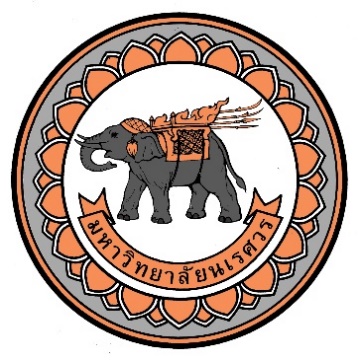 รายงานผลการประเมิน/ตรวจสอบประกันคุณภาพการศึกษาภายใน(CAR)หลักสูตรรัฐศาสตร์บัณฑิต สาขาวิชารัฐศาสตร์ ประจำปีการศึกษา 2560  (1 ส.ค. 2560 – 31 ก.ค. 2561)วันที่รายงาน 17 กรกฎาคม 2561ภาควิชารัฐศาสตร์และรัฐประศาสนศาสตร์คณะสังคมศาสตร์ มหาวิทยาลัยนเรศวร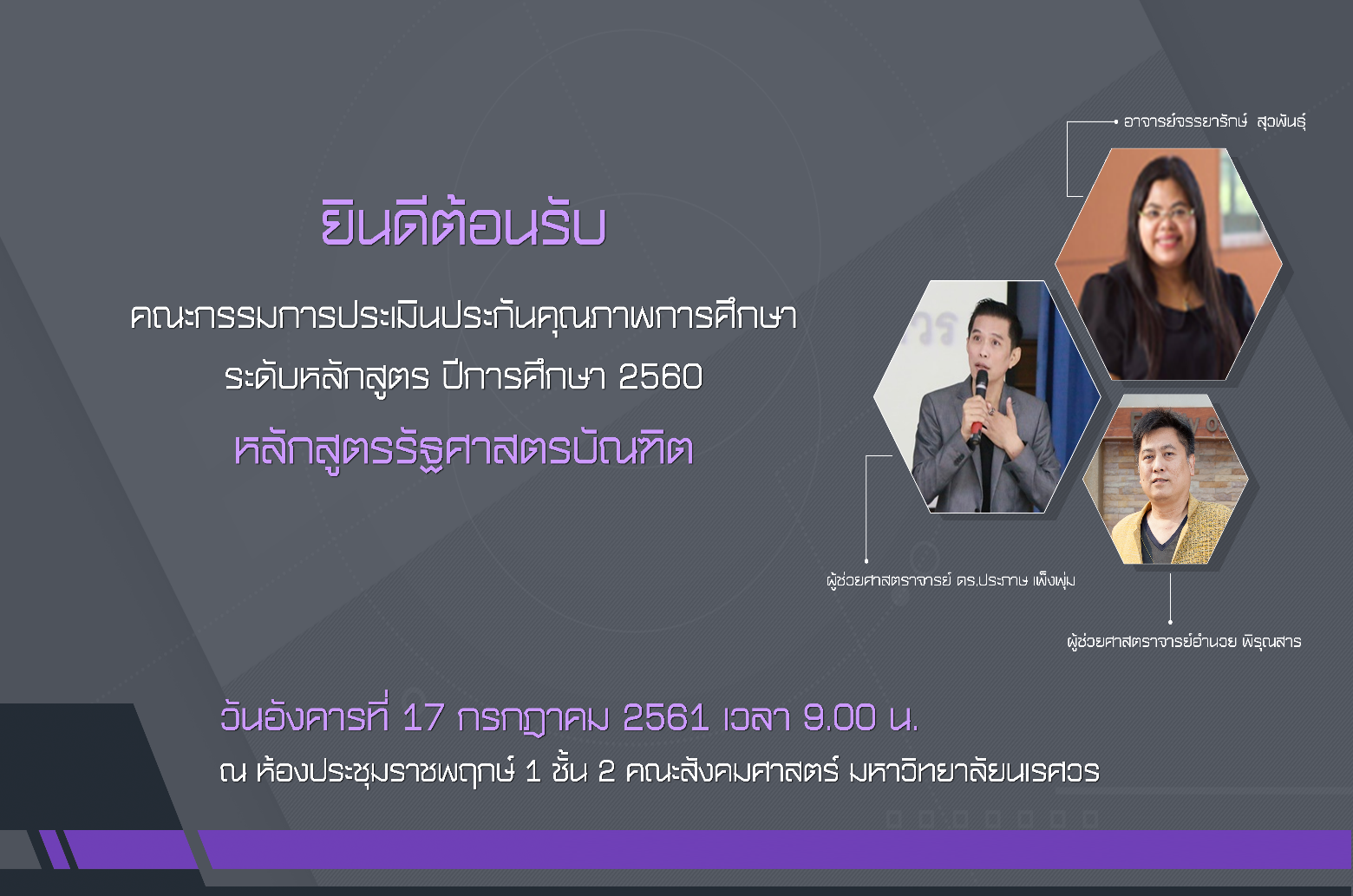 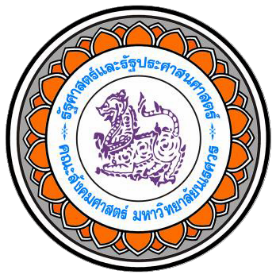 บทสรุปผู้บริหารโดยคณะกรรมการประเมินคุณภาพการศึกษาภายในหลักสูตรรัฐศาสตรบัณฑิต ปีการศึกษา 2560 		รายงานผลการประเมินคุณภาพการศึกษา  ระดับหลักสูตร ของหลักสูตรรัฐศาสตรบัณฑิต คณะสังคมศาสตร์ มหาวิทยาลัยนเรศวร  ประจำปีการศึกษา 2560 ฉบับนี้ ได้รับการประเมินในวันที่ 17 กรกฎาคม 2561 โดยมีกรรมการการประเมินคุณภาพการศึกษาภายในจาก 3 คณะด้วยกันคือ คณะนิติศาสตร์ คณะมนุษยศาสตร์และคณะสังคมศาสตร์ ซึ่งมีผลการประเมินอยู่ในระดับคุณภาพปานกลาง (2.87 คะแนน)  นั้น คณะกรรมการฯ พบว่าหลักสูตรมีจุดเด่นในด้านคุณภาพบัณฑิตตามกรอบมาตรฐานคุณวุฒิระดับอุดมศึกษาแห่งชาติอันเป็นผลมาจากการประเมินโดยผู้ใช้บัณฑิต อีกทั้งยังมีอาจารย์ที่มีคุณภาพสูงไม่ว่าจะเป็นด้านวุฒิการศึกษา ตำแหน่งทางวิชาการ และผลงานทางวิชาการ สำหรับในด้านอื่นนั้น คณะกรรมการฯ ได้มีข้อเสนอแนะเพื่อหลักสูตรได้พิจารณาดำเนินการต่อไป		ในการนี้ คณะกรรมการประเมินตรวจสอบต้องขอขอบคุณ  คณบดี  ผู้บริหาร หัวหน้าภาควิชา  คณาจารย์ประจำหลักสูตร นิสิต  และเจ้าหน้าที่ผู้มีส่วนเกี่ยวข้องทุกคน  ที่มีส่วนร่วมในกระบวนการประเมินคุณภาพการศึกษาภายในในครั้งนี้  							คณะกรรมการประเมินคุณภาพการศึกษาภายใน          17/กรกฎาคม/2561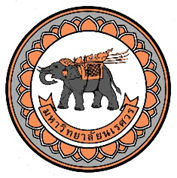 รายนามคณะกรรมการประเมินคุณภาพการศึกษาภายใน ระดับหลักสูตรหลักสูตรรัฐศาสตรบัณฑิต ภาควิชารัฐศาสตร์และรัฐประศาสนศาสตร์คณะสังคมศาสตร์ มหาวิทยาลัยนเรศวร1.            ..............................................................	ประธานกรรมการ                                             (อาจารย์จรรยารักษ์  สุวพันธ์)2.            ..............................................................	กรรมการ 
                       (ผู้ช่วยศาสตราจารย์ ดร.ประภาษ  เพ็งพุ่ม)3.            ..............................................................	กรรมการ 
                         (ผู้ช่วยศาสตราจารย์อำนวย  พิรุณสาร)4.            .................................................................เลขานุการ              (ผู้ช่วยศาสตราจารย์ ดร.วุฒิกรณ์  ชูวัฒนานุรักษ์)รายงานผลการประเมินการประกันคุณภาพการศึกษาภายใน (CAR)
หลักสูตรรัฐศาสตรบัณฑิต ปีการศึกษา 2560
วันที่รายงาน 13 กรกฎาคม พ.ศ. 2561บทนำ/ข้อมูลทั่วไปของหลักสูตรรหัสหลักสูตร 3065หมวดที่ 1 ข้อมูลทั่วไป อาจารย์ประจำหลักสูตร (ชื่อ/นามสกุล/ตำแหน่งทางวิชาการ)อาจารย์ผู้สอนอาจารย์พิเศษสถานที่จัดการเรียนการสอน  คณะสังคมศาสตร์ มหาวิทยาลัยนเรศวร	หมวดที่ 1 ข้อมูลทั่วไปของหลักสูตรตัวบ่งชี้ที่ 1.1	                (สกอ.) การบริหารจัดการหลักสูตรตามเกณฑ์มาตรฐานหลักสูตรที่กำหนดโดย สกอ.
ชนิดของตัวบ่งชี้		เกณฑ์มาตรฐานหลักสูตร
คำอธิบายตัวบ่งชี้		ผลการประเมินตัวบ่งชี้ที่ 1.1 กำหนดไว้เป็น “ผ่าน” และ “ไม่ผ่าน” หากไม่ผ่านเกณฑ์ข้อ                                             ใดข้อหนึ่ง ถือว่าหลักสูตรไม่ได้มาตรฐาน และผลเป็น “ไม่ผ่าน” (คะแนนเป็น ศูนย์)ข้อเสนอแนะจากคณะกรรมการตัวบ่งชี้ที่ 2.2		(สกอ.) ร้อยละของบัณฑิตปริญญาตรีที่ได้งานทำหรือประกอบอาชีพอิสระภายใน 1 ปีชนิดของตัวบ่งชี้                ผลลัพธ์   (เกณฑ์เชิงปริมาณ)คำอธิบายตัวบ่งชี้               ตัวบ่งชี้ที่ 2.2 (ปริญญาตรี)    ร้อยละของบัณฑิตปริญญาตรีที่ได้งานทำหรือประกอบอาชีพอิสระ                                             ภายใน 1 ปี                                          บัณฑิตปริญญาตรีที่สำเร็จศึกษาในหลักสูตรภาคปกติ ภาคพิเศษ และภาคนอกเวลาในสาขานั้นๆที่ได้งานทำหรือมีกิจการของตนเองที่มีรายได้ประจำภายในระยะเวลา 1 ปีนับจากวันที่สำเร็จการศึกษาเมื่อเทียบกับบัณฑิตที่สำเร็จการศึกษาในปีการศึกษานั้น การนับการมีงานทำนับกรณีการทำงานสุจริตทุกประเภทที่สามารถสร้างรายได้เข้ามาเป็นประจำเพื่อเลี้ยงชีพตนเองได้ การคำนวณร้อยละของผู้มีงานทำของผู้สำเร็จการศึกษาที่ลงทะเบียนเรียน
ในภาคพิเศษหรือภาคนอกเวลาให้คำนวณเฉพาะผู้ที่เปลี่ยนงานใหม่หลังสำเร็จการศึกษาเท่านั้นองค์ประกอบ 3	       นักศึกษาตัวบ่งชี้ที่ 3.1                  (สกอ.) การรับนักศึกษาชนิดของตัวบ่งชี้           กระบวนการ คำอธิบายตัวบ่งชี้          คุณสมบัติของนักศึกษาที่รับเข้าศึกษาในหลักสูตรเป็นปัจจัยพื้นฐานของความสำเร็จ แต่ละหลักสูตร  จะมีแนวคิดปรัชญาในการออกแบบหลักสูตร   ซึ่งจำเป็นต้องมีการกำหนดคุณสมบัติของนักศึกษาที่สอดคล้องกับลักษณะ ธรรมชาติของหลักสูตร  การกำหนดเกณฑ์ที่ใช้ในการคัดเลือกต้องมีความโปร่งใส ชัดเจน   และสอดคล้องกับคุณสมบัติ ของนักศึกษาที่กำหนดในหลักสูตร มีเครื่องมือที่ใช้ในการคัดเลือก ข้อมูล หรือวิธีการคัดนักศึกษาให้ได้นักศึกษาที่มีความพร้อมทางปัญญา สุขภาพกายและจิต ความมุ่งมั่นที่จะเรียน และมีเวลาเรียนเพียงพอเพื่อให้สามารถสำเร็จการศึกษาได้ตาม ระยะเวลาที่หลักสูตรกำหนดในการรายงานการดำเนินงานตามตัวบ่งชี้นี้ ให้อธิบายกระบวนการหรือแสดงผลการดำเนินงานอย่างน้อยให้ครอบคลุมประเด็นต่อไปนี้    
    	- การรับนักศึกษา
    	- การเตรียมความพร้อมก่อนเข้าศึกษา    ในการประเมินเพื่อให้ทราบว่าอยู่ในระดับคะแนนใด ให้พิจารณาในภาพรวมของผลการดำเนินงานทั้งหมด ที่ทำให้ได้นักศึกษาที่มีความพร้อมที่จะเรียนในหลักสูตรเกณฑ์มาตรฐาน	กระบวนการองค์ประกอบที่ 4 อาจารย์		ตัวบ่งชี้ที่ 4.1            การบริหารและพัฒนาอาจารย์		ชนิดของตัวบ่งชี้      กระบวนการองค์ประกอบที่ 5 หลักสูตรการเรียนการสอน การประเมินผู้เรียนข้อมูลผลการเรียนรายวิชาของหลักสูตรองค์ประกอบที่ สรุปผลรายวิชาที่เปิดสอนในภาค/ปีการศึกษา แผน ก2	ตัวบ่งชี้ที่ 1              สาระของรายวิชาในหลักสูตร	ชนิดของตัวบ่งชี้     กระบวนการตัวบ่งชี้ที่ 5.4            ผลการดำเนินงานหลักสูตรตามกรอบมาตรฐานคุณวุฒิอุดมศึกษาแห่งชาติชนิดของตัวบ่งชี้      ผลลัพธ์การวิเคราะห์รายวิชาที่มีผลการเรียนไม่ปกติรายวิชาที่ไม่ได้เปิดสอนในปีการศึกษารายวิชาที่สอนเนื้อหาไม่ครบในปีการศึกษาคุณภาพการสอนการประเมินรายวิชาที่เปิดสอนในปีที่รายงานรายวิชาที่มีการประเมินคุณภาพการสอน และแผนการปรับปรุงจากผลการประเมิน ผลการประเมินคุณภาพการสอนโดยรวม แผน ก 2ภาคเรียนที่ 1/2560	นิสิตมีความพึงพอใจต่อคุณภาพการจัดการเรียนการสอนในระดับมากที่สุด (เฉลี่ยเท่ากับ 4.62) ภาคเรียนที่ 2/2560นิสิตมีความพึงพอใจต่อคุณภาพการจัดการเรียนการสอนในระดับมาก  (เฉลี่ยเท่ากับ 4.33)ประสิทธิผลของกลยุทธ์การสอนการปฐมนิเทศอาจารย์ใหม่	การปฐมนิเทศเพื่อชี้แจงหลักสูตร 		มี		ไม่มี	ในปีการศึกษา 2560 หลักสูตรรัฐศาสตรมหาบัณฑิตมีการเปลี่ยนแปลงอาจารย์ประจำหลักสูตร 1 ท่าน จาก ผศ.ดร.พีรธร บุณยรัตพันธุ์ เป็น รศ.ดร.จักษ์  พันธ์ชูเพชร จึงมีการปฐมนิเทศอาจารย์ใหม่ตามระบบกลไกการรับและแต่งตั้งอาจารย์ประจำหลักสูตรสรุปผลประเมินตรวจสอบองค์ประกอบที่ 6  สิ่งสนับสนุนการเรียนรู้ตัวบ่งชี้ที่ 6                    สิ่งสนับสนุนการเรียนรู้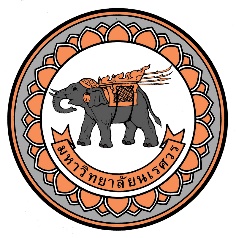 รายงานผลการประเมินคุณภาพการศึกษา  ระดับหลักสูตร ปีการศึกษา 2560หลักสูตรรัฐศาสตรบัณฑิต ภาควิชารัฐศาสตร์และรัฐประศาสนศาสตร์คณะสังคมศาสตร์ มหาวิทยาลัยนเรศวร       ผลการประเมินตามตัวบ่งชี้ ตารางการวิเคราะห์คุณภาพการศึกษาภายใน ระดับหลักสูตรหลักสูตรรัฐศาสตรบัณฑิต ปีการศึกษา 2560ข้อเสนอแนะจากคณะกรรมการประเมินตรวจสอบองค์ประกอบที่ 2 : บัณฑิตองค์ประกอบที่ 3 : นักศึกษาตัวบ่งชี้ที่3.1 ตัวบ่งชี้ที่ 3.2  การส่งเสริมและพัฒนานักศึกษาองค์ประกอบที่ 4 : อาจารย์องค์ประกอบที่ 5 : หลักสูตร การเรียนการสอน การประเมินผู้เรียนองค์ประกอบที่ 6 : สิ่งสนับสนุนการเรียนรู้ภาคผนวก		  คำสั่งคณะกรรมการประเมินคุณภาพการศึกษา ระดับหลักสูตร		 สรุปผลการประเมินปีการศึกษา 2557-2559		 คำสั่งคณะกรรมการทวนสอบผลสัมฤทธิ์หลักสูตร		 คำสั่งคณะกรรมการพัฒนาคุณภาพการศึกษา คณะสังคมศาสตร์		 หนังสือขอส่งรายชื่อคณะกรรมการประเมินหลักสูตร		 หนังสือเรียนเชิญเป็นวิทยากร		 หนังสือขอความอนุเคราะห์บุคลากรในสังกัดเป็นคณะกรรมการประเมินมคอ. 2ปัจจุบันหมายเหตุผศ.ดร.วิเชียร อินทะสีผศ.ดร.วิเชียร อินทะสีคงเดิมดร.พลดา เดชพลมาตย์ดร.พลดา เดชพลมาตย์คงเดิมรศ.ดร.จักษ์ พันธ์ชูเพชรรศ.ดร.จักษ์ พันธ์ชูเพชรคงเดิมรอ.ทพญ.รศ.ดร.สุพัตรา วรรณสืบเชื้อดร.จุฑามณี สามัคคีนิชย์เปลี่ยนแปลงผศ.ดร.ทิวากร แก้วมณีผศ.ดร.วัลลภัช สุขสวัสดิ์เปลี่ยนแปลงชื่อ-สกุลคุณวุฒิประสบการณ์วิจัยประสบการณ์การสอน1. ผศ.ดร.วิเชียร อินทะสี- Korean Studies  (Ph.D.)      Hanyang University- รัฐประศาสนศาสตรมหาบัณฑิต      (รป.ม.) จุฬาลงกรณ์มหาวิทยาลัย- รัฐศาสตรบัณฑิต (ทฤษฎีและเทคนิคทางรัฐศาสตร์) (รบ.) มหาวิทยาลัย สุโขทัยธรรมาธิราช- ศิลปศาสตรบัณฑิต (ประวัติศาสตร์) (ศศ.บ.) มหาวิทยาลัยศรีนครินทรวิโรฒ พิษณุโลก- พัฒนาการของรัฐเกาหลีเหนือในยุคหลังสงครามเย็น (2557)- สองทศวรรษการพัฒนาประชาธิปไตยในเกาหลีใต้ : ปัจจัยสนับสนุนและปัจจัยอุปสรรค (2555)6 ปี2. ผศ.ดร.วัลลภัช  สุขสวัสดิ์- Politics (Ph.D.)University of Adelaide- การเมืองการปกครอง (ร.ม.) มหาวิทยาลัยเชียงใหม่- รัฐศาสตร์ (ร.บ.) มหาวิทยาลัยเชียงใหม่- ทุนทางสังคมกับธรรมนูญการจัดการตนเอง. (2560)- Can Gender and Social Class Generate Political Participation in Northern Thailand? (2559)- Robert D. Putnam’s concept of Social Capital and its hallenges.(2557)18 ปี3. ดร.วุฒิกรณ์  ชูวัฒนานุรักษ์- ร.ด. (รัฐศาสตร์) จุฬาลงกรณ์มหาวิทยาลัย                              - ร.บ. เกียรตินิยมอันดับหนึ่งเหรียญทอง(การปกครอง) จุฬาลงกรณ์มหาวิทยาลัย- China’s Political Stability and Comprehensive National Power: A Case Study of the Conflict in Xinjiang. (2557)9 ปี4. ดร.วัชรพล พุทธรักษา  - Ph.D. (Politics), The University of York, UK                                - ร.ม. (การปกครอง) จุฬาลงกรณ์มหาวิทยาลัย                             - - ศศ.บ. (รัฐศาสตร์) มหาวิทยาลัย สงขลานครินทร์ วิทยาเขตปัตตานีBig Society, Free Economy, and Strong State:  Bonefeld’s Open Marxism and the Critique of Political Economy (2559)12 ปี5. ดร.พลดา เดชพลมาตย์- รัฐประศาสนศาสตรดุษฎีบัณฑิต (รป.ด.) มหาวิทยาลัยอุบลราชธานี- รัฐประศาสนศาสตรมหาบัณฑิต      (รป.ม.) จุฬาลงกรณ์มหาวิทยาลัย- สังคมสงเคราะห์ศาสตรมหาบัณฑิต(สวัสดิการแรงงาน) (สส.ม.) มหาวิทยาลัยธรรมศาสตร์- ศิลปศาสตรบัณฑิต (ภาษาอังกฤษ) (ศศ.บ.)  มหาวิทยาลัยขอนแก่น- การพัฒนาด้านการศึกษาโรงเรียนนครสวรรค์อิงลิชโปรแกรม (2558) - การวิจัยเพื่อพัฒนาศักยภาพด้านการประกอบอาชีพเพื่อเพิ่มขีดความสามารถในการแข่งขัน (2559)- การประเมินโครงการส่งเสริมและพัฒนาศักยภาพประชาชนในการบริหารจัดการด้านอาชีพให้มีรายได้ที่มั่นคงเพื่อเพิ่มขีดความ สามารถในการแข่งขันจากการเข้าสู่ประชาคมอาเซียน (2559)6 ปี6. ดร.ศิวาภรณ์ ไชยเจริญ- Doctor of Philosophy in   Public Administration,University of North Texas, USA                - ร.บ. (การปกครอง), จุฬาลงกรณ์มหาวิทยาลัย- งบประมาณท้องถิ่นกับนโยบายสาธารณะ และแนวทางการพัฒนารายได้ท้องถิ่น ในปีงบประมาณ 2558-2560 - การจัดช่วงชั้นทางสังคมในบริบทของสังคมไทยกับภาวะทางสุขภาพ และการจัดช่วงชั้นทางสังคมกับการจัดสรรงบประมาณด้านสาธารณสุขให้แก่ท้องถิ่น (2558)5 ปี7.ผศ.ดร.ทิวากร แก้วมณี- Dr.Phil. (Political Economy and Political Science) University of Freiburg, Germany                    - ร.ม. (การเมืองการปกครอง) มหาวิทยาลัยธรรมศาสตร์ร.บ. (การปกครอง) จุฬาลงกรณ์มหาวิทยาลัย- ทฤษฎีที่ใช้วิเคราะห์การเมืองการปกครองไทยอย่างเป็นระบบ (2559)10 ปี8. ดร.ดาริน คงสัจวิวัฒน์- Ph.D.(Regional and Rural Development Planning), AIT     - รป.ม. (รัฐประศาสนศาสตร์) มหาวิทยาลัยเชียงใหม่                 - ร.บ.เกียรตินิยมอันดับสอง (รัฐศาสตร์) มหาวิทยาลัยเชียงใหม่- “Raising Awareness and Engaging Citizens in Local Governance”, USAID, 2554-2555)- นักวิจัยภาคสนาม, “Monitoring and Evaluation of Decentralization Policy in Thailand” Faculty of Political Science, Chulalongkorn University, (2556-2557)- นักวิจัยร่วม, District Health System Network, “24DHS: Wachirabarami District Pichit Province”. Thai Health Promotion Foundation, Thailand, (2557-2559)- ผู้วิจัย, “Politicians in Sukhothai Province” . King Prajadhipok’s institute, Thailand, (2558)18 ปี10. ผศ. ชาญณวุฒ  ไชยรักษา- Ph.D. Candidate. (Politics) The University of Nottingham          รป.ม. (รัฐประศาสนศาสตร์) จุฬาลงกรณ์มหาวิทยาลัย              ร.บ. (การปกครอง) จุฬาลงกรณ์มหาวิทยาลัย- การคัดเลือกองค์กรปกครองส่วนท้องถิ่นที่มีการบริหารจัดการที่ดีเพื่อรับเงินรางวัลประจำปีงบประมาณ พ.ศ. 2558 - การคัดเลือกองค์กรปกครองส่วนท้องถิ่นที่มีการบริหารจัดการที่ดีเพื่อรับเงินรางวัลประจำปีงบประมาณ พ.ศ. 255916 ปี11. ผศ.ดร.นิธิ    เนื่องจำนงค์- ร.ด. (รัฐศาสตร์) จุฬาลงกรณ์มหาวิทยาลัย                             -ร.บ.(รัฐประศาสนศาสตร์) จุฬาลงกรณ์มหาวิทยาลัยCan Deliberative Democracy Be an Alternative for the Twenty-first Century? A Case Study of Thailand. Globalization and Democracy in Southeast Asia: Challenges, Responses and Alternative Futures. (2559).9 ปี12.รศ.ดร.จักษ์ พันธ์ชูเพชร  - ร.ด. (รัฐศาสตร์) จุฬาลงกรณ์มหาวิทยาลัย                             วท.ม. (การพัฒนาทรัพยากรมนุษย์และองค์การ) NIDA                     ร.ม. (การเมืองการปกครอง) มหาวิทยาลัยธรรมศาสตร์              น.บ. (นิติศาสตร์) มหาวิทยาลัย สุโขทัยธรรมาธิราช                      วท.บ. (เทคนิคการแพทย์) มหาวิทยาลัยขอนแก่น- การพัฒนาด้านการศึกษาโรงเรียนนครสวรรค์อิงลิชโปรแกรม (2558) - การศึกษาและวิเคราะห์ความเหมาะสมแนวทางการให้เอกชนดำเนินงานและบำรุงรักษา โครงการทางหลวงพิเศษระหว่างเมือง สายบางใหญ่-กาญจนบุรี (2559)- การศึกษาเปรียบเทียบต่างประเทศกับประเทศไทยเรื่องการฟื้นฟูผู้กระทำความผิดดื่มแล้วขับ กรณีศึกษาหลักสูตรอบรมผู้กระทำความผิดตามคำพิพากษาของศาล(2559)- การวิจัยเพื่อพัฒนาศักยภาพด้านการประกอบอาชีพเพื่อเพิ่มขีดความสามารถในการแข่งขัน (2559)- การประเมินผลโครงการส่งเสริมและพัฒนาศักยภาพประชาชนในการบริหารจัดการด้านอาชีพให้มีรายได้ที่มั่นคงเพื่อเพิ่มขีดความ สามารถในการแข่งขันจากการเข้าสู่ประชาคมอาเซียน (2559)- โครงการศึกษาแนวทางการพัฒนาหลักสูตรอบรมเพื่อฟื้นฟูและปรับพฤติกรรมผู้กระทำผิดกฎหมาย กรณีเมาแล้วขับ (2560)13 ปี13.ผศ.ดร.พีรธร บุณยรัตพันธุ์- รัฐศาสตร์ (ร.ด.) จุฬาลงกรณ์มหาวิทยาลัย- รัฐประศาสนศาสตร์ (พบ.ม.)  สถาบันบัณฑิตพัฒนบริหารศาสตร์- วิทยาศาสตร์คอมพิวเตอร์ (วท.บ.) มหาวิทยาลัย ราชภัฏจันทรเกษม- การพัฒนาศักยภาพและเพิ่มขีดความ สามารถผู้พิการผ่านการศึกษาต่อเนื่อง (2558)                                             - การศึกษาปัญหาความไม่ยั่งยืนของโครงการที่ได้รับการสนับสนุนจากกองทุนส่งเสริมและพัฒนาคุณภาพชีวิตคนพิการ (2558)                                             - โครงการติดตามและประเมินผลสัมฤทธิ์การดำเนินโครงการจัดทำแผนพัฒนาที่อยู่อาศัยและแผนป้องกันแก้ไขปัญหาชุมชนแออัด (กลุ่มจังหวัดภาคเหนือ 3 จังหวัด) ปีงบประมาณ 2557 (2558)13 ปีลำดับชื่อ – สกุลคุณวุฒิการศึกษา/สาขาวิชาตำแหน่งทางวิชาการลำดับชื่อ – สกุลคุณวุฒิการศึกษา/สาขาวิชาตำแหน่งทางวิชาการ1.นายชัยอนันต์ สมุทวณิช Ph.D. (Political Science)ศาสตราจารย์2.นายธเนศวร์ เจริญเมืองPh.D. (Comparative Politics)ศาสตราจารย์3.นายวีระศักดิ์ เครือเทพ Ph.D. (Public Administration)ผู้ช่วยศาสตราจารย์4.นายอัชกรณ์ วงศ์ปรีดีPh.D. (Southeast Asia Area Studies)ผู้ช่วยศาสตราจารย์5.นายเฉลิมพล แจ่มจันทร์Ph.D. (Area Studies)ผู้ช่วยศาสตราจารย์6.นายฐิติพล ภักดีวานิชPh.D. (Politics and International Relations)ผู้ช่วยศาสตราจารย์7.นายปกรณ์ ศิริประกอบPh.D. (Public Administration)อาจารย์8.นางสาวปัทพร สุคนธมานPh.D. (Development Economics)อาจารย์ องค์ประกอบ 1การกำกับมาตรฐานSARCARเกณฑ์การประเมินผลการดำเนินงานหลักฐาน1.จำนวนอาจารย์ผู้รับผิดชอบหลักสูตร ไม่น้อยกว่า 5 คนและเป็นอาจารย์ผู้รับผิดชอบหลักสูตร เกินกว่า 1 หลักสูตรไม่ได้และประจำหลักสูตรตลอดระยะเวลาที่จัดการศึกษาตามหลักสูตรนั้นอาจารย์ผู้รับผิดชอบหลักสูตรเป็นไปตามเกณฑ์หลักสูตรรัฐศาสตรบัณฑิต หลักสูตรปรับปรุง พ.ศ.2560 ในรอบปีารศึกษา 2560 มีอาจารย์ผู้รับผิดชอบวิชาเอกละ 3 คน รวมทั้งหมด 9 คน มีอาจารย์ผู้รับผิดชอบวิชาเอกละ 3 คน 3 วิชาเอก รวมทั้งหมด 9 คน ซึ่งทุกคนไม่ได้รับผิดชอบหลักสูตรเกินกว่า 1 หลักสูตรและประจำหลักสูตรตลอดปีการศึกษา 2560 (1ส.ค.2560 -31 ก.ค. 2561) ดังนี้วิชาเอกการเมืองการปกครอง1. ผศ.ดร.ทิวากร แก้วมณี2. ดร.กานต์ บุณยะกาญจน3. ดร.ปวงชน อุนจะนำวิชาเอกความสัมพันธ์ระหว่างประเทศ4. ผศ.ดร.นิธิ เนื่องจำนงค์5. ผศ.ดร.วุฒิกรณ์ ชูวัฒนานุรักษ์6. อาจารย์สน นิลศรีวิชาเอกรัฐประศาสนศาสตร์7. ผศ.ดร.พีรธร บุณยรัตพันธุ์8. ดร.ดาริน คงสัจวิวัฒน์ 9. ดร.ศิวาภรณ์ ไชยเจริญ1.1) มคอ.2 หลักสูตรรัฐศาสตรบัณฑิต พ.ศ.2560  1.2) หนังสือขอเปลี่ยนแปลงอาจารย์ผู้รับผิดชอบหลักสูตรและอาจารย์ประจำหลักสูตร หลักสูตรรัฐศาสตรบัณฑิต ฉบับปรับปรุง พ.ศ.2560และแบบ สมอ.082.คุณสมบัติของอาจารย์ผู้รับผิดชอบหลักสูตร มีคุณวุฒิปริญญาโทหรือเทียบเท่า หรือดำรงตำแหน่งทางวิชาการไม่ต่ำกว่าผู้ช่วยศาสตราจารย์ และ มีผลงานทางวิชาการ 1 รายการใน 5 ปี ย้อนหลังคุณสมบัติของอาจารย์ผู้รับผิดชอบหลักสูตรเป็นไปตามเกณฑ์- อาจารย์ผู้รับผิดชอบหลักสูตรมีคุณวุฒิระดับปริญญาโท จำนวน 1คน- อาจารย์ผู้รับผิดชอบหลักสูตรมีคุณวุฒิ ระดับปริญญาเอก จำนวน 4 คน- อาจารย์ผู้รับผิดชอบหลักสูตรมีคุณวุฒิระดับปริญญาเอกและดำรงตำแหน่งผู้ช่วยศาสตราจารย์ ในสาขาที่ตรงหรือสัมพันธ์กับสาขาวิชาที่เปิดสอน จำนวน 4 คน - อาจารย์ผู้รับผิดชอบหลักสูตรมีผลงานทางวิชาการอย่างน้อย 1 รายการในรอบ 5 ปีย้อนหลัง จำนวน 9 คน2.1) มคอ.2 หลักสูตรรัฐศาสตรบัณฑิต พ.ศ.2560 2.2) หนังสือขอเปลี่ยนแปลงอาจารย์ผู้รับผิดชอบหลักสูตรและอาจารย์ประจำหลักสูตร หลักสูตรรัฐศาสตรบัณฑิต ฉบับปรับปรุง พ.ศ.2560และแบบ สมอ.083.คุณสมบัติของอาจารย์ประจำหลักสูตร มีคุณวุฒิปริญญาโทหรือเทียบเท่า หรือดำรงตำแหน่งทางวิชาการไม่ต่ำกว่าผู้ช่วยศาสตราจารย์ และ มีผลงานทางวิชาการ 1 รายการใน 5 ปี ย้อนหลังคุณสมบัติของอาจารย์ประจำหลักสูตรเป็นไปตามเกณฑ์- อาจารย์ประจำหลักสูตรมีคุณวุฒิระดับปริญญาโท จำนวน 1 คน- อาจารย์ประจำหลักสูตรมีคุณวุฒิระดับปริญญาเอก จำนวน 4 คน- อาจารย์ประจำหลักสูตรมีคุณวุฒิระดับปริญญาเอกและดำรงตำแหน่งผู้ช่วยศาสตราจารย์ ในสาขาที่ตรงหรือสัมพันธ์กับสาขาวิชาที่เปิดสอน จำนวน 4 คน- อาจารย์ประจำหลักสูตรมีผลงานทางวิชาการอย่างน้อย 1 รายการในรอบ 5 ปีย้อนหลัง จำนวน 9 คน3.1) มคอ.2 หลักสูตรรัฐศาสตรบัณฑิต พ.ศ.25603.2) ประวัติผลงาน ทางวิชาการของอาจารย์ประจำหลักสูตร4.คุณสมบัติของอาจารย์ผู้สอน ที่เป็นอาจารย์ประจำ มีคุณวุฒิปริญญาโทหรือเทียบเท่า หรือดำรงตำแหน่งทางวิชาการไม่ต่ำกว่าผู้ช่วยศาสตราจารย์ ในสาขาวิชานั้นหรือสาขาวิชาที่สัมพันธ์กันหรือสาขาวิชาของรายวิชาที่สอนรายละเอียดคุณสมบัติของอาจารย์ผู้สอนเป็นไปตามเกณฑ์- อาจารย์สอนมีคุณวุฒิระดับปริญญาโทจำนวน 1 คน- อาจารย์ผู้สอนมีคุณวุฒิระดับปริญญาเอก จำนวน 4 คน- อาจารย์ผู้สอนมีคุณวุฒิระดับปริญญาเอกและดำรงตำแหน่งผู้ช่วยศาสตราจารย์ ในสาขาที่ตรงหรือสัมพันธ์กับสาขาวิชาที่เปิดสอน จำนวน 4 คน - อาจารย์ผู้สอนมีผลงานทางวิชาการอย่างน้อย 1 รายการในรอบ 5 ปีย้อนหลัง จำนวน 9 คน2.1) มคอ.2 หลักสูตรรัฐศาสตรบัณฑิต พ.ศ.2560  2.2) หนังสือขอเปลี่ยนแปลงอาจารย์ผู้รับผิดชอบหลักสูตรและอาจารย์ประจำหลักสูตร หลักสูตรรัฐศาสตรบัณฑิต ฉบับปรับปรุง พ.ศ.2560และแบบ สมอ.085.คุณสมบัติของ อาจารย์ผู้สอน ที่เป็นอาจารย์พิเศษ (ถ้ามี) มีคุณวุฒิปริญญาโท หรือ คุณวุฒิปริญญาตรีหรือเทียบเท่าและมีประสบการณ์ทำงานที่เกี่ยวข้องกับวิชาที่สอนไม่น้อยกว่า 6 ปี ทั้งนี้ มีชั่วโมงสอนไม่เกินร้อยละ 50 ของรายวิชา โดยมีอาจารย์ประจำเป็นผู้รับผิดชอบรายวิชานั้น-- ไม่มีอาจารย์พิเศษ --6.การปรับปรุงหลักสูตรตามรอบระยะเวลาที่กำหนดต้องไม่เกิน 5 ปี(จะต้องปรับปรุงให้เสร็จและอนุมัติ/ให้ความเห็นชอบโดยสภามหาวิทยาลัย/สถาบัน เพื่อให้หลักสูตรใช้งานในปีที่ 6) ประกาศใช้ในปีที่ 8)หลักสูตรรัฐศาสตรบัณฑิต หลักสูตรปรับปรุง พ.ศ.2560 ที่ใช้ในปัจจุบัน ปรับปรุงมาจากหลักสูตรรัฐศาสตรบัณฑิต หลักสูตรปรับปรุง พ.ศ.2555
และได้พัฒนาหลักสูตรรัฐศาสตรบัณฑิต หลักสูตรปรับปรุง พ.ศ.2560 ตามรอบระยะเวลาที่กำหนดการปรับปรุงไม่เกิน 5 ปี โดยได้รับอนุมัติ/ให้ความเห็นชอบโดยสภามหาวิทยาลัยเมื่อวันที่ 25 มิถุนายน พ.ศ. 2560  เพื่อให้หลักสูตรใช้งานในปีการศึกษา 256010.1) คำสั่งมหาวิทยาลัยนเรศวรที่  1557/2559  เรื่อง แต่งตั้งคณะกรรมการพัฒนาหลักสูตรตามกรอบมาตรฐานคุณวุฒิระดับอุดม ศึกษาแห่ง ชาติ (TQF) หลักสูตรรัฐศาสตรบัณฑิต พ.ศ.2560 คณะสังคมศาสตร์  10.2) มติการประชุมสภามหาวิทยาลัยนเรศวร ครั้งที่ 234 (9/2560) เมื่อวันที่ 25 มิถุนายน พ.ศ. 2560 ให้ความเห็นชอบร่างหลักสูตรฐศาสตร บัณฑิต หลักสูตรปรับปรุง พ.ศ.2560ผ่านลำดับข้อเสนอแนะเพื่อปรับปรุง-องค์ประกอบ 2    บัณทิตองค์ประกอบ 2    บัณทิตตัวบ่งชี้ที่ 2.1(สกอ.) คุณภาพบัณฑิตตามกรอบมาตรฐานคุณวุฒิ ระดับอุดมศึกษาแห่งชาติชนิดของตัวบ่งชี้ผลลัพธ์เกณฑ์มาตรฐานระดับผลการดำเนินงานหลักฐานข้อมูลจากบัณฑิตที่สำเร็จการศึกษาในปีการศึกษา 2560 ได้รับการประเมินจากผู้ใช้บัณฑิต  จำนวน 11คน  คิดเป็นร้อยละ 23.91 จากจำนวนบัณฑิตที่สำเร็จการศึกษาหลักสูตรรัฐศาสตรบัณฑิต จำนวน  46คนผลการประเมินคุณภาพบัณฑิตตามกรอบมาตรฐานคุณวุฒิระดับอุดมศึกษาแห่งชาติ     ใช้ข้อมูลจากบัณฑิตที่จบการศึกษาในปีการศึกษา 2560 (โดยผู้ใช้บัณฑิต/ผู้มีส่วนได้ส่วนเสีย) คะแนนประเมิน ตามตัวบ่งชี้ที่ 2.1 โดยใช้ค่าเฉลี่ยของคะแนนประเมินบัณฑิต (คะแนนเต็ม 5) ได้ = 4.06 อยู่ในระดับมาก1.สรุปรายละเอียดการตอบแบบสอบถามภาวะการมีงานทำของนิสิตที่สำเร็จการศึกษา  ปีการศึกษา-2559-26 มิย25612.รายงานวิเคราะห์ผลการติดตามคุณภาพบัณฑิตที่สำเร็จการศึกษา 2559 โดยนายจ้างSAR   =  4.06   คะแนนCAR   =  4.06   คะแนนข้อเสนอแนะจากคณะกรรมการ-ผลการดำเนินงานหลักฐานภาวะการได้งานทำของบัณฑิตภายในระยะ 1 ปี หลังสำเร็จการศึกษา    วันที่สำรวจ   7 มกราคม 2561จำนวนแบบสอบถามที่ส่ง  46 ชุด จำนวนแบบสอบถามที่ตอบกลับ 45 ชุด              ร้อยละของผู้ตอบแบบสอบถาม   ร้อยละ 97.83การกระจายภาวะการได้งานทำเทียบกับจำนวนผู้ตอบแบบสอบถาม1.สรุปรายละเอียดการตอบแบบสอบถามภาวะการมีงานทำของนิสิตที่สำเร็จการศึกษาปีการศึกษา-2559-26มิย61SAR      =     1.63   คะแนนCAR     =     1.63   คะแนนข้อเสนอแนะจากกรรมการ--ตัวบ่งชี้ผลการดำเนินงาน (สิงหาคม 2560 – กรกฎาคม 2561)หลักฐาน3.1 การรับนักศึกษาเป้าหมายเชิงปริมาณ· จำนวนนิสิตรับเข้า 90 คน/ปีมาจากการคัดเลือกระบบรับตรง (Quota) ระบบกลาง (Admission) รอบที่ 1 และระบบกลาง (Admission) รอบที่ 2 เป้าหมายเชิงคุณภาพเป้าหมายเชิงคุณภาพระดับมหาวิทยาลัย- โดยคุณสมบัติเป็นไปตามระเบียบและประกาศของมหาวิทยาลัย ดังรายละเอียดต่อไปนี้·      สําเร็จชั้นประโยคมัธยมศึกษาตอนปลายหรือเทียบเท่าซึ่งกระทรวงศึกษาธิการรับรอง·      สำเร็จการศึกษาระดับอนุปริญญาหรือเทียบเท่าหรือระดับปริญญาตรีหรือเทียบเท่าจากสถาบันการ ศึกษาชั้นสูงทั้งในประเทศหรือต่างประเทศ ซึ่งสภามหาวิทยาลัยรับรอง·      เป็นผู้ที่มีร่างกายแข็งแรง และไม่เป็นโรคติดต่อร้ายแรงอันเป็นอุปสรรคต่อการศึกษา·      ไม่เคยต้องโทษตามคําพิพากษาของศาลถึงที่สุดให้จําคุก เว้นแต่ความผิดที่กระทําโดยประมาท หรือความผิดลหุโทษ·      ไม่เคยถูกคัดชื่อออก หรือถูกไล่ออกจากสถาบันการศึกษาใด ๆ เพราะความผิดทางความประพฤติ- คุณสมบัติของนิสิตรับเข้านิสิตของหลักสูตรฯ ซึ่งเป็นไปตามประกาศของมหาวิทยาลัยและการคัดเลือกบุคคลเข้าศึกษาในสถาบันอุดมศึกษา (Admissions) ของสมาคมอธิการบดีแห่งประเทศไทย (สอท.) โดยนิสิตผ่านเกณฑ์คะแนนมาตรฐาน ดังนี้1)  ระบบรับตรง (Quota) - ONET (ไม่มี), GPAX (20%),  (GAT) (80%), PAT (ไม่มี)2)  ระบบคัดเลือกระบบกลาง(Admission) - ONET (30%), GPAX (20%), GAT (50%), PAT (ไม่มี)3.1.1 การรับนักศึกษา       เดือนสิงหาคม 2560 หลักสูตรฯ ได้ทำการทบทวนผลการดำเนินงานตามระบบและกลไกการรับนักศึกษา พบว่านิสิตชั้นปีที่ 1 มารายงานตัว 86 คน แม้จะยังไม่ถึงเป้าหมายที่ตั้งไว้ 90 คน เมื่อคิดค่า FTES สัดส่วนอาจารย์ที่ปรึกษา 1 คนต่อจำนวนนิสิตในหลักสูตร (255 คน) พบว่าค่า FTES อยู่ที่ประมาณ 1:16 (อาจารย์ประจำภาควิชาฯ ทั้งหมด 16 คน) ซึ่งยังอยู่ในเกณฑ์ที่เหมาะสมของกลุ่มสาขาวิชาสังคมศาสตร์/มนุษยศาสตร์ที่ระบุให้ไม่เกิน 25:1 ทั้งนี้ ในปีการศึกษา 2560 พบว่านิสิตชั้นปีที่ 1 มารายงานตัว 86 คน มีนักเรียนไม่ได้มารายงานตัวจำนวน 4 คน คิดเป็นร้อยละ 4.45•   การทบทวนระบบกลไก/กระบวนการ พบว่า       คณะกรรมการหลักสูตรฯ ได้ประชุมและประเมินกระบวนการรับเข้า พบว่า นักเรียนที่ไม่มารายงานตัวเกิดจากปัจจัยหลัก คือ จำนวนนักเรียนที่ผ่านการสอบทั้งระบบรับตรง (quota) และการสอบระบบกลาง (admissions) ไม่ได้มาสัมภาษณ์ครบทุกคน      ดังนั้น ในการประชุมหลักสูตรฯ และการประชุมภาควิชารัฐศาสตร์และรัฐประศาสนศาสตร์ คณะสังคมศาสตร์ ครั้งที่ 4/2560 วันจันทร์ที่ 17 กรกฎาคม พ.ศ. 2560  จึงมีมติให้ปรับปรุงกระบวนการรับในส่วนของการรับเข้านักศึกษา คือเพิ่มจำนวนรับนิสิตเพื่อเข้าศึกษาในระดับปริญญาตรีระบบกลาง (Admissions) รอบที่ 3 ประจำปีการศึกษา 2560 ตามนโยบายของมหาวิทยาลัย โดยคุณสมบัติของนักเรียนต้องเป็นไปตามหลักเกณฑ์ที่มหาวิทยาลัยกำหนด       การประเมินผล/การปรับปรุงตามผลประเมิน       ในปีการศึกษา 2559 หลักสูตรฯ  ได้มีการร่วมกันวิเคราะห์และประเมินผลกระบวนการรับนิสิตโดยณะกรรมการสัมภาษณ์ตามคำสั่งของมหาวิทยาลัย พบว่าจากการสอบสัมภาษณ์ นักเรียนส่วนใหญ่ที่เลือกสาขาวิชารัฐศาสตร์ เป็นนักเรียนสายวิทย์-คณิต ทำให้ความรู้พื้นฐานเกี่ยวกับรัฐศาสตร์และความสนใจติดตามข่าวสารอยู่ในระดับน้อย จึงได้นำมาปรับปรุงกระบวนการในปีการศึกษา 2560  โดยการคัดกรองนิสิตเข้าศึกษาต่อจำเป็นจะต้องตรวจสอบความสนใจและความถนัดในสาขาวิชาที่เลือกเรียน ซึ่งจะทำให้มั่นใจได้ว่าผู้เรียนมีความเข้าใจในสาขาวิชารัฐศาสตร์ก่อนการเข้าศึกษา ดังนั้น กระบวนการสัมภาษณ์ของคณะกรรมการสอบสัมภาษณ์จึงมีความสำคัญ ในปีการศึกษา 2559 หลักสูตรฯ ได้ดำเนินการดังนี้        1) การกำหนดให้คณะกรรมการสัมภาษณ์ประกอบด้วยอาจารย์ประจำสาขาวิชาที่แตกต่างกัน ประกอบด้วย การปกครอง ความสัมพันธ์ระหว่างประเทศ และรัฐประศาสนศาสตร์ เพื่อให้การสัมภาษณ์เป็นไปอย่างเหมาะสมครอบคลุมทุกสาขาวิชา2) การสัมภาษณ์โดยมีเกรดเฉลี่ย ผลคะแนนรวม ONET และ GAT ของนักเรียนที่เข้าร่วมสัมภาษณ์ทุกคน ทำให้คณะกรรมการสัมภาษณ์รู้ข้อมูลผลการเรียนและความสามารถในการทำคะแนนแต่ละรายวิชา เพื่อนำมาใช้เป็นข้อมูลในการเตรียมความพร้อมให้กับนิสิตในอนาคต        3) นอกจากคำถามเบื้องต้นที่คณะกรรมการได้ใช้เป็นแนวทางการสอบสัมภาษณ์นักเรียนในปีที่ผ่าน ได้แก่     1. เหตุผลที่เลือกเรียนสาขาวิชารัฐศาสตร์     2. ความรู้เกี่ยวกับรัฐศาสตร์ทั่วไป เช่น ข่าวการเมืองการปกครอง เหตุการณ์ปัจจุบัน สถานการณ์ระหว่างประเทศ เป็นต้น    3. การเตรียมพร้อมของนักเรียนต่อการศึกษา ทั้งทางด้านจิตใจ ร่างกาย และการค่าใช้จ่ายในการเรียน    4. แนวทางการประกอบอาชีพในอนาคตเมื่อสำเร็จการศึกษา             สิ่งที่ปรับปรุงเพิ่มเติมในปีการศึกษา 2560 คือคณะกรรมการสอบสัมภาษณ์ได้เพิ่มเติมคำถามเฉพาะวิชาเอกทางรัฐศาสตร์ ที่นักเรียนสนใจเรียน เพื่อตรวจสอบว่า นักเรียนมีความรู้ความเข้าใจในสาขาวิชาเอกฯ ที่ตนเองจะเลือกเรียนหรือไม่ เนื่องจากในหลักสูตร ร.บ. ฉบับปรับปรุง ปี พ.ศ. 2560 ได้แบ่งสาขาวิชาเอกของรัฐศาสตรบัณฑิต เป็น 3 สาขาวิชา คือ วิชาเอกการเมืองการปกครอง ความสัมพันธ์ระหว่างประเทศ และรัฐประศาสนศาสตร์  3.1.2 การเตรียมความพร้อมก่อนเข้าศึกษา ระบบและกลไก          หลักสูตรฯ มีการจัดทำคู่มือนิสิตประจำปีการศึกษา 2561 มีคำสั่งแต่งตั้งชมรมและที่ปรึกษาชมรมฯ ซึ่งอาจารย์ประจำหลักสูตรฯ อย่างน้อย 2 คน จะทำหน้าที่เป็นที่ปรึกษาฯ ชมรม โดยที่ชมรมรัฐศาสตร์และรัฐประศาสนศาสตร์เป็นผู้ดำเนินกิจกรรมที่เกี่ยวข้องกับกิจการนิสิตของหลักสูตรรัฐศาสตรบัณฑิต และดำเนินงานร่วมกับสโมสรนิสิตคณะสังคมศาสตร์ และงานกิจการนิสิตคณะสังคมศาสตร์การดำเนินงาน     นอกจากกิจกรรมต่างๆ ที่มหาวิทยาลัยและคณะสังคมศาสตร์จัดให้เพื่อเตรียมความพร้อมให้กับนิสิตแล้ว หลักสูตรฯ ได้มีการประเมินผลโครงการต่างๆ ที่จัดให้ใน ปีการศึกษา 2559 ซึ่งพบว่า  นิสิตจำนวนหนึ่งมีปัญหาและขาดความพร้อมในการเรียน ปัญหาที่พบส่วนใหญ่ คือ นิสิตไม่สามารถปรับตัวจากการเรียนในระดับมัธยมศึกษาตอนปลายที่อาศัยอยู่กับผู้ปกครอง มาเป็นรูปแบบของการเรียนในมหาวิทยาลัยที่ต้องอาศัยอยู่ในอาคารพักอาศัยที่มหาวิทยาลัยจัดให้และต้องศึกษาหาความรู้เพิ่มเติมด้วยตัวเองอย่างมาก การปรับตัวกับเพื่อนกลุ่มใหม่ และการเรียนที่ยากขึ้น ทำให้นิสิตหลายคนมีปัญหาในการเรียน ส่งผลให้ผลการเรียนไม่ดีเท่าที่ควร         ดังนั้น หลักสูตรฯ จึงได้จัดให้มีโครงการปฐมนิเทศนิสิตและประชุมผู้ปกครอง ประจำปีการศึกษา 2560 เมื่อวันที่ 5 สิงหาคม 2560 เวลา 09.00-12.00 น. ณ ห้องปราบไตรจักร 2-309 อาคารปราบไตรจักร 2 โดยการปฐมนิเทศดังกล่าวประกอบด้วยการบรรยายในหัวข้อ “การศึกษาระดับปริญญาตรีของนิสิตหลักสูตรรัฐสาสตรบัณฑิต พ.ศ. 2560” โดย ผศ.ดร.วุฒิกรณ์ ชูวัฒนานุรักษ์  การทำกิจกรรมระหว่างนิสิตชั้นปีที่ 1 กับรุ่นพี่ ตลอดจนการถาม-ตอบระหว่างอาจารย์ผู้รับผิดชอบและคณาจารย์ภาควิชารัฐศาสตร์ฯ กับผู้ปกครอง  การประเมิน/การปรับปรุงตามผลประเมิน ผลของโครงการปฐมนิเทศในปี 2560 ถือเป็นเวทีที่สำคัญอีกครั้งหนึ่งที่จะให้ผู้ปกครองนิสิตได้มีโอกาสรับทราบเกี่ยวกับโครงสร้างหลักสูตร การคัดเลือกเข้าศึกษาในวิชาเอก การย้ายวิชาเอก การร้องเรียนของนิสิตและผู้ปกครอง ตลอดจนหลักเกณฑ์และระเบียบต่าง ๆ ในการศึกษาในระดับปริญญาตรีควบคู่ไปพร้อมกับนิสิตใหม่ โดยผู้ปกครองและนิสิตใหม่สามารถศึกษารายละเอียดเพิ่มเติมได้จากคู่มือนิสิตที่ทางหลักสูตรร่วมกับชมรมรัฐศาสตร์และรัฐประศาสนศาสตร์ได้จัดทำขึ้น อีกทั้งได้เน้นย้ำถึงการละเว้นการกระทำเกี่ยวกับการลักลอกงานวิชาการและวรรณกรรม (Plagiarism)        ผลการดำเนินโครงการฯ สำเร็จลุล่วงและดำเนินไปด้วยความเรียบร้อย  เกี่ยวกับการทบทวนกระบวนการจัดกิจกรรมการปฐมนิเทศนี้  จากการสอบถามผู้ปกครองนิสิตในช่วงถาม-ตอบ  ผู้ปกครองนิสิตส่วนใหญ่เห็นว่า การปฐมนิเทศเป็นกิจกรรมที่ดีที่ทำให้ผู้ปกครองนิสิตและนิสิตใหม่ได้รับทราบและเข้าใจเกี่ยวกับการศึกษาระดับปริญญาตรีในหลักสูตรรัฐศาสตรบัณฑิต พ.ศ. 2560 ตลอดจนการใช้ชีวิตในรั้วมหาวิทยาลัยมากขึ้น และเห็นสมควรให้จัดกิจกรรมนี้เป็นประจำทุกปี       นอกจากนี้ หลักสูตรฯ มีการเพิ่มกิจกรรมจากปีการศึกษา 2559 โดยเน้นกิจกรรมที่สร้างสรรค์ความรักและความสามัคคีภายในหมู่คณะ การเชิญอาจารย์ที่ปรึกษาชั้นปีเป็นผู้แนะนำแนวทางในการเรียนและดำเนินชีวิตในรั้วมหาวิทยาลัยอย่างมีความสุข การแนะนำคณาจารย์ประจำหลักสูตรฯ ให้นิสิตได้รับรู้ การให้รุ่นพี่เข้ามาพูดคุยและร่วมกิจกรรมพร้อมกับรุ่นน้อง ซึ่งผลจากการประเมินโครงการจากแบบสอบถามและการพูดเปิดใจแสดงความคิดเห็นของผู้เข้าร่วมโครงการ ได้ผลตอบรับที่ดี ซึ่งนำไปสู่โครงการเตรียมความพร้อมนิสิตระดับปริญญาตรี โครงการแนะแนวอาชีพพัฒนานิสิต ในปีการศึกษา 2560  การเตรียมพร้อมด้านวิชาการ  ในปี 2560 หลักสูตรฯ ได้มีการเตรียมพร้อมด้านวิชาการให้กับนิสิตที่เข้าศึกษาใหม่ โดยอาจารย์ผู้รับผิดชอบหลักสูตรร่วมกับคณะสังคมศาสตร์ จัดทำโครงการเตรียมความพร้อมก่อนเข้าศึกษาให้แก่ผู้สมัครเข้าเป็นนิสิตในหลักสูตรรัฐศาสตรบัณฑิต ก่อนเปิดภาคเรียนที่ 1/2561  เพื่อให้นิสิตสามารถเตรียมความพร้อมทางวิชาการควบคู่ไปกับความพร้อมทางด้านทักษะที่จำเป็นในการเรียนรู้ในศตวรรษที่ 21 ให้สามารถเรียนในหลักสูตรได้จนสำเร็จการศึกษาต่อไปผลสำเร็จของการปรับปรุงกระบวนการรับเข้าและการเตรียมความพร้อมก่อนเข้าศึกษา ปรากฏให้เห็นในลักษณะของจำนวนนิสิตในปีการศึกษา 2560 ที่มีผลการเรียนอยู่ในระดับที่ผ่านเกณฑ์ของมหาวิทยาลัยนเรศวร นิสิตมีความพร้อมในการเรียนและมีคุณสมบัติตามที่ระบุไว้ในหลักสูตร ซึ่งเป็นการปรับปรุงกระบวนการที่ก่อให้เกิดความสำเร็จเป็นรูปธรรมตามเป้าหมายของตัวบ่งชี้ที่ 3.1SAR    =   3.00   คะแนนCAR   =   3.00   คะแนนข้อเสนอแนะจากคณะกรรมการข้อเสนอแนะจากคณะกรรมการ      1. การรับเข้าหลักสูตรมีการกำหนดคุณลักษณะของนักเรียนที่จะรับเข้ามาศึกษา โดยเฉพาะอย่างยิ่งในช่วงของการสัมภาษณ์ ซึ่งควรมีการทบทวนกลไกทุกปีประเมินผล ซึ่งอาจจะมีการประชุมกันในหลักสูตร เพื่อสรุปผล และนำผลมาปฏิบัติในปีการศึกษา 2561      2. การเตรียมความพร้อม ควรเน้นประเด็นเกี่ยวกับวิชาการตามหลักสูตรเพื่อดูความรู้พื้นฐาน หากเป็นไปได้ควรมีการทำ Pretest –Post test สาระของการจัดกิจกรรมอาจดำเนินการสรุปกิจกรรมฐาน โดยออกแบบให้แต่ละฐานคือ ความรู้ที่จำเป็นในการเรียนในหลักสูตร แทรกกิจกรรมสันทนาการเป็นการจัดกิจกรรมตามความร่วมมือของหลักสูตรและนิสิตรุ่นพี่      3. ระบบกลไก/กระบวนการ หลักสูตรไม่มีระบบการพบอาจารย์ที่ปรึกษาที่ชัดเจน ซึ่งควรมีการระบุเป็น time line เช่นภาคการศึกษาละครั้งหรือ2 ครั้ง เพื่อติดตามผลด้าน      1. การรับเข้าหลักสูตรมีการกำหนดคุณลักษณะของนักเรียนที่จะรับเข้ามาศึกษา โดยเฉพาะอย่างยิ่งในช่วงของการสัมภาษณ์ ซึ่งควรมีการทบทวนกลไกทุกปีประเมินผล ซึ่งอาจจะมีการประชุมกันในหลักสูตร เพื่อสรุปผล และนำผลมาปฏิบัติในปีการศึกษา 2561      2. การเตรียมความพร้อม ควรเน้นประเด็นเกี่ยวกับวิชาการตามหลักสูตรเพื่อดูความรู้พื้นฐาน หากเป็นไปได้ควรมีการทำ Pretest –Post test สาระของการจัดกิจกรรมอาจดำเนินการสรุปกิจกรรมฐาน โดยออกแบบให้แต่ละฐานคือ ความรู้ที่จำเป็นในการเรียนในหลักสูตร แทรกกิจกรรมสันทนาการเป็นการจัดกิจกรรมตามความร่วมมือของหลักสูตรและนิสิตรุ่นพี่      3. ระบบกลไก/กระบวนการ หลักสูตรไม่มีระบบการพบอาจารย์ที่ปรึกษาที่ชัดเจน ซึ่งควรมีการระบุเป็น time line เช่นภาคการศึกษาละครั้งหรือ2 ครั้ง เพื่อติดตามผลด้านตัวบ่งชี้ผลการดำเนินงานการบริหารและพัฒนาอาจารย์การบริหารและพัฒนาอาจารย์ของหลักสูตรรัฐศาสตรมหาบัณฑิต มีกระบวนการรับอาจารย์ การแต่งตั้งอาจารย์ประจำหลักสูตร การบริหารอาจารย์ รวมทั้งการส่งเสริมและพัฒนาอาจารย์ ดังนี้การรับและแต่งตั้งอาจารย์ประจำหลักสูตร       เพื่อให้ได้อาจารย์ประจำหลักสูตรที่มีคุณสมบัติเหมาะสม ทั้งในด้านคุณวุฒิ ตำแหน่งทางวิชาการ สอดคล้องกับเกณฑ์มาตรฐานหลักสูตร และสอดคล้องกับความต้องการในสาขาวิชาเฉพาะด้านของหลักสูตรที่ยังขาดแคลน ตลอดจนเอื้อต่อการเปิดและพัฒนาหลักสูตรในอนาคต รวมถึงการมีจำนวนอาจารย์ประจำหลักสูตรครบถ้วนทั้ง 5 คนเพื่อทำหน้าที่บริหารหลักสูตรอย่างต่อเนื่องนั้น หลักสูตรรัฐศาสตรมหาบัณฑิตมีระบบ กลไกในการดำเนินการดังนี้ระบบกลไก            ในกรณีที่เป็นการรับอาจารย์ใหม่ของภาควิชารัฐศาสตร์และรัฐประศาสนศาสตร์  หลักสูตรดำเนินการกระบวนการรับอาจารย์ใหม่ภายใต้ระบบกลไกที่สอดคล้องกับการวางแผนกำลังคนและแนวทาง ระเบียบปฏิบัติของภาควิชา คณะ และมหาวิทยาลัย โดย มีแนวทางตามกระบวนการดังต่อไปนี้กรณีที่คณะกรรมการหลักสูตรพิจารณาร่วมกันแล้วเห็นว่าสภาพแวดล้อมที่เปลี่ยนแปลงไป ส่งผลให้มีความจำเป็นที่หลักสูตรจะต้องมีการพัฒนาหรือปรับเปลี่ยนการจัดการเรียนการสอนของหลักสูตร เพื่อรองรับการเปลี่ยนแปลงที่จะเกิดขึ้น และบริบทการดำเนินงานของหลักสูตรที่เป็นอยู่นั้นไม่เอื้อต่อการปรับเปลี่ยนดังกล่าว โดยมีข้อจำกัดในเรื่องของอัตรากำลังที่อาจไม่เพียงพอ หรือมีคุณสมบัติไม่สอดคล้องกับเป้าหมายในการปรับเปลี่ยน  คณะกรรมการหลักสูตรจะทำเรื่องเสนอต่อภาควิชาเพื่อพิจารณาดำเนินการรับอาจารย์ใหม่เพิ่มเติม โดยจะระบุคุณสมบัติเฉพาะของอาจารย์ใหม่ที่ต้องการ ซึ่งนอกเหนือจากคุณสมบัติพื้นฐานตามเกณฑ์มาตรฐานหลักสูตรที่กำหนดโดย สกอ. และระเบียบของมหาวิทยาลัยไปพร้อมด้วย หัวหน้าภาควิชาฯ นำประเด็นเรื่องโครงสร้างบุคลากรของเข้าสู่ที่ประชุมภาควิชาฯ เพื่อพิจารณาหารือเกี่ยวกับสถานภาพและความเชี่ยวชาญ  ความเพียงพอ รวมทั้งทิศทางและแนวโน้มความขาดแคลนหรือความต้องการบุคลากรในสาขาวิชา/ความเชี่ยวชาญที่ส่งผลต่อการพัฒนาหลักสูตรหรือการเปิดหลักสูตรใหม่ ตามที่คณะกรรมการประจำหลักสูตรเสนอเมื่อที่ประชุมภาควิชาฯ เห็นชอบในการเปิดรับอาจารย์ใหม่ในสาขาวิชาที่จำเป็นต่อการพัฒนาหลักสูตรแล้ว หัวหน้าภาควิชาทำหนังสือแจ้งถึงเหตุผลและความจำเป็นต่อคณะและมหาวิทยาลัยเพื่อขอความเห็นชอบในการกำหนดตำแหน่งอาจารย์ใหม่ของภาควิชา               ในกรณีที่คณะและมหาวิทยาลัยเห็นชอบ ภาควิชาจะแจ้งคณะกรรมการหลักสูตร และนำประเด็นดังกล่าวเข้าสู่วาระการประชุมของภาควิชา เพื่อพิจารณากำหนดรายละเอียดคุณสมบัติของผู้สมัคร เพื่อให้สอดคล้องกับความต้องการของหลักสูตร และภาควิชาอย่างแท้จริง   กำหนดระยะเวลาการรับสมัคร รวมถึงการแต่งตั้งผู้แทนของภาควิชา เพื่อเข้าร่วมเป็นส่วนหนึ่งของคณะกรรมการคัดเลือกอาจารย์ใหม่ของคณะโดยพิจารณาตามความเหมาะสมและความเชี่ยวชาญที่ใกล้เคียง แต่หากมหาวิทยาลัยไม่ให้ความเห็นชอบ ภาควิชาจะนำประเด็นดังกล่าวเข้าสู่ที่ประชุมภาควิชา เพื่อพิจารณาแนวทางดำเนินการต่อไปกระบวนการคัดเลือกในเบื้องต้นนั้น ในกรณีที่ผู้สมัครมีคุณสมบัติตรงตามประกาศรับสมัครทุกประการ ผู้สมัครจะต้องเข้ารับการทดสอบการสอน  รวมทั้งการสอบสัมภาษณ์จากคณะกรรมการซึ่งประกอบด้วย ผู้บริหารของคณะและผู้แทนจากภาควิชา และหลักสูตร  โดยมีหัวหน้าสำนักงานเลขานุการคณะและเจ้าหน้าที่ฝ่ายบุคคลของคณะเป็นเลขานุการและผู้ช่วยเลขานุการคณะกรรมการตามลำดับ  ทั้งนี้กระบวนการรับสมัคร และการสอบคัดเลือกในเบื้องต้น จะต้องดำเนินการด้วยความยุติธรรม โปร่งใส และตอบสนองความต้องการของหลักสูตร/ภาควิชาอย่างแท้จริงในกรณีที่คณะกรรมการพิจารณาแล้วเห็นว่า ยังไม่มีผู้ใดเหมาะสม คณะจะประกาศแจ้งผลการพิจารณาให้ทราบโดยทั่วกัน และอาจขยายเวลาการเปิดรับสมัครออกไป ทั้งนี้การขยายการรับสมัครออกไปนั้นจะต้องผ่านความเห็นชอบจากที่ประชุมภาควิชาเสียก่อน  แต่ในกรณีที่มีผู้ผ่านการพิจารณาจากคณะกรรมการในเบื้องต้น คณะจักเสนอเรื่องถึงทางมหาวิทยาลัยเพื่อให้ผู้ผ่านการคัดเลือกเข้ารับการสัมภาษณ์จากคณะกรรมการคัดเลือกที่มหาวิทยาลัยแต่งตั้ง จนกระทั่งภาควิชาได้รับแจ้งการบรรจุแต่งตั้งอาจารย์ใหม่จากทางมหาวิทยาลัยอย่างเป็นทางการผู้ที่ผ่านการสอบสัมภาษณ์จะเข้ารายงานตัวเพื่อรับการบรรจุแต่งตั้งตามกระบวนการของมหาวิทยาลัย และจะต้องทดลองปฏิบัติงานเป็นระยะเวลา 7 เดือน จากนั้นจะมีการประเมินผลการปฎิบัติงาน โดยคณะกรรมการประเมินระดับคณะและมหาวิทยาลัย ก่อนที่จะได้รับการบรรจุแต่งตั้งอย่างเป็นทางการจากมหาวิทยาลัยกรณีมีอาจารย์ใหม่ในหลักสูตร กำหนดให้อาจารย์ใหม่จะได้ต้องรับคำแนะนำในด้านการเรียนการสอน ด้านการทำงานในองค์กรและด้านอื่น ๆ ตามพันธกิจของหลักสูตร นอกจากนั้นอาจารย์ใหม่ต้องเข้ารับการอบรม/สัมมนาอาจารย์ใหม่จากทางมหาวิทยาลัยที่ได้จัดอบรมทั้งมหาวิทยาลัยพร้อมกัน เพื่อให้ความรู้และฝึกทักษะการสอน อีกทั้งยังทำให้อาจารย์ใหม่ได้มีเครือข่ายรู้จักกันระหว่างคณะในกรณีที่เป็นการรับอาจารย์ใหม่หลักสูตรรัฐศาสตรมหาบัณฑิตแต่เป็นอาจารย์ปัจจุบันของภาควิชารัฐศาสตร์และรัฐประศาสนศาสตร์  หลักสูตรดำเนินการกระบวนการรับอาจารย์ใหม่ภายใต้ระบบกลไกที่สอดคล้องกับการวางแผนกำลังคนและแนวทาง ตามกระบวนการดังต่อไปนี้ให้ประธานหลักสูตรหรือบุคคลที่ประธานหลักสูตรมอบหมาย ทำหน้าที่ปฐมนิเทศน์อาจารย์ใหม่ ให้รับทราบและเข้าใจถึงประเด็นต่างๆ ดังต่อไปนี้ปรัชญาและวัตถุประสงค์ของหลักสูตรสถาณการณ์ด้านจำนวน คุณสมบัติและแผนการพัฒนาอาจารย์ประจำหลักสูตรจำนวน ความคืบหน้าในการเรียน ปัญหาต่างๆของนิสิตประเด็นต่างๆที่ประธานหลักสูตรเห็นว่ามีความจำเป็นต้องรับทราบต่อการเป็นอาจารย์ประจำหลักสูตร     การแต่งตั้งอาจารย์ประจำหลักสูตร       เพื่อให้การแต่งตั้งอาจารย์ประจำหลักสูตรเป็นไปตามเกณฑ์มาตรฐานหลักสูตร ทั้งในด้านของคุณภาพและปริมาณ  อาจารย์ประจำหลักสูตรจึงต้องมีคุณสมบัติที่เหมาะสมทั้งในด้านวุฒิการศึกษาและตำแหน่งทางวิชาการ  รวมทั้งมีจำนวนครบตามเกณฑ์ สามารถปฏิบัติงานได้อย่างต่อเนื่อง  และเพื่อให้การดำเนินการอยู่บนพื้นฐานของการมีส่วนร่วมของคณาจารย์ในภาควิชา  ภาควิชาฯ และหลักสูตร จึงได้กำหนดแนวทางในการแต่งตั้งอาจารย์ประจำหลักสูตร ดังนี้ระบบกลไกหัวหน้าภาควิชาฯ นำวาระเรื่องการแต่งตั้งอาจารย์ประจำหลักสูตรเข้าสู่การพิจารณาหารือร่วมกันในที่ประชุมภาควิชาฯ โดยในการพิจารณาคัดเลือกคณาจารย์ในภาควิชาฯ ที่จะเป็นอาจารย์ประจำหลักสูตรนั้น ภาควิชาฯ คำนึงถึงคุณสมบัติที่เหมาะสมทั้งในด้านวุฒิการศึกษา ความเชี่ยวชาญและตำแหน่งทางวิชาการ แต่ทั้งนี้การพิจารณาดังกล่าวจะคำนึงถึงอัตรากำลังของภาควิชาและคุณสมบัติที่เหมาะสมของอาจารย์ประจำหลักสูตรในหลักสูตรอื่นๆ ของภาควิชา รวมทั้งแผนงานที่จะพัฒนาหรือเปิดหลักสูตรขึ้นใหม่ประกอบร่วมด้วย เพื่อให้หลักสูตรต่างๆ ของภาควิชาสามารถขับเคลื่อนไปได้ตามหลักเกณฑ์อย่างมีประสิทธิภาพอาจารย์ประจำหลักสูตรพิจารณาคัดเลือกประธาน รองประธาน รวมทั้งกรรมการและเลขานุการประจำหลักสูตร โดยการประชุมหารือร่วมกันระหว่างคณาจารย์ประจำหลักสูตรด้วยกัน หรืออาจพิจารณาร่วมกันในที่ประชุมภาควิชาฯ ในกระบวนการข้างต้น (ข้อ 1) ในคราวเดียวกันได้เมื่อได้รายชื่ออาจารย์ประจำหลักสูตรแล้ว ภาควิชาฯ ทำหนังสือแจ้งรายชื่ออาจารย์ประจำหลักสูตรไปยังคณะเพื่อให้คณะรับทราบและดำเนินการตามกระบวนการของมหาวิทยาลัยต่อไปในกรณีที่อาจารย์ประจำหลักสูตรซึ่งได้รับการแต่งตั้งเป็นอาจารย์ใหม่ที่ยังไม่เคยเป็นอาจารย์ประจำหลักสูตรรัฐศาสตรมหาบัณฑิตมาก่อน กำหนดให้มีการจัดประชุมคณะกรรมการหลักสูตรหลังการแต่งตั้ง และให้มีการปฐมนิเทศอาจารย์ประจำหลักสูตรใหม่ดังกล่าว โดยการชี้แจงทำความเข้าใจถึงบทบาทหน้าที่ของอาจารย์ประจำหลักสูตร และแนวทางในการดำเนินงานของหลักสูตรFlowchart ระบบกลไกการรับและแต่งตั้งอาจารย์   ดังนี้ผลการดำเนินงาน     จากการดำเนินการตามระบบกลไกข้างต้นในปีการศึกษา 2560 พบว่า  ภาควิชาฯ/หลักสูตร ยังคงมีอัตรากำลังที่เพียงพอในการจัดการเรียนการสอนและไม่ได้มีการรับอาจารย์ใหม่อันเนื่องมาจากการขาดแคลนกำลังคนที่เป็นผลจากการวิเคราะห์การเปลี่ยนแปลงสภาพแวดล้อมของหลักสูตร ดังนั้นระบบการรับและแต่งตั้งอาจารย์ของภาควิชาฯ/หลักสูตรจึงเป็นไปตามแผนอัตรากำลังของภาควิชาหลักสูตรมีการเปลี่ยนแปลงอาจารย์ประจำหลักสูตร 1 ท่าน จากเดิมคือผู้ช่วยศาสตราจารย์ ดร. พีรธร บุญรัตพันธุ์ เป็น รองศาสตราจารย์ ดร. จักษ์ พันธ์ชูเพชร และประธานหลักสูตรฯ ได้ดำเนินการปฐมนิเทศอาจารย์ใหม่เป็นที่เรียบร้อยตามที่กำหนดไว้ในกลไกของหลักสูตรอาจารย์ประจำหลักสูตรทั้ง 5 คน มีคุณสมบัติครบถ้วนตรงตามเกณฑ์มาตรฐานของหลักสูตร  ทั้งนี้ในปีการศึกษา 2562 จะมีการเปลี่ยนแปลงอาจารย์ประจำหลักสูตรอีกครั้ง เนื่องจากหลักสูตรครบวงรอบการปรับปรุงหลักสูตร ที่จะต้องใช้หลักสูตรปรับปรุงใหม่ในปีการศึกษา 2562  โดยมีการปรับเปลี่ยนโครงสร้างของหลักสูตร                หลักสูตรยังคงปฏิบัติตาม flowchart ระบบกลไกในการรับและแต่งตั้งอาจารย์ประจำหลักสูตร เพื่อเป็นแนวทางในการดำเนินงานที่มีความความชัดเจน ประเมินกระบวนการรับและแต่งตั้งอาจารย์ประจำหลักสูตรในการประชุมคณะกรรมการหลักสูตร ครั้งที่ 7/2561 เมื่อวันที่ 19 มิถุนายน 2561 ที่ประชุมได้มีการประเมินกระบวนการในการรับและแต่งตั้งอาจารย์ประจำหลักสูตรซึ่งใช้ดำเนินการในปีการศึกษา 2560 เห็นว่า ระบบกลไกดังกล่าวยังคงมีความเหมาะสม ดังนี้ทำให้หลักสูตรสามารถจัดสรรกำลังคนของภาควิชาฯไปเป็นอาจารย์ประจำหลักสูตรในหลักสูตรต่างๆ ของภาควิชาฯ ได้ตามหลักเกณฑ์สำคัญที่ภาควิชาฯและหลักสูตรคำนึงถึง คือ อาจารย์มีวุฒิการศึกษาตรงตามหลักเกณฑ์ มีความรู้ความสามารถเหมาะสม  โดยหลักสูตรรัฐศาสตรมหาบัณฑิตยังคงมีอาจารย์ประจำหลักสูตรซึ่งมีคุณสมบัติตามเกณฑ์และครบตามจำนวนที่กำหนด คือ 5 คน Flowchart ระบบกลไกในการรับและแต่งตั้งอาจารย์ประจำหลักสูตร ยังสามารถใช้เป็นแนวทางในการดำเนินงานที่มีความความชัดเจนอาจารย์ประจำหลักสูตรควรได้รับการเข้าถึงหลักสูตรเพื่อให้เข้าใจปรัญชา วัตถุประสงค์และรายละเอียดต่างๆของหลักสูตรอย่างชัดเจนและสามารถใช้เป็นเครื่องมือในการแต่งตั้งอาจารย์ประจำหลักสูตรใหม่ได้อย่างมีประสิทธิภาพในอนาคตการปฐมนิเทศอาจารย์ใหม่ของหลักสูตรช่วยให้อาจารย์ใหม่ได้ตระหนักรู้ถึงปรัชญาและวัตถุประสงค์ของหลักสูตร ตลอดจนบทบาทหน้าที่ ความรับผิดชอบของการเป็นอาจารย์ประจำหลักสูตรได้ชัดเจนขึ้น          อย่างไรก็ตาม เพื่อให้การเข้าสู่กระบวนการรับและแต่งตั้งอาจารย์ประจำหลักสูตรเป็นไปอย่างมีประสิทธิภาพมากยิ่งขึ้น  ที่ประชุมเสนอให้มีการจัดทำในลักษณะของเอกสารคู่มือของอาจารย์ประจำหลักสูตร เพื่อให้เป็นข้อมูลสำคัญสำหรับอาจารย์ประจำหลักสูตร  ซึ่งจะเป็นประโยชน์อย่างยิ่งในกรณีที่มีการเปลี่ยนแปลงอาจารย์ประจำหลักสูตร โดยเฉพาะกรณีของอาจารย์ใหม่ที่เข้ามาทำหน้าที่อาจารย์ประจำหลักสูตร โดยในเบื้องต้นที่ประชุมเสนอให้อย่างน้อยประกอบด้วยเอกสารสำคัญได้แก่เล่มหลักสูตรรัฐศาสตรมหาบัณฑิต 2557คู่มือการประกันคุณภาพการศึกษาภายในระดับอุดมศึกษา พ.ศ. 2557รายงานผลการดำเนินงานของหลักสูตรรัฐศาสตรมหาบัณฑิต ในปีที่ผ่านๆ มาหรืออาจให้ข้อมูลของแหล่งที่มาที่อาจารย์จะสามารถสืบค้นข้อมูลเหล่านี้ได้ การปรับปรุงหลังการประเมินกระบวนการรับและแต่งตั้งอาจารย์ประจำหลักสูตร          หลักสูตรมีเอกสารคู่มือสำหรับอาจารย์ประจำหลักสูตรรัฐศาสตรมหาบัณฑิตเพื่ออำนวยความสะดวกและเป็นแนวทางในการทำงานของอาจารย์ประจำหลักสูตรการบริหารอาจารย์          เพื่อให้ได้อาจารย์ที่มีคุณสมบัติเป็นไปตามเกณฑ์มาตรฐานหลักสูตร ทั้งในเชิงคุณภาพและเชิงปริมาณ  ในการบริหารอาจารย์หลักสูตรใช้กลไกในการดำเนินการ ดังนี้ระบบกลไก             ในการบริหารอาจารย์ นอกจากภาควิชาและหลักสูตรจะมีนโยบายร่วมกันในการคำนึงถึงความต้องการความเชี่ยวชาญเฉพาะด้านของหลักสูตร และการมีอาจารย์ประจำหลักสูตรตามจำนวนของเกณฑ์มาตรฐานหลักสูตรแล้ว หลักสูตรและภาควิชาฯ ยังมีนโยบายร่วมกันในการที่จะให้แต่ละหลักสูตรสามารถมีอาจารย์ประจำหลักสูตรดำเนินงานดูแลบริหารจัดการหลักสูตรให้มีความต่อเนื่อง เพื่อให้สามารถใช้ประสบการณ์ในการดูแลหลักสูตรได้อย่างเต็มที่ โดยอยู่บนพื้นฐานของการพร้อมรับการเปลี่ยนแปลงต่างๆ ที่อาจเกิดขึ้นได้ และยังได้ร่วมกันพิจารณาดำเนินการวางแผนระยะยาวในเรื่องของอัตรากำลังบุคลากรของภาควิชาให้สามารถจัดสรรจำนวนและคุณสมบัติของอาจารย์ประจำหลักสูตรให้เพียงพอสำหรับดูแลรับผิดชอบหลักสูตรที่มีอยู่ในปัจจุบัน หลักสูตรใหม่ระดับปริญญาเอกที่ได้เปิดการเรียนการสอน และหลักสูตรปรับปรุงระดับปริญญาตรีของภาควิชา รวมถึงความต่อเนื่องในการรับผิดชอบดูแลหลักสูตรของอาจารย์ประจำหลักสูตรแต่ละท่านด้วย เนื่องจากในปัจจุบันคณาจารย์ส่วนหนึ่งของภาควิชาอยู่ระหว่างการลาศึกษาต่อ  บางท่านกำลังจะกลับมาปฏิบัติงานในระยะเวลาอันใกล้  ดังนั้นหลักสูตรและภาควิชาฯ จึงต้องคำนึงถึงการเปลี่ยนแปลงของอัตรากำลังในส่วนนี้ด้วย  โดยมีการนำเรื่องเข้าสู่การพิจารณาร่วมกันในการประชุมภาควิชาฯ   ทั้งนี้การดำเนินการต่างๆ อยู่ภายใต้กรอบแผนอัตรากำลังบุคลากรของคณะที่จะแสดงถึงอัตราอาจารย์ที่คงอยู่ จำนวนผู้เกษียณในแต่ละปี แนวโน้มการเปลี่ยนแปลงอัตรากำลัง  คุณวุฒิและตำแหน่งทางวิชาการของบุคลากร ซึ่งข้อมูลเหล่านี้แสดงให้เห็นถึงจำนวนและคุณวุฒิของอาจารย์ที่ต้องสรรหาให้ได้ในแต่ละปี  โดยกระบวนการคัดเลือกจะเป็นไปตามกระบวนการรับอาจารย์ใหม่ภายใต้การหารือและมีส่วนร่วมระหว่างคณะ และภาควิชาฯ รวมถึงประธานหลักสูตรที่เกี่ยวข้องและกระบวนการด้านการสรรหา และบรรจุ แต่งตั้งบุคลากรของมหาวิทยาลัยผลการดำเนินงาน        จากการดำเนินการตามระบบกลไกข้างต้นในปีการศึกษา 2560 พบว่า  แม้จะเป็นช่วงเวลาที่หลักสูตรระดับปริญญาตรีเข้าสู่กระบวนการของการปรับปรุงหลักสูตรซึ่งมีการเปลี่ยนแปลงในเรื่องของอาจารย์ประจำหลักสูตรที่ต้องมีจำนวนมากขึ้นก็มิได้ส่งผลกระทบให้อาจารย์ประจำหลักสูตรรัฐศาสตรมหาบัณฑิตไม่ครบจำนวนตามเกณฑ์มาตรฐานหลักสูตรหรือขาดคุณสมบัติในการเป็นอาจารย์ประจำหลักสูตรแต่อย่างใด นโยบายและการวางแผนอัตรากำลังในระยะยาวที่ในการบริหารอาจารย์ซึ่งภาควิชาและหลักสูตรดำเนินการร่วมกันตามระบบกลไกดังกล่าวมาแล้วข้างต้นยังคงทำให้ปัจจุบันหลักสูตรรัฐศาสตรมหาบัณฑิตยังคงมีอาจารย์ประจำหลักสูตรครบจำนวน 5 คน และทุกคนมีคุณสมบัติตรงตามเกณฑ์มาตรฐานหลักสูตร การประเมินกระบวนการ        จากผลการดำเนินงานตามระบบกลไกที่ผ่านมาส่งผลให้หลักสูตรยังคงมีอาจารย์ประจำหลักสูตรครบจำนวน 5 คน และทุกคนมีคุณสมบัติตรงตามเกณฑ์มาตรฐานหลักสูตร ในการประชุมคณะกรรมการหลักสูตรครั้งที่ 1/2560 วันที่  23 ม.ค. 2561 ที่ประชุมจึงมีมติเห็นว่าระบบกลไกในการบริหารอาจารย์ที่ใช้ดำเนินการมานั้นมีความเหมาะสม กระบวนการบริหารอาจารย์ที่ได้มีการวางแผนกำลังคนของภาควิชาภายใต้กรอบอัตรากำลังบุคลากรของคณะและกระบวนการด้านการบริหารงานบุคคลของมหาวิทยาลัยนั้นยังเป็นเครื่องมือสำคัญที่ช่วยในการจัดสรรอาจารย์ประจำหลักสูตรของภาควิชาฯ ให้เป็นไปตามเกณฑ์มาตรฐานหลักสูตรได้          แต่อย่างไรก็ตามจะต้องมีการติดตามความเปลี่ยนแปลงต่างๆ ที่จะส่งผลต่อแผนดังกล่าวด้วย เพื่อให้การประเมินสถานการณ์ด้านกำลังคนของภาควิชานั้นมีความเป็นปัจจุบันมากที่สุด และให้มีการส่งเสริมให้อาจารย์ที่จบการศึกษาระดับปริญญาเอกแล้วกลับมาปฏิบัติงานมีการผลิตผลงานทางวิชาการเพื่อเป็นการเตรียมคุณสมบัติของอาจารย์ประจำหลักสูตรรองรับการปรับเปลี่ยนอาจารย์ประจำหลักสูตรที่อาจเกิดขึ้นในอนาคต และสนับสนุนให้มีประสบการณ์ในการทำวิจัย เพื่อจะได้มีคุณสมบัติครบถ้วน เพียงพอสำหรับการเป็นอาจารย์ผู้สอน และอาจารย์ที่ปรึกษา และอาจารย์ผู้สอบวิทยานิพนธ์         นอกจากนี้ ที่ประชุมยังเสนอให้มีการจัดทำแผนในการบริหารอาจารย์ประจำหลักสูตรที่มีความชัดเจน เพื่อใช้เป็นแนวทางในการดำเนินงานของหลักสูตรต่อไปการปรับปรุงหลังจากการประเมินกระบวนการ         มีการนำเสนอความเห็นในเรื่องของการเตรียมความพร้อมสำหรับการเป็นอาจารย์ประจำหลักสูตรให้กับอาจารย์ประจำหลักสูตรทุกคน โดยการเร่งดำเนินการผลิตผลงานทางวิชาการ          หลักสูตรดำเนินการจัดทำแผนพัฒนาคุณภาพ (Quality Improvement Plan) ประจำปีการศึกษา 2560 โดยในส่วนที่เกี่ยวข้องกับอาจารย์ ได้กำหนดในแผนว่า “ให้มีการจัดทำแผนบริหารและพัฒนาอาจารย์ของหลักสูตรให้มีความชัดเจน เป็นรูปธรรมครอบคลุมทั้งด้าน การเข้าสู่ตำแหน่งทางวิชาการ  การวิจัย  การสอนและการตีพิมพ์ผลงาน มีกระบวนการในการดำเนินงาน และการประเมินผล” (อ้างอิงจากแผนพัฒนาคุณภาพ (Quality Improvement Plan) ประจำปีการศึกษา 2560)         มีการจัดทำร่างแผนบริหารและพัฒนาอาจารย์ของหลักสูตรเพื่อใช้เป็นแนวทางในการดำเนินงานการส่งเสริมและพัฒนาอาจารย์         ในการดำเนินการเพื่อให้อาจารย์ประจำหลักสูตรได้รับการพัฒนาทั้งทางด้านวิชาการและได้รับประสบการณ์อันจักเป็นประโยชน์ต่อบริหารจัดการหลักสูตร  หลักสูตรรัฐศาสตรมหาบัณฑิตใช้ระบบ กลไกของคณะและภาควิชาในการดำเนินงาน ดังนี้ระบบกลไก  คณะมีการสอบถามความต้องการพัฒนาตนเองกับคณาจารย์ในแต่ละภาควิชาอย่างต่อเนื่อง เพื่อนำข้อมูลไปใช้สำหรับการจัดทำแผนในการส่งเสริมและพัฒนาอาจารย์ต่อไปคณะและภาควิชาสนับสนุนให้อาจารย์ไปร่วมการนำเสนอผลงานวิจัย ผลงานวิชาการภายนอกสถาบันทั้งภายในประเทศและต่างประเทศ เพื่อเป็นการนำเสนอผลงานวิชาการสู่สังคมและได้แลกเปลี่ยนเรียนรู้ เสริมสร้างประสบการณ์ในทางวิชาการ  โดยมีการประชาสัมพันธ์งานประชุม สัมมนาวิชาการระดับชาติและนานาชาติให้คณาจารย์ได้รับทราบอย่างต่อเนื่อง     3. ภาควิชาฯ ได้จัดสรรงบประมาณให้แก่คณาจารย์ประจำภาควิชาฯ เป็นประจำทุกปีงบ ประมาณ เพื่อการพัฒนาตนเองในรูปของการเข้าร่วมการสัมมนาทางวิชาการ  การฝึกอบรม หรือการศึกษาดูงานที่เป็นประโยชน์ต่อการพัฒนาการจัดการเรียนการสอน และการบริหารจัดการหลักสูตร ซึ่งเป็นไปตามความความสนใจของอาจารย์ และมีการติดตามกำกับดูแลให้คณาจารย์ได้ใช้งบประมาณดังกล่าวด้วยการแจ้งคณาจารย์เป็นระยะๆ ถึงงบประมาณที่มีให้ดังกล่าว    4. คณะ ภาควิชาและหลักสูตรมีการประชาสัมพันธ์ส่งต่อข้อมูลข่าวสารต่างๆ เกี่ยวกับการประชุม อบรม สัมมนาต่างๆ ที่เป็นประโยชน์ต่อการพัฒนาคุณภาพอาจารย์อย่างต่อเนื่อง โดยหลักสูตรทำหน้าที่ช่วยในการประชาสัมพันธ์ส่งต่อข้อมูลข่าวสารต่างๆ เกี่ยวกับการประชุม อบรม สัมมนาที่เป็นประโยชน์ต่อการพัฒนาคณาจารย์ให้กับอาจารย์ประจำหลักสูตรได้รับทราบผ่านทั้งช่องทางการประชุม และการใช้ social networkคณะและภาควิชาสนับสนุนให้อาจารย์ทำการวิจัยโดยการขอรับทุนสนับสนุนจากมหาวิทยาลัย และหน่วยงานภายนอกอื่นๆ โดยมีการประชาสัมพันธ์ให้คณาจารย์ได้รับทราบข้อมูลข่าวสารการให้ทุนสนับสนุนการวิจัยจากหน่วยงานต่างๆ อย่างต่อเนื่องพร้อมทั้งอำนวยความสะดวกในการติดต่อประสานงานหน่วยงานเจ้าของทุนวิจัยผลการดำเนินงาน       จากการดำเนินงานตามระบบ กลไกข้างต้น ปรากฏผลการดำเนินงานในการส่งเสริมและพัฒนาอาจารย์ดังนี้อาจารย์ประจำของคณะสังคมศาสตร์มีการเสนอความต้องการในการพัฒนาเฉพาะด้านตามความต้องการของแต่ละบุคคลให้คณะได้รับทราบเพื่อนำข้อมูลไปใช้ในการจัดทำแผนการพัฒนาบุคลากรสายวิชาการของคณะต่อไปในรอบปีการศึกษา 2560 ที่ผ่านมา อาจารย์ประจำหลักสูตรรัฐศาสตรมหาบัณฑิตได้เข้าร่วมการประชุม อบรม สัมมนาเพื่อการพัฒนาคุณภาพอาจารย์ ดังนี้ ในรอบปี 2560 ที่ผ่านมา อาจารย์ประจำหลักสูตรรัฐศาสตรมหาบัณฑิตมีผลงานการวิจัยและการเดินทางไปนำเสนอผลงานทางวิชาการ ดังนี้ประเมินกระบวนการการส่งเสริมและพัฒนาอาจารย์     ในการประชุมคณะกรรมการหลักสูตรครั้งที่ 1/2561 เมื่อวันที่ 23 มกราคม 2561 ที่ประชุมได้พิจารณาทบทวนกระบวนการในการส่งเสริมและพัฒนาอาจารย์แล้วมีความเห็นร่วมกันว่า      1. ระบบกลไกต่างๆ ในการดำเนินงานนั้นแม้จะเป็นไปอย่างมีประสิทธิภาพ ส่งผลให้อาจารย์ได้มีการพัฒนาตนเองอย่างต่อเนื่อง แต่กลไกหลักยังเป็นในส่วนของคณะและภาควิชา หลักสูตรเป็นเพียงส่วนเสริม ซึ่งหลักสูตรควรมีบทบาทให้มากขึ้นในการส่งเสริมและพัฒนาอาจารย์     2. เสนอให้มีการจัดทำแผนการพัฒนาอาจารย์ประจำหลักสูตร ซึ่งให้คำนึงถึงประกาศเกี่ยวกับคุณสมบัติของอาจารย์ระดับบัณฑิตศึกษาร่วมด้วย      3. ให้มีการติดตามการพัฒนาอาจารย์ ซึ่งจะเน้นในประเด็นของการกำกับดูแลและติดตามให้อาจารย์ประจำหลักสูตรได้มีการพัฒนาในแง่ของการเพิ่มพูนความรู้  การผลิตผลงานวิชาการ การทำวิจัย และการขอตำแหน่งทางวิชาการ ให้สอดคล้องกับวงรอบในการประเมินในแต่ละปี และมุ่งเน้นไปที่ตัวอาจารย์ประจำหลักสูตร โดยสามารถดำเนินการร่วมกับคณะได้     4. ส่งเสริมให้อาจารย์ประจำหลักสูตรเข้าร่วมการอบรม สัมมนาต่างๆที่หลักสูตรจัดให้กับนิสิตอย่างสม่ำเสมอการปรับปรุงหลังจากการปรับปรุงกระบวนการหลักสูตรได้มีจัดทำร่างแผนพัฒนาอาจารย์ประจำหลักสูตร และติดตามการพัฒนาอาจารย์ขึ้นเพื่อใช้เป็นเครื่องมือในการปรับปรุงการดำเนินงานในปีการศึกษาต่อไป ซึ่งจะนำเข้าสู่ที่ประชุมคณะกรรมการหลักสูตรอีกครั้งเมื่อเปิดภาคการศึกษาอาจารย์ประจำหลักสูตรเข้าร่วมการอบรม สัมมนาต่างๆที่หลักสูตรจัดให้กับนิสิตอย่างสม่ำเสมออาจารย์ประหลักสูตรสามารถพัฒนาผลงานวิชาการได้จำนวนมากขึ้นอย่างเป็นรูปธรรม             เช่น ผศ.ดร.วัลลภัช สุขสวัสดิ์ สามารถส่งประเมินเอกสารคำสอนรายวิชาภาวะผู้นำละชนชั้นนำทางการเมือง และผลิตหนังสือเรื่องการวิจัยเชิงปริมาณทางรัฐศาสตร์ได้ เพื่อเตรียมขอกำหนดตำแหน่งทางวิชาการที่สูงขึ้นต่อไปผลประเมินตนเอง SAR  =   4.57   คะแนนผลประเมินจากคณะกรรมการ CAR=   4.57   คะแนนข้อเสนอแนะจากคณะกรรมการ--ตัวบ่งชี้ 4.2คุณภาพอาจารย์ชนิดของตัวบ่งชี้        ปัจจัยนำเข้าร้อยละของอาจารย์ประจำหลักสูตรที่มีวุฒิปริญญาเอก       อาจารย์ประจำหลักสูตร  5 คน   มีวุฒิปริญญาเอกทั้งหมด คิดเป็นร้อยละ 100ร้อยละของอาจารย์ประจำหลักสูตรที่ดำรงตำแหน่งทางวิชาการ      อาจารย์ประจำหลักสูตร  5 คน ดำรงตำแหน่งทางวิชาการ  3 คน คิดเป็นร้อยละ 60      ได้แก่  1. รศ.ดร.จักษ์  พันธ์ชูเพชร              2. ผศ.ดร.วิเชียร อินทะสี              3. ผศ.ดร.วัลลภัช  สุขสวัสดิ์ผลงานวิชาการของอาจารย์ในปี  2560  อาจารย์ประจำหลักสูตรได้มีการเผยแพร่ผลงานทางวิชาการจำนวน  5  ผลงาน ดังนี้คิดเป็น .......3.40..........ผลประเมินตนเอง SAR  =   3.00   คะแนนผลประเมินจากคณะกรรมการ CAR=   2.00   คะแนนข้อเสนอแนะจากคณะกรรมการ--ตัวบ่งชี้ 4.3ผลที่เกิดกับอาจารย์ชนิดของตัวบ่งชี้     ผลลัพธ์อัตราการคงอยู่ของอาจารย์      ในปีการศึกษา 2560  ช่วงระหว่างเดือน สิงหาคม 2560 – พฤษภาคม 2561  อัตราการคงอยู่ของอาจารย์ประจำหลักสูตรและอาจารย์ผู้รับผิดชอบหลักสูตรรัฐศาสตรมหาบัณฑิต คิดเป็นร้อยละ 100  ไม่มีอาจารย์ที่เกษียณอายุ ลาออก หรือลาศึกษาต่อ หลักสูตรสามารถคงจำนวนและคุณสมบัติของอาจารย์ประจำหลักสูตรไว้ได้ครบถ้วนตามเกณฑ์มาตรฐานหลักสูตร  ต่อมาในเดือนมิถุนายน 2561 รศ.ดร.จักษ์ พันธ์ชูเพชร ได้ลาออก ซึ่งขณะนี้หลักสูตรได้ดำเนินการเสนอมหาวิทยาลัยเพื่อขอเปลี่ยนแปลงอาจารย์ประจำหลักสูตรเป็นที่เรียบร้อยแล้วความพึงพอใจของอาจารย์     จากการสำรวจความพึงพอใจของอาจารย์ต่อการบริหารหลักสูตร ซึ่งดำเนินการโดยงานพัฒนาคุณภาพการศึกษา คณะสังคมศาสตร์ ผลการประเมินโดยเฉลี่ยในภาพรวมนั้น อาจารย์ประจำหลักสูตรมีความพึงพอใจต่อการบริหารหลักสูตรในระดับมาก คือที่ระดับคะแนน  4.35 จากคะแนนเต็มเท่ากับ 5 (รายละเอียดในเอกสารสรุปรายงานผลการประเมินความพึงพอใจของอาจารย์ประจำหลักสูตรและอาจารย์ผู้รับผิดชอบหลักสูตรต่อการบริหารจัดการหลักสูตร หลักสูตรรัฐศาสตรมหาบัณฑิต ปีการศึกษา 2560)     ซึ่งเมื่อเปรียบเทียบกับปีการศึกษาที่ผ่านมาแล้วมีค่าเฉลี่ยลดลงเพียงเล็กน้อย โดยในภาพรวมยังคงมีความพึงพอใจในระดับมากผลประเมินตนเอง (SAR) =  3.00  คะแนนผลประเมินตนเอง (CAR)=  2.00  คะแนนข้อเสนอแนะจากคณะกรรมการ--รหัส ชื่อ วิชาภาค/ปีการศึกษาร้อยละของการกระจายของเกรดร้อยละของการกระจายของเกรดร้อยละของการกระจายของเกรดร้อยละของการกระจายของเกรดร้อยละของการกระจายของเกรดร้อยละของการกระจายของเกรดร้อยละของการกระจายของเกรดร้อยละของการกระจายของเกรดร้อยละของการกระจายของเกรดร้อยละของการกระจายของเกรดจำนวนนักศึกษาจำนวนนักศึกษารหัส ชื่อ วิชาภาค/ปีการศึกษาAB+BC+CD+DFP/SUลงทะเบียนสอบผ่านหมวดวิชาบังคับ1/2560833511  Theories and Concepts of Political Science12-1-1------55833512  Theories and Concepts in International Politics-2-13-1--76833513 Theories and Concepts of Public Administration-222-------66หมวดวิชาบังคับไม่นับหน่วยกิต833501  Research Methodology in Social Sciences---------5-55833514  Local Governance and Management111833515  Thai Politics and Government 111หมวดวิชาเลือก1/2560833523  Alternative Political Theories -1-------11833534  Security Studies11133วิทยานิพนธ์1/2560833561 Thesis 1--------2-     22หมวดวิชาบังคับ2/2560833514  Local Governance and Management----------I833515  Thai Politics and Government-------Iหมวดวิชาบังคับ           ไม่นับหน่วยกิต2/2560833502  Seminar--------3-     3   3หมวดวิชาเลือก2/2560833531  International Politics of East Asia1-------11833542  Public Policy-------Iวิทยานิพนธ์2/2560833562  Thesis 2--------2-2  2ตัวบ่งชี้ผลการดำเนินงานตัวบ่งชี้ที่ 5.1 สาระของรายวิชาในหลักสูตรเป้าหมายเชิงคุณภาพ  สาระรายวิชาในหลักสูตรมีความทันสมัยการออกแบบหลักสูตรและสาระรายวิชาในหลักสูตร          ปรัชญาของหลักสูตรรัฐศาสตรมหาบัณฑิต คือ การมุ่งสร้างองค์ความรู้ทางด้านการเมืองการปกครอง การบริหารรัฐกิจ ความสัมพันธ์ระหว่างประเทศ การปกครองท้องถิ่น และประชาคมอาเซียน และการสร้างสรรค์นักวิชาการ นักบริหาร และนักปฏิบัติให้มีศักยภาพระดับสูง เพื่อให้สอดคล้องการเปลี่ยนแปลงที่เกิดขึ้นในระดับท้องถิ่น ประเทศและโลก และมีวัตถุประสงค์เพื่อผลิตมหาบัณฑิตทางรัฐศาสตร์ให้มีคุณลักษณะดังนี้         1) มีความสามารถในการนำแนวคิดและทฤษฎีทางด้านการเมืองการปกครอง การบริหารรัฐกิจ ความสัมพันธ์ระหว่างประเทศ และการปกครองท้องถิ่น ไปอธิบายและวิเคราะห์การเมือง เศรษฐกิจและสังคมระดับชาติและระดับโลกได้           2) มีความรู้ความสามารถในการนำองค์ความรู้ดังกล่าวไปประยุกต์ใช้ในการปฏิบัติงานได้             3) เป็นผู้มีวิสัยทัศน์กว้างไกล และมีจิตใจร่วมพัฒนาหลักธรรมาภิบาลของสังคมไทย          ดังนั้น ในการออกแบบหลักสูตรและการกำหนดสาระรายวิชาในหลักสูตร จึงมุ่งตอบสนองปรัชญาและวัตถุประสงค์ของหลักสูตรผ่านโครงสร้าง เนื้อหาหลักสูตร และสาระรายวิชาที่มีความครอบคลุมศาสตร์ต่างๆ ทางด้านรัฐศาสตร์ โดยเน้นเนื้อหาที่มีความทันสมัย ทันกับการเปลี่ยนแปลงและความก้าวหน้าของศาสตร์ ทั้งยังสอดคล้องกับความต้องการในการพัฒนาประเทศด้วย  ซึ่งหลักสูตรมีการดำเนินการด้วยระบบกลไกดังนี้ระบบกลไก               กระบวนการจัดทำหลักสูตรรัฐศาสตรมหาบัณฑิตมีการดำเนินการตามระบบของภาควิชา คณะ และมหาวิทยาลัย นับตั้งแต่การประชุมภาควิชาเพื่อพิจารณาเสนอชื่อคณะกรรมการพัฒนาหลักสูตร  การแต่งตั้งคณะกรรมการพัฒนาหลักสูตร คามกรอบมาตรฐานหลักสูตรอุดมศึกษาแห่งชาติ( TQF) กำหนดวัตถุประสงค์หลักสูตรให้ผู้เรียนมีความสามารถที่โดดเด่นในการนำแนวคิดและทฤษฎีทางด้านรัฐศาสตร์ไปอธิบายและวิเคราะห์บริบทด้านต่าง ๆ ของสังคม และประยุกต์ใช้ในการปฏิบัติงานได้ จัดทำร่างโครงสร้างหลักสูตร รายวิชาและคำอธิบายรายวิชาในหลักสูตร แผนการศึกษา เสนอผู้ทรงคุณวุฒิภายนอกวิพากษ์หลักสูตร ปรับปรุงแก้ไข แล้วเสนอต่อคณะกรรมการบริหารประจำคณะสังคมศาสตร์ คณะกรรมการวิชาการสาขากลุ่มสังคมศาสตร์มนุษย์ศาสตร์ คณะกรรมการวิชาการมหาวิทยาลัย สภาวิชาการมหาวิทยาลัยให้ความเห็นชอบหลักสูตร และเสนอสภามหาวิทยาลัยให้อนุมัติหลักสูตร เสนอสำนักงานคณะกรรมการการอุดมศึกษาให้รับทราบการให้ความเห็นชอบ     ทั้งนี้ในการออกแบบหลักสูตรและกำหนดสาระรายวิชาต่าง ๆ ในหลักสูตรมีการกำหนดหลักคิดในการดำเนินการดังนี้ต้องคำนึงถึงปรัชญาของหลักสูตรและคุณลักษณะของนิสิตที่หลักสูตรต้องการผลิตเป็นสำคัญให้ความสำคัญกับเนื้อหาหลักสูตร รายวิชาที่ต้องมีความครอบคลุม ครบถ้วนในทางรัฐศาสตร์ มีความทันสมัยกับความก้าวหน้าของศาสตร์  สามารถปรับเปลี่ยนให้สอดคล้องกับการเปลี่ยนแปลงบริบทของสังคมได้    3.  เน้นการพัฒนาทักษะด้านการวิจัยและการให้ผู้เรียนได้เรียนรู้ด้วยตนเอง           ซึ่งในการพิจารณาภาพรวมของการออกแบบหลักสูตรและสาระรายวิชาดำเนินการภายใต้กลไกของภาควิชา ร่วมกับผู้ทรงคุณวุฒิจากภายนอกที่ช่วยในการวิพากษ์หลักสูตร เนื่องจากต้องใช้ความรู้ความเชี่ยวชาญและประสบการณ์สาขาต่าง ๆ ของคณาจารย์และผู้ทรงคุณวุฒิผสมผสานกัน             นอกจากนี้ในส่วนของรายละเอียดสาระรายวิชา เพื่อให้มีความทันสมัย ทันการเปลี่ยนแปลง และสามารถนำไปปรับใช้ให้เกิดประโยชน์กับสังคมได้ หลักสูตรมีกระบวนการ กำกับ ติดตามการจัดการเรียนการสอน ของอาจารย์ผู้สอนในรายวิชาต่าง ๆ จากการจัดทำแผนการเรียนการสอน (มคอ.3) และรายงานผลการดำเนินการของรายวิชา (มคอ.5) โดยในแต่ละภาคการศึกษา หลักสูตรได้ทำการประเมินกระบวนการเรียนการสอนและการจัดโครงการ/กิจกรรมที่สนับสนุนการเรียนรู้เพื่อส่งเสริมนิสิตให้เป็นไปตามคุณลักษณะของบัณฑิตตามวัตถุประสงค์ของหลักสูตรผ่านกระบวนการประชุมอาจารย์ประจำหลักสูตร โดพิจารณาประกอบกับข้อมูลอื่น ๆ ที่หลากหลาย และมาจากหลายมิติที่เกี่ยวข้องกับหลักสูตร อาทิ ข้อมูลการประเมินรายวิชาจากนิสิต ข้อมูลจากการประชุมร่วมกันระหว่างคณะกรรมการหลักสูตรและนิสิต การทวนสอบผลสัมฤทธิ์ทางการศึกษาทั้งในส่วนของนิสิตและกรรมการทวนสอบ ข้อมูลการจัดการเรียนการสอนในรายวิชา แบบประเมินและผลการจัดโครงการ/กิจกรรม โดยนำข้อมูลเหล่านี้มาประมวลเป็นข้อเสนอแนะสำหรับการปรับปรุงรายวิชาต่อไป  ผลการดำเนินงาน           จากการดำเนินการตามระบบกลไกข้างต้น จะเห็นได้ว่า           - ในภาพรวมนั้นรายวิชาต่าง ๆ ในหลักสูตรรัฐศาสตรมหาบัณฑิตที่เปิดสอนในปีการศึกษา 2560 ทั้งวิชาบังคับและวิชาเลือกที่ได้เปิดให้ตามความต้องการของนิสิต ครอบคลุมศาสตร์ทั้งทางด้านการเมืองการปกครอง ความสัมพันธ์ระหว่างประเทศ รัฐประศาสนศาสตร์ และการปกครองส่วนท้องถิ่น            - ทุกรายวิชามีลักษณะของการเปิดกว้างสามารถรองรับการปรับเปลี่ยนสาระในรายวิชาให้ทันกับการเปลี่ยนแปลงต่าง ๆ ที่เกิดขึ้นในสังคมได้ เนื่องจากรายวิชาส่วนใหญ่นั้นอิงอยู่กับสภาพความเป็นจริงที่เกิดขึ้นในปัจจุบัน ดังนั้น เนื้อหา ตลอดจนการยกตัวอย่าง หรือกรณีศึกษาที่นำมาให้นิสิตคิด วิเคราะห์จึงมีความสอดคล้องกับสถานการณ์ในปัจจุบัน ทำให้มีความทันสมัยและทันต่อการพัฒนาขององค์ความรู้           - ในรายวิชาต่าง ๆ จะมีการมอบหมายให้นิสิตไปศึกษาค้นคว้าเพิ่มเติมเพื่อเป็นการช่วยฝึกทักษะในการเรียนรู้ด้วยตัวเองและเชื่อมโยงไปสู่ประเด็นในการศึกษาวิจัย ซึ่งนิสิตจะต้องใช้ทักษะที่จำเป็นนี้ในการทำวิทยานิพนธ์           นอกจากนี้ หลักสูตรยังมีการดำเนินกิจกรรมเสริมหลักสูตรเพื่อสร้างโอกาสในการพัฒนาความรู้และทักษะที่จำเป็นสำหรับนักรัฐศาสตร์ให้นิสิตได้เห็นมุมมองในการประยุกต์ใช้องค์ความรู้ในทางปฏิบัติ และเป็นผู้ที่มีวิสัยทัศน์ มีจิตใจร่วมพัฒนาหลักธรรมาภิบาลของสังคมไทยให้เกิดกับกับนิสิตด้วยประเมินกระบวนการการออกแบบหลักสูตรและสาระรายวิชาในหลักสูตร	 จากผลการดำเนินงานในปีการศึกษา 2560 ตามระบบกลไกที่มี คณะกรรมการหลักสูตรได้พิจารณาร่วมกันในคราวประชุมครั้งที่ 2/2561 วันที่ 27 ก.พ. 2561 แล้วเห็นว่า ภายใต้ระบบกลไกดังกล่าว รายวิชาต่าง ๆ ที่ใช้ในหลักสูตรนั้นมีความเหมาะสม มีความทันสมัย ทำให้ผู้เรียนได้เรียนรู้ถึงศาสตร์ด้านต่าง ๆ ของรัฐศาสตร์อย่างมีพลวัต และได้ใช้ทักษะการคิด วิเคราะห์เชื่อมโยงสู่กระบวนการวิจัย สอดคล้องกับวัตถุประสงค์ของหลักสูตรและสอดคล้องกับความต้องการของผู้เรียน        อย่างไรก็ตามคณะกรรมการยังมีความเห็นว่ายังไม่ได้มีการแสดงระบบกลไกการปรับปรุงเนื้อหาหลักสูตรที่ชัดเจนในส่วนบทบาทของกรรมการหลักสูตรซึ่งมีหน้าที่ดูแลหลักสูตรอย่างใกล้ชิด ประกอบกับในปีการศึกษา 2560-2561 หลักสูตรจะต้องดำเนินการปรับปรุงหลักสูตรตามวงรอบ ดังนั้นจึงเห็นควรให้แสดงให้เห็นบทบาทของอาจารย์ประจำหลักสูตรในระบบกลไกการออกแบบหลักสูตรและสาระรายวิชาในหลักสูตรอย่างชัดเจน เป็นลายลักษณ์อักษร ภายใต้ความสอดคล้องกับหลักเกณฑ์ขั้นตอนของมหาวิทยาลัย โดยเน้นบทบาทในการเป็นผู้อำนวยความสะดวกในทุกๆด้านการปรับปรุงหลังการประเมินกระบวนการ        คณะกรรมการหลักสูตรได้จัดทำ flowchart ระบบกลไกการออกแบบหลักสูตรและสาระรายวิชาในหลักสูตรซึ่งแสดงให้เห็นบทบาทของอาจารย์ประจำหลักสูตรอย่างชัดเจน และมีความสอดคล้องกับหลักเกณฑ์ขั้นตอนของมหาวิทยาลัยอย่างเป็นลายลักษณ์อักษร ตามมติที่ประชุมในการประเมินกระบวนการ ดังนี้             กรรมการหลักสูตรได้ดำเนินการตามกระบวนการดังกล่าวข้างต้น  โดยมีคณะกรรมการหลักสูตรร่วมเป็นคณะกรรมการในทั้งชุดที่เป็นกรรมการร่างหลักสูตร และกรรมการวิพากษ์หลักสูตร ซึ่งทำให้ทราบถึงมุมมองความคิดเห็นของคณะกรรมการในการออกแบบหลักสูตรและสาระรายวิชา ตลอดจนราบถึงความคืบหน้าในการดำเนินงานขณะนี้หลักสูตรที่ดำเนินการปรับปรุงอยู่ระหว่างการปรับแก้ตามคำแนะนำของคณะกรรมการวิพากษ์หลักสูตรการปรับปรุงหลักสูตรให้ทันสมัยตามความก้าวหน้าในศาสตร์สาขานั้น             หลักสูตรรัฐศาสตรมหาบัณฑิต นอกจากจะให้ความสำคัญกับความครอบคลุม ครบถ้วนในทางรัฐศาสตร์แล้ว จุดเน้นที่สำคัญอีกประการหนึ่งในการกำหนดรายวิชาคือความทันสมัยกับความก้าวหน้าของศาสตร์  สอดคล้องกับบริบทการเปลี่ยนแปลงของสังคมไทยและสังคมโลก และเกณฑ์มาตรฐานคุณวุฒิระดับอุดมศึกษา  และเพื่อให้หลักสูตรมีลักษณะดังกล่าว คณะ กรรมการหลักสูตรได้มีการวางระบบกลไกในการปรับปรุงหลักสูตรซึ่งเป็นการทำงานร่วมกันระหว่างกรรมการหลักสูตร ภาควิชา อาจารย์ผู้สอนนิสิตและผู้ทรงคุณวุฒิภายนอกไว้ ดังนี้ระบบกลไก          1. ในแต่ละภาคการศึกษาอาจารย์ผู้สอนในรายวิชาต่าง ๆ จัดทำรายละเอียดของรายวิชา (มคอ.3) และรายงานผลการดำเนินการของรายวิชา (มคอ.5) เสนอต่อภาควิชาหลักสูตรและนำเข้าสู่ระบบ TQF Management          2. งานพัฒนาคุณภาพการศึกษาของคณะดำเนินการให้นิสิตประเมินอาจารย์ผู้สอนและทวนสอบผลสัมฤทธิ์การเรียนของรายวิชา หลังจบภาคการศึกษา       3. คณะกรรมการหลักสูตรซึ่งเป็นผู้แทนจากสาขาวิชาต่าง ๆ ของรัฐศาสตร์มีหน้าที่ในการติดตามความก้าวหน้าทันสมัยในศาสตร์ที่ตนเชี่ยวชาญ เพื่อเป็นข้อมูลในการเทียบเคียงกับเนื้อหารายวิชาต่าง ๆ ในหลักสูตร และให้มีการแลกเปลี่ยนข้อมูลกันระหว่างการประชุมคณะกรรมการ       4. ภายหลังเปิดภาคการศึกษาคณะกรรมการหลักสูตรรวบรวมรายละเอียดของรายวิชา (มคอ. 3) และนำเข้าสู่การประชุมพิจารณาของคณะกรรมการ และรวบรวมประเด็นข้อเสนอแนะกรณีที่เห็นควรเสนอให้มีการปรับปรุง       5. ภายหลังปิดภาคการศึกษาคณะกรรมการหลักสูตรรวบรวมรายงานผลการดำเนินงานของรายวิชา(มคอ. 5)  ซึ่งประกอบด้วยแผนการปรับปรุงรายวิชา และนำเข้าสู่การประชุมพิจารณาของคณะกรรมการ  และรวบรวมประเด็นข้อเสนอแนะกรณีที่เห็นควรเสนอให้มีการปรับปรุง       6. คณะกรรมการหลักสูตรรวบรวมข้อมูลทั้งในส่วนของรายละเอียดของรายวิชา (มคอ. 3) รายงานผลการดำเนินงานของรายวิชา (มคอ. 5) ผลการประเมินและทวนสอบของนิสิตและผลการสำรวจความพึงพอใจผู้ใช้บัณฑิต (ถ้ามี) เข้าสู่การพิจารณาถึงความเหมาะสมในด้านต่าง ๆ ทั้งในส่วนของสาระรายวิชาที่ต้องมีความทันสมัย สอดคล้องกับสถานการณ์ เน้นให้เกิดทักษะการวิจัยและการศึกษาเรียนรู้ด้วยตนเอง  และในด้านของการจัดการเรียนการสอนที่เหมาะสม เอื้อต่อการพัฒนาตนเองของผู้เรียน กรณีข้อเสนอในการปรับปรุงรายวิชาของคณะกรรมการหลักสูตร ซึ่งมีการรวบรวมไว้นั้นเป็นการปรับปรุงเพียงเล็กน้อย ให้มีการนำเสนอความเห็นในการประชุมภาควิชา หรืออาจารย์ผู้สอนโดยตรง แต่หากเป็นข้อเสนอที่ให้มีการปรับปรุงในหลายส่วน ให้รวบรวมประเด็นรายละเอียดดังกล่าวเพื่อนำไปใช้เป็นข้อมูลในการปรับปรุงหลักสูตรตามวงรอบ ที่จะมีผู้ทรงคุณวุฒิจากภายนอกร่วมพิจารณาด้วย      7. เมื่อหลักสูตรครบวงรอบในการปรับปรุงหลักสูตร  ให้มีการดำเนินการแต่งตั้งคณะกรรมการพัฒนาและปรับปรุงหลักสูตร และดำเนินการตามขั้นตอนของมหาวิทยาลัย โดยการปรับปรุงหลักสูตรจะเป็นโอกาสที่ดีที่หลักสูตรรัฐศาสตรมหาบัณฑิตจะได้มีการปรับเปลี่ยนให้รายวิชาต่างๆในหลักสูตรมีความทันสมัยกับความก้าวหน้าของศาสตร์  สอดคล้องกับบริบทการเปลี่ยนแปลงของสังคมไทยและสังคมโลก ที่มีการเปลี่ยนแปลงอย่างต่อเนื่อง   ซึ่งวงรอบการปรับปรุงหลักสูตรนั้นจะต้องดำเนินการในปีการศึกษา 2561 เพื่อใช้หลักสูตรปรับปรุงในปีการศึกษา 2562 ผลการดำเนินงาน        จากการดำเนินงานตามระบบกลไกข้างต้นในรอบปีการศึกษา 2560 รายวิชาต่างๆ ที่เปิดสอนนั้นมีความทันสมัย สามารถปรับเปลี่ยนเนื้อหาได้ตามความก้าวหน้าของศาสตร์  นอกจากนี้หลักสูตรรัฐศาสตรมหาบัณฑิตยังได้นำระบบกลไกที่มีมาใช้ดำเนินการปรับปรุงหลักสูตร ซึ่งจะครบกำหนดปรับปรุงตามวงรอบในปีการศึกษา 2561 เพื่อใช้หลักสูตรปรับปรุงในปีการศึกษา 2562  ซึ่งหลักสูตรได้เริ่มดำเนินการไว้ก่อนล่วงหน้า  โดยเป็นการปรับในหลายส่วน ทั้งในด้านโครงสร้างหลักสูตร รายวิชาที่มีการเพิ่มเติม ตลอดจนสาระของรายวิชาที่คำนึงถึงความทันสมัย ทันต่อความก้าวหน้าของศาสตร์ในแต่ละด้านของรัฐศาสตร์ โดยเป็นไปภายใต้ปรัชญาของหลักสูตร  ขณะนี้อยู่ระหว่างขั้นตอนการปรับแก้ตามความเห็นของคณะกรรมการวิพากษ์หลักสูตรประเมินกระบวนการปรับปรุงหลักสูตรให้ทันสมัยตามความก้าวหน้าในศาสตร์สาขานั้น          จากผลการดำเนินงานภายใต้ระบบกลไกข้างต้น ในการประชุมคณะกรรมการหลักสูตรฯ ครั้งที่ 2/2561 วันที่ 27 ก.พ. 2561  คณะกรรมการประเมินแล้วมีความเห็นว่า ระบบกลไกในการปรับปรุงหลักสูตรที่ใช้ยังมีความเหมาะสม ทำให้หลักสูตรและรายวิชาต่าง ๆ ยังสามารถก้าวทันการเปลี่ยนแปลงของสังคมและศาสตร์ที่ใช้  ทั้งนี้อาจเป็นผลมาจากลักษณะของรายวิชาที่เป็นการศึกษาถึงสถานการณ์ที่เป็นปรากฏการณ์จริงของสังคมที่มีพลวัต การเปลี่ยนแปลงอยู่แล้ว ดังนั้น แนวคิด ทฤษฎีต่าง ๆ จึงมีการปรับเปลี่ยนตามไปด้วย ซึ่งในการดำเนินตามกระบวนการปรับปรุงหลักสูตรคณะกรรมการหลักสูตรและคณะกรรมการพัฒนาหลักสูตรที่ได้รับการแต่งตั้งขึ้นต่างก็ให้ความสำคัญในประเด็นความทันสมัยตามความก้าวหน้าของศาสตร์           อย่างไรก็ตามคณะกรรมการยังมีความเห็นว่าในกรณีที่เป็นการปรับปรุงหลักสูตรตามวงรอบ คณะกรรมการควรที่จะเข้าไปมีส่วนร่วมในการปรับปรุงหลักสูตร โดยร่วมอยู่ในคณะกรรมการร่างหลักสูตร และวิพากษ์หลักสูตร  เนื่องจากคณะกรรมการหลักสูตรจะมีหน้าที่ดูแลหลักสูตรอย่างใกล้ชิด  จึงทำให้ทราบข้อมูลความเปลี่ยนแปลงต่างๆ ที่เกิดขึ้นในหลักสูตรเป็นอย่างดี และสามารถเสนอความคิดเห็นต่อกรรมการทั้ง 2 ชุดให้ให้ความสำคัญกับความทันสมัยกับความก้าวหน้าของศาสตร์  สอดคล้องกับบริบทการเปลี่ยนแปลงของสังคมไทยและสังคมโลกที่มีการเปลี่ยนแปลงอย่างต่อเนื่องได้ ประกอบกับในปีการศึกษา 2560-2561 หลักสูตรจะต้องดำเนินการปรับปรุงหลักสูตรตามวงรอบ ดังนั้นจึงเป็นโอกาสที่ดีที่กรรมการหลักสูตรจะได้มีส่วนร่วมในประเด็นนี้              อนึ่ง ในช่วงสิ้นภาคปลาย ปีการศึกษา 2560 การดำเนินการปรับปรุงหลักสูตรรัฐศาสตรมหาบัณฑิต ได้อยู่ในขั้นตอนการนำความเห็นของผู้ทรงคุณวุฒิ มาปรับแก้เนื้อหาในบางรายวิชาแล้วการปรับปรุงหลังการประเมินกระบวนการ        ในกระบวนการของการปรับปรุงหลักสูตร คณะกรรมการหลักสูตรได้มีส่วนร่วมในการเป็นคณะกรรมการทั้งในกรรมการร่างหลักสูตร และกรรมการวิพากษ์หลักสูตร ดังนี้รายชื่อคณะกรรมการพัฒนาและปรับปรุงหลักสูตรรัฐศาสตรมหาบัณฑิต พ.ศ. 2557หลักสูตรปรับปรุง 2562คณะกรรมการร่างหลักสูตรผศ.ดร.วัลลภัช สุขสวัสดิ์*		อาจารย์ผู้รับผิดชอบหลักสูตร	ประธาน	 รศ.ดร.อัชกรณ์  วงศ์ปรีดี		ผู้ทรงคุณวุฒิภายนอก		กรรมการดร.จันทนา สุทธิจารี		ผู้ทรงคุณวุฒิภายนอก		กรรมการ	รศ.ดร.จักษ์  พันธ์ชูเพชร*		อาจารย์ผู้รับผิดชอบหลักสูตร 	กรรมการดร.ปวงชน  อุนจะนำ						กรรมการ	ดร.กานต์  บุณยะกาญจน						กรรมการดร.พลดา  เดชพลมาตย์*					 กรรมการและเลขานุการคณะกรรมการวิพากษ์หลักสูตรผศ.ดร.ฐิติพล ภักดีวานิช		ผู้ทรงคุณวุฒิภายนอก		ประธาน	ผศ.ดร.พจนา พิชิตปัจจา		ผู้ทรงคุณวุฒิภายนอก		กรรมการ	ผศ.ดร.วิเชียร  อินทะสี*		อาจารย์ผู้รับผิดชอบหลักสูตร 	กรรมการผศ.ดร.วุฒิกรณ์ ชูวัฒนานุรักษ์					กรรมการผศ.ดร. นิธิ  เนื่องจำนงค์						กรรมการดร.ดาริน  คงสัจวิวัฒน์					กรรมการและเลขานุการ        และกรรมการหลักสูตรก็ได้มีโอกาสให้ความเห็นในแนวทางในการปรับปรุงหลักสูตรที่ต้องคำนึงถึงประเด็นความทันสมัยตามศาสตร์ด้านต่างต่างของรัฐศาสตร์เป็นสำคัญ ซึ่งรายวิชาต่างๆที่มีการบรรจุในหลักสูตรนั้นก็มีหลายรายวิชาที่แสดงให้เห็นถึงความทันสมัยตามศาสตร์ เช่นรายวิชา การจัดการภาครัฐในยุคดิจิทัล  การจัดการวิกฤติและภัยภิบัติ  ขบวนการเคลื่อนไหว ทางสังคม  เป็นต้นการบริหารจัดการการเปิดรายวิชา       เพื่อให้รายวิชาต่าง ๆ ที่เปิดให้แก่นิสิตในแต่ละภาคการศึกษา เป็นไปตามแผนการเรียนและสอดคล้องกับความต้องการของนิสิต หลักสูตรมีระบบกลไกในการบริหารจัดการการเปิดรายวิชา ดังนี้ระบบกลไก        การเปิดรายวิชาในแต่ละภาคการศึกษานั้น หลักสูตรดำเนินการตามโครงสร้างและแผนการเรียนของหลักสูตร โดยในการประชุมภาควิชาเพื่อกำหนดรายวิชาที่จะเปิดสอน หลักสูตรจะแจ้งรายวิชาที่เป็นวิชาบังคับตามโครงสร้างหลักสูตรให้ที่ประชุมทราบ และร่วมกันพิจารณากำหนดผู้สอน ในส่วนของรายวิชาที่เป็นวิชาเลือกหลักสูตรเปิดโอกาสให้นิสิตเลือกเรียนตามความต้องการ โดยจะมีการสำรวจความต้องการของนิสิตล่วงหน้าแล้วนำเสนอรายชื่อวิชาดังกล่าวต่อที่ประชุมภาควิชา และพิจารณาผู้สอนร่วมกัน  อย่างไรก็ตาม หากนิสิตไม่พร้อมที่จะลงทะเบียนเรียน แม้เป็นวิชาบังคับหลักสูตรก็จะให้สิทธิแก่นิสิตในการตัดสินใจ  ผลจากการประชุม ทางภาควิชาจะเป็นผู้แจ้งรายชื่อรายวิชาที่จะเปิดสอนในแต่ละภาคการศึกษา ให้กับคณะเพื่อดำเนินการต่อไปผลการดำเนินงาน        จากการดำเนินงานตามระบบกลไกข้างต้น ในปีการศึกษา 2560 หลักสูตรสามารถเปิดรายวิชาต่าง ๆ ได้ตามโครงสร้างและแผนการเรียนของนิสิตในแต่ละชั้นปี นิสิตสามารถเลือกเรียนรายวิชาที่เป็นวิชาเลือกได้ตามความต้องการ การประเมินกระบวนการบริหารจัดการการเปิดรายวิชา       ในการประชุมคณะกรรมการหลักสูตรครั้งที่ 4/2561 วันที่ 9 เม.ย. 2561 ที่ประชุมมีความเห็นว่าระบบกลไกในการบริหารจัดการการเปิดรายวิชาต่าง ๆ ทั้งวิชาบังคับ และวิชาเลือก นั้นมีความเหมาะสมทำให้สามารถเปิดรายวิขาต่างๆได้ตามแผนการเรียน และนิสิตสามารถลงทะเบียนเรียนรายวิชาตามแผนการเรียนและลงทะเบียนเรียนวิชาเลือกที่ตนสนใจ       แต่อย่างไรก็ตาม เพื่อให้การเปิดรายวิชาในปีการศึกษา ต่อๆ ไปสามารถดำเนินการได้อย่างเหมาะสมคณะกรรมการเห็นควรให้มีการสอบถามความสนใจของนิสิตล่วงหน้า 1 ภาคเรียน สำหรับกรณีของวิชาเลือก เพื่อให้สามารถเตรียมผู้สอนได้ล่วงหน้า และอาจารย์ผู้สอนเองก็จะสามารถทราบภาระการสอนของตนล่วงหน้าได้ ผลประเมินตนเอง (SAR) =     3.00         คะแนนผลประเมินตนเอง (CAR)=      3.00         คะแนนข้อเสนอแนะจากคณะกรรมการจุดเด่น     - การกำหนดสาระของหลักสูตรปรับปรุงดีจุดที่ควรพัฒนา   1. การปรับเปลี่ยนสาระของหลักสูตรในแต่ละปีตามสถานการณ์ยังไม่ชัดเจน อาจมีการสรุปมติที่ประชุมแล้วนำผลมาจัดการตัวบ่งชี้ 5.2การวางระบบผู้สอนและกระบวนการจัดการเรียนการสอนชนิดของตัวบ่งชี้      กระบวนการการพิจารณากำหนดผู้สอน      เพื่อให้ได้ผู้สอนที่มีความเหมาะสม มีความรู้ความสามารถ ความเชี่ยวชาญในรายวิชาที่สอน หลักสูตรรัฐศาสตรมหาบัณฑิตมีกระบวนการพิจารณากำหนดผู้สอนในแต่ละรายวิชาโดยมีระบบกลไกในการดำเนินการ ดังนี้ระบบกลไก       ใช้ระบบกลไกของภาควิชาผ่านการประชุมพิจารณาของคณะกรรมการภาควิชารัฐศาสตร์และรัฐประศาสนศาสตร์ ซึ่งมีคณะกรรมการประจำหลักสูตรร่วมอยู่ด้วย โดยในการพิจารณากำหนดผู้สอนนั้นคำนึงถึงเกณฑ์ต่อไปนี้  1) ความรู้ความเชี่ยวชาญในสาขาวิชา  2) ประสบการณ์ในการสอน   3) ภาระงานสอนในแต่ละภาคการศึกษา  4) ผลงานวิจัย/งานวิชาการอื่น ๆ ที่เกี่ยวข้อง  5) ผลการประเมินการสอนในแต่ละภาคการศึกษา       หลักสูตรรัฐศาสตรมหาบัณฑิตกำหนดให้นิสิตได้เรียนจากผู้สอนที่มีความชำนาญในสาขาต่าง ๆ ทั้งความรู้และประสบการณ์ เพื่อให้มีโอกาสได้รับความรู้ ประสบการณ์ และได้รับการพัฒนามุมมอง ความคิดจากผู้สอนและวิทยากรรับเชิญทั้งภายในและภายนอกมหาวิทยาลัย ผลการดำเนินงาน       จากการดำเนินการตามกระบวนการข้างต้นในปีการศึกษา 2560 ที่ผ่านมาพบว่า ทุกวิชาที่มีการเรียนการสอน หลักสูตรและภาควิชาสามารถพิจารณากำหนดอาจารย์ผู้สอนที่มีความเหมาะสม มีวุฒิการศึกษาตรงตามมาตรฐานหลักสูตร มีความรู้ความสามารถเชี่ยวชาญในวิชา นั้น ๆ ซึ่งสะท้อนให้เห็นได้จากการประเมินความพึงพอใจของนิสิต  การประเมินกระบวนการพิจารณากำหนดผู้สอน       จากการประชุมคณะกรรมการหลักสูตรฯ ครั้งที่ 4/2561 เมื่อวันที่ 9 เม.ย. 2561 ที่ประชุมพิจารณาผลการดำเนินงานดังกล่าวประกอบกับ ผลการประเมินความพึงพอใจและการทวนสอบผลสัมฤทธิ์ของนิสิต คณะกรรมการฯเห็นว่าการพิจารณากำหนดอาจารย์ผู้สอนในรายวิชาผ่านกลไกการประชุมร่วมกันของคณาจารย์ในภาควิชาเป็นกระบวนการที่เหมาะสม สามารถกำหนดอาจารย์ผู้สอนที่มีความเหมาะสมทั้งในด้านความรู้ความสามารถ ความเชี่ยวชาญและประสบการณ์ ได้ผู้สอนที่มีคุณสมบัติสอดคล้องตามเงื่อนไขและเป็นความเห็นร่วมกันของคณาจารย์ในภาควิชา       ทั้งนี้การที่หลักสูตรสามารถกำหนดผู้สอนได้เหมาะสมนั้น ส่วนหนึ่งมาจากการที่ภาควิชามีอัตรากำลังของอาจารย์ที่มีคุณสมบัติครบถ้วน สามารถเป็นผู้สอนในระดับบัณฑิตศึกษาได้ในจำนวนที่เพียงพอ และกระจายอยู่ในทุกสาขาวิชาของรัฐศาสตร์  ส่วนในกรณีที่ในบางรายวิชาเป็นการสอนร่วมกันของอาจารย์หลายท่าน หลักสูตรให้เป็นสิทธิของอาจารย์ผู้รับผิดชอบรายวิชาในการจัดแบ่งหัวข้อในการสอนตามความเหมาะสม        นอกจากนี้ที่ประชุมกรรมการหลักสูตรมีความเห็นว่าควรเสนอเป็นหลักการเพิ่มเติมในการพิจารณากำหนดผู้สอนว่า ในรายวิชาพื้นฐานซึ่งนิสิตจะต้องเรียนในภาคการศึกษาแรกควรเป็นการสอนร่วมกันของคณาจารย์หลายท่าน เพื่อเปิดโอกาสให้นิสิตและคณาจารย์ได้รู้จักคุ้นเคยกัน ซึ่งจะส่งผลต่อการเลือกอาจารย์ที่ปรึกษาเพื่อพัฒนาหัวข้อวิทยานิพนธ์ที่ตรงตามความสนใจของทั้งอาจารย์และนิสิต และเป็นโอกาสที่อาจารย์จะได้ร่วมกันจุดประกายในการคิดหัวข้อวิทยานิพนธ์ของนิสิตได้อย่างหลากหลายอีกด้วย การปรับปรุงหลังการประเมินกระบวนการพิจารณากำหนดผู้สอน       ปัจจุบันรายวิชาพื้นฐานทั้ง 3 วิชา รวมทั้งวิชาระเบียบวิธีวิจัยเป็นการสอนร่วมกันของอาจารย์ในแต่ละสาขาวิชา ซึ่งทำให้เพิ่มความหลากหลายในมุมมอง ขณะเดียวกันก็เปิดโอกาสให้นิสิตได้ทำความรู้จักกับคณาจารย์ในภาควิชา เป็นประโยชน์สำหรับการการพิจารณาหาอาจารย์ที่ปรึกษาวิทยานิพนธ์ในอนาคตการกำกับ ติดตาม และตรวจสอบการจัดทำแผนการเรียนรู้ (มคอ.3 และมคอ.4)   และการจัดการเรียนการสอนระบบกลไก         เพื่อให้การจัดการเรียนการสอนให้มีประสิทธิภาพ และเอื้ออำนวยให้นิสิตสามารถได้ผลการเรียนรู้ตามแผนการเรียนรู้ที่เหมาะสม หลักสูตรรัฐศาสตรมหาบัณฑิตได้มีการกำกับ ติดตาม และตรวจสอบการจัดทำแผนการเรียนรู้ (มคอ.3) รายวิชาต่าง ๆ ในหลักสูตร โดยกำหนดเป็นภารกิจที่สำคัญร่วมกันของคณะ ภาควิชา หลักสูตร และอาจารย์ผู้สอนตามระบบกลไก ดังนี้      1. ก่อนเปิดภาคการศึกษามีการจัดประชุมภาควิชาเพื่อวางแผน เตรียมความพร้อม ตรวจเช็คตารางเรียน ภาระงานสอน แผนปฎิบัติงานภาควิชา กำหนดรายวิชาที่จะเปิด และกำหนดอาจารย์ผู้สอน      2. อาจารย์ผู้สอนซึ่งรับผิดชอบในรายวิชามีหน้าที่ดำเนินการวางแผนการสอน และกระบวนการจัดการเรียนการสอน และจัดทำแผนการเรียนรู้ (มคอ.3) ส่งให้ภาควิชา หรือ upload ด้วยตนเอง ขึ้นในระบบ TQF management ของมหาวิทยาลัยก่อนเปิดภาคการศึกษา ตามระยะเวลาที่กำหนด      3. คณะกรรมการวิชาการคณะตรวจสอบความสอดคล้องของ มคอ.3 ให้สอดคล้องกับ มคอ.2 ตลอดจนวิธีการวัดและการประเมินผลการเรียนรู้ และส่งให้หัวหน้าภาควิชา      4. คณะกรรมการหลักสูตรทำหน้าที่เป็นกลไกในการติดตามการจัดทำและตรวจสอบการนำส่งดังกล่าว และมีการรายงานผลให้คณะกรรมการประจำภาควิชารับทราบในการประชุมภาควิชา และให้เลขานุการภาควิชาเป็นอีกกลไหนึ่งในการติดตามและรวบรวม มคอ. 3 และ มคอ. 4 พร้อมทั้งนำเอกสารuploadในระบบ TQF management ของมหาวิทยาลัย สำหรับคณาจารย์ที่ไม่สะดวกดำเนินการเอง ให้รายงานต่อหัวหน้าภาควิชาและประธานหลักสูตรในกรณีที่เกิดปัญหา เพื่อพิจารณาดำเนินการแก้ไขปัญหา โดยคณะสังคมศาสตร์มีระบบในการติดตามการจัดทำและส่ง มคอ 3 และ มคอ.4 โดยมีการแจ้งผ่านภาควิขา ระบบ e-document และระบบ line ของกลุ่มคณะกรรมการวิชาการคณะ        ส่วนประเด็นการจัดการเรียนการสอน ซึ่งหลักสูตรเน้นการพัฒนานิสิตให้ให้มีความรู้ตามที่กำหนดไว้ในหลักสูตร และได้รับการพัฒนาทักษะตามกรอบมาตรฐานคุณวุฒิ  มีคุณธรรมจริยธรรม มีทักษะการเรียนรู้ด้วยตนเองซึ่งเป็นทักษะที่สำคัญของนิสิตระดับบัณฑิตศึกษา ตลอดจนมีความ สามารถในการใช้เทคโนโลยี  สามารถสื่อสารและปฏิสัมพันธ์กับผู้อื่น และเพื่อให้การเรียนการสอนเป็นไปในทิศทางที่กำหนด  หลักสูตรมีระบบกลไกในการดำเนินการดังนี้      1. คณะกรรมการประจำหลักสูตรจะทำหน้าที่ในการพิจารณาความเหมาะสมการออกแบบการสอน กลยุทธ์ เทคนิควิธีการสอนเพื่อพัฒนาทักษะในด้านต่าง ๆ รูปแบบของสื่อการสอน การสื่อสารระหว่างอาจารย์ผู้สอนกับนิสิต โดยพิจารณาจากเอกสาร มคอ. 3 ที่อาจารย์ผู้สอนจัดทำขึ้น หากมีประเด็นที่ต้องการให้มีการเพิ่มเติม หรือปรับปรุงใด ๆ จะได้แจ้งให้อาจารย์ผู้สอนทราบต่อไปการกำหนดให้อาจารย์ผู้สอนทุกคนต้องจัดทำ และนำส่ง มคอ. 3 หรือ มคอ. 4 ทุกรายวิชาที่รับผิดชอบให้แก่เจ้าหน้าที่ภาควิชาเพื่อรวบรวมดำเนินการในส่วนที่เกี่ยวข้อง และอัพโหลดเอกสารขึ้นในระบบ TQF management ระยะเวลาที่กำหนด โดยยึดตามบันทึกข้อความแจ้งกำหนดการจากงานบริการวิชาการ คณะสังคมศาสตร์เป็นหลัก กำหนดให้อาจารย์ผู้สอนทุกรายวิชาแจกประมวลการสอนรายวิชา (มคอ. 3 หรือ มคอ. 4) ให้แก่นิสิตในชั่วโมงเรียนแรกของภาคการศึกษา เพื่อให้นิสิตได้รับทราบถึงวัตถุประสงค์ เนื้อหา ตลอดจนหลักเกณฑ์การ วิธีการประเมินผลในการเรียนตั้งแต่เริ่มแรกหลักสูตรมีการกำกับให้ผู้สอนดำเนินการสอนตามประมวลการสอนรายวิชาโดยใช้กลไกของคณะในการประเมินความพึงพอใจของนิสิตที่มีต่อการสอนของอาจารย์ผู้สอน เพื่อเป็นการตรวจสอบข้อมูลสะท้อนกลับต่อการจัดการเรียนการสอนในส่วนของนิสิต  เนื่องจากมีข้อคำถามหลายข้อที่สามารถประเมินกระบวนการเรียนการสอนของอาจารย์ได้ เช่น อาจารย์สอนครอบคลุมเนื้อหาตามที่ชี้แจงไว้ในประมวลรายวิชา  อาจารย์วัดและประเมินผลการเรียนรู้ที่ครอบคลุมเนื้อหาในส่วนที่ตนเองรับผิดชอบตามที่ชี้แจงไว้ในประมวลรายวิชา อาจารย์มีกิจกรรมเสริมการเรียนในชั้นเรียน เป็นต้น ทั้งนี้งานพัฒนาคุณภาพการศึกษาของคณะจะดำเนินการประมวลผลและสำเนาแจ้งอาจารย์ให้ได้รับทราบหลักสูตรรัฐศาสตรมหาบัณฑิตเปิดโอกาสให้นิสิตทุกคนในรายวิชาได้รับการสอนจากอาจารย์ที่มีคุณสมบัติ มีคุณภาพมาตรฐานเดียวกัน และมีโอกาสมีปฏิสัมพันธ์กับอาจารย์ผู้สอน/อาจารย์ที่ปรึกษาอย่างเท่าเทียมกันโดยผู้สอนทุกคนไม่มีการเลือกปฏิบัติกับนิสิตในรายวิชา คณะกรรมการหลักสูตรมีการติดตามสอบถามปัญหา ตลอดจนความคิดเห็นที่มีต่อการจัดการเรียนการสอนจากนิสิตผ่านการพูดคุยกับนิสิตอย่างไม่เป็นทางการในโอกาสต่างๆ และนำเสนอในการประชุมคณะกรรมการหลักสูตรผลการดำเนินงาน        จากการดำเนินงานตามระบบกลไกข้างต้นในปีการศึกษา 2560 ที่ผ่านมาพบว่า มคอ. 3 ของทุกรายวิชาที่เปิดสอนในหลักสูตรได้รับการ upload ในเว็บไซต์ http://tqfmanagement. nu.ac.th ของมหาวิทยาลัย และคณะกรรมการประจำหลักสูตรได้ประชุมพิจารณาเอกสาร มคอ.3 ของทุกรายวิชาที่เปิดสอนแล้ว การจัดการเรียนการสอนมีความเหมาะสมตามศาสตร์ของรายวิชา  ในภาพรวมของหลักสูตรมีการพัฒนาระบบและกระบวนการจัดการเรียนการสอนให้มหาบัณฑิตมีอัตลักษณ์เก่งงาน เก่งคน เก่งคิด เก่งครองชีวิต และเก่งพิชิตปัญหา เป็นที่ต้องการของหน่วยงานต่างๆ โดยมีแนวทางในการดำเนินการดังนี้      - จัดให้มีการปรับปรุงการเรียนการสอนไปสู่ Problem/Topic- Based Learning แทน Content- Based Learning      - คณาจารย์มีการประเมินผลการสอนที่เอื้อต่อระบบ PDCA เพื่อปรับปรุงประสิทธิภาพการสอนโดยตนเอง      - มีการบูรณาการการเรียนการสอน กับการวิจัย ผลงานวิชาการ และการบริการวิชาการสู่สังคม      - มีการส่งเสริมกระบวนการจัดการเรียนการสอนภาคปฏิบัติที่เน้นให้ผู้เรียนได้ฝึกทักษะมากยิ่งขึ้น      - มีการจัดให้มีวิทยากรผู้ทรงคุณวุฒิมาบรรยายให้ความรู้แก่ผู้เรียนได้รับความรู้และประสบการณ์ที่หลากหลาย      - มีการจัดการศึกษาดูงานในรายวิชา      - มีการจัดกิจกรรมแลกเปลี่ยนเรียนรู้ทางด้านวิชาการให้กับผู้เรียนในหลายรูปแบบ การประเมินกระบวนการกำกับ ติดตาม และตรวจสอบการจัดทำแผนการเรียนรู้ (มคอ.3 และมคอ.4)   และการจัดการเรียนการสอน       จากผลการดำเนินงานในการกำกับ ติดตาม และตรวจสอบการจัดทำ มคอ.3 และการจัดการเรียนการสอนในปีการศึกษาที่ผ่านมา คณะกรรมการประจำหลักสูตรพิจารณาแล้วมีความเห็นในการประชุมครั้งที่ 8/2560 วันที่ 22 พ.ย. 2560 ร่วมกันว่า ระบบ กลไกการดำเนินงานนั้นมีความเหมาะสมสามารถติดตาม มคอ.3 ได้ครบถ้วน และรูปแบบในการจัดการเรียนการสอนของแต่ละวิชาก็ มีการปรับปรุงเปลี่ยนแปลงให้มีความหลากหลายอย่างต่อเนื่อง อย่างไรก็ตาม คณะกรรมการมีความเห็นให้เพิ่มเติมระบบกลไก ดังนี้     1. หลักสูตรควรมีการจัดทำแผนพัฒนาศักยภาพด้านการวิจัยให้กับผู้เรียน เพื่อเป็นการเสริมให้ผู้เรียนสามารถขับเคลื่อนกระบวนการเรียนและการทำวิทยานิพนธ์ของตนได้ดียิ่งขึ้น     2. หลักสูตรควรมีการจัดทำระบบการสะท้อนกลับความเห็นจากการพิจารณา มคอ. 3 และข้อมูลต่าง ๆ ที่เกี่ยวกับการจัดการเรียนการสอนให้กับอาจารย์ผู้สอนแต่ละท่านได้รับทราบอย่างเป็นรูปธรรมการปรับปรุงกระบวนการหลังการประเมินกระบวนการ     หลักสูตรมีการประชุมคณะกรรมการครั้งที่ 7/61 เมื่อวันที่ 19 มิ.ย. 2561 และกำหนดแนวทางของกิจกรรมที่จะบรรจุไว้ในแผนพัฒนาศักยภาพด้านวิจัย ดังนี้    1.  การจัดกิจกรรมเสวนาวิชาการให้นิสิตได้เพิ่มมุมมองเกี่ยวกับงานวิจัย    2.  การส่งเสริมให้นิสิตเข้าร่วมการประชุมทางวิชาการระดับชาติและนานาชาติ (ดำเนินการต่อเนื่องตลอดทั้งปีการศึกษา)    3.  การส่งเสริมหรือจัดกิจกรรมเกี่ยวกับการเขียนผลงานเพื่อตีพิมพ์ในวารสารทางวิชาการให้นิสิต (ดำเนินการแล้ว เมื่อวันที่ 8 มิถุนายน 2561)    4. การส่งเสริมหรือจัดกิจกรรมเพิ่มพูนทักษะในการนำเสนอผลงานทางวิชาการและการจัดทำสื่อการนำเสนอการควบคุมหัวข้อวิทยานิพนธ์และการค้นคว้าอิสระในระดับบัณฑิตศึกษาให้สอดคล้องกับสาขาวิชาและความก้าวหน้าของศาสตร์     หลักสูตรให้ความสำคัญกับการจัดทำวิทยานิพนธ์และการค้นคว้าอิสระของนิสิตในทุกกระบวนการนับตั้งแต่การกำหนดหัวข้อไปจนถึงการสอบป้องกันวิทยานิพนธ์ ดังนั้น เพื่อให้หัวข้อในการทำวิทยานิพนธ์ และการค้นคว้าอิสระของนิสิต เป็นหัวข้อที่เกี่ยวข้องหรือสัมพันธ์กับสาขาวิชาทางรัฐศาสตร์ตามที่ระบุไว้ใน  มคอ. 2 หลักสูตรจึงกำหนดระบบกลไกในการควบคุมหัวข้อวิทยานิพนธ์และการค้นคว้าอิสระของนิสิตไว้ดังนี้ ระบบกลไก        ในการจัดการเรียนการสอนในวิชาวิทยานิพนธ์และการค้นคว้าอิสระ รวมทั้งวิชาอื่น ๆ ของหลักสูตรรัฐศาสตรมหาบัณฑิตต่างมุ่งให้หลักสูตรสามารถช่วยนิสิตในการพัฒนาหัวข้อวิทยานิพนธ์หรือการค้นคว้าอิสระให้สอดคล้องกับองค์ความรู้ใหม่ ๆ ในสาขาที่เกี่ยวข้อง มีความสามารถในการสร้างองค์ความรู้ไม่ว่าจะเป็นทางด้านการเมืองการปกครอง การบริหารรัฐกิจ ความสัมพันธ์ระหว่างประเทศ การปกครองท้องถิ่น และประชาคมอาเซียน ที่สอดคล้องการเปลี่ยนแปลงที่เกิดขึ้นในระดับท้องถิ่น ประเทศและโลก  คณาจารย์ผู้สอนต่างยึดถือหลักเกณฑ์สำคัญในการให้คำปรึกษาเกี่ยวกับหัวข้อวิทยานิพนธ์และการค้นคว้าอิสระ คือ หัวข้อที่นิสิตจะใช้ทำวิทยานิพนธ์ต้องเกี่ยวข้องหรือสัมพันธ์กับสาขาวิชาทางรัฐศาสตร์ มีความทันสมัยตามความก้าวหน้าของศาสตร์ มีความน่าสนใจและเป็นการสร้างความรู้ใหม่  โดยการกำหนดหัวข้อในการทำวิทยานิพนธ์/การค้นคว้าอิสระจะอยู่ภายใต้การกำกับดูแลของอาจารย์ที่ปรึกษาและความเห็นชอบของคณะ กรรมการประจำหลักสูตร        ทั้งนี้หลักสูตรเปิดโอกาสให้นิสิตกำหนดหัวข้อที่จะทำวิทยานิพนธ์และการค้นคว้าอิสระได้อย่างเสรีภายใต้เงื่อนไขดังกล่าวข้างต้นซึ่งนิสิตจะทราบตั้งแต่การเรียนในภาคการศึกษาแรกแล้ว และในกระบวนการของการพัฒนาหัวข้อวิทยานิพนธ์/การค้นคว้าอิสระ ไปจนถึงการจัดทำโครงร่างวิทยานิพนธ์/การค้นคว้าอิสระนิสิตสามารถเสนอชื่ออาจารย์ที่ปรึกษาไปพร้อมกันด้วย ซึ่งอาจารย์ที่ปรึกษาจะเป็นกลไกที่สำคัญอีกส่วนหนึ่งที่ช่วยควบคุม กำกับ ดูแลให้หัวข้อวิทยานิพนธ์/การค้นคว้าอิสระเป็นไปตามหลักเกณฑ์ดังกล่าวข้างต้น       นอกจากนี้ในการประชุมร่วมกันระหว่างคณะกรรมการหลักสูตรและนิสิต ซึ่งกำหนดจัดขึ้นเป็นประจำทุกปีการศึกษา คณะกรรมการยังได้มีการติดตามความก้าวหน้าในการเรียนและการจัดทำวิทยานิพนธ์ของนิสิตแต่ละคนด้วยทั้งการจัดการสัมมนาติดตามความก้าวหน้าอย่างเป็นทางการ และการติดตามอย่างไม่เป็นทางการจากการพูดคุยกับนิสิต ซึ่งในส่วนนี้เองจะทำให้ทราบถึงความคิด ความสนใจในหัวข้อการทำวิทยานิพนธ์ของนิสิต ซึ่งเป็นอีกโอกาสหนึ่งที่นิสิตจะได้รับการแนะนำจากคณะกรรมการหลักสูตรถึงความเหมาะสมของหัวข้อและความเชี่ยวชาญของคณาจารย์ในภาควิชา ซึ่งนิสิตจะเลือกไปปรึกษาหัวข้อวิทยานิพนธ์ได้ตรงกับความสนใจของตนเองผลการดำเนินงาน        จากระบบการดำเนินงานตามระบบกลไกดังกล่าว หัวข้อในการจัดทำวิทยานิพนธ์/การค้นคว้าอิสระของนิสิตที่ผ่านการสอบโครงร่างแล้วทั้งหมด เป็นหัวข้อที่เกี่ยวข้อง สอดคล้องกับสาขาวิชารัฐศาสตร์ และความก้าวหน้าของศาสตร์ และเป็นประเด็นที่มีความทันสมัยตามการเปลี่ยนแปลงของสังคม  และหลักสูตรได้ดำเนินการจัดโครงการสัมมนาติดตามความก้าวหน้าของนิสิตบัณฑิตศึกษาเพื่อติดตามความก้าวหน้าในการพัฒนาหัวข้อวิทยานิพนธ์ การสอบโครงร่างวิทยานิพนธ์ การทำวิทยานิพนธ์ และการเรียนของปีการศึกษา 2560 ไปแล้วเมื่อวันที่ 16 กรกฎาคม 2561 และนิสิตที่จะต้องลงทะเบียนเรียนวิชาวิทยานิพนธ์ในปีการศึกษาหน้าทุกคนต่างก็ได้มีการเตรียมการที่จะเสนอหัวข้อวิทยานิพนธ์แล้วการประเมินกระบวนการ        จากผลการดำเนินงานตามระบบกลไกที่ประชุมคณะกรรมการหลักสูตร ในการประชุมครั้งที่ 5/2561  วันที่ 25 เม.ย. 2561 พิจารณาแล้วเห็นว่ายังเป็นระบบกลไกที่มีความเหมาะสม และสามารถใช้ดำเนินการต่อไปได้ และเพื่อให้การการควบคุมหัวข้อวิทยานิพนธ์และการค้นคว้าอิสระให้สอดคล้องกับสาขาวิชาและความก้าวหน้าของศาสตร์เป็นไปอย่างมีประสิทธิภาพมากยิ่งขึ้น คณะกรรมการได้มีการกำหนดหลักการในการดำเนินงานเพิ่มเติมดังนี้       1. การกระตุ้นให้นิสิตได้มีการกำหนดทิศทางหัวข้อวิทยานิพนธ์ตั้งแต่ชั้นปีที่ 1 โดยเสนอให้นิสิตชั้นปีที่ 1 ได้เข้าร่วมในโครงการสัมมนาติดตามความก้าวหน้าในการทำวิทยานิพนธ์ของนิสิตรุ่นพี่ ซึ่งหลักสูตรจะได้จัดขึ้น โดยกำหนดให้นิสิตต้องนำเสนอโครงร่าง ความคิด ความสนใจของหัวข้อที่จะทำวิทยานิพนธ์ เพื่อให้คณาจารย์ได้ร่วมกันให้ความเห็น ในขณะเดียวกัน นิสิตจะทราบถึงข้อมูลความเชี่ยวชาญ/ความสนใจของคณาจารย์ในภาควิชา เพื่อให้นิสิตใช้เป็นข้อมูลประกอบการตัดสินใจเลือกอาจารย์ที่ปรึกษาวิทยานิพนธ์ต่อไป 2. ให้มีการติดตามความก้าวหน้าในการทำวิทยานิพนธ์ของนิสิตในทุกภาคการศึกษา      3.  ให้มีการจัดทำกระบวนการควบคุมหัวข้อวิทยานิพนธ์และการค้นคว้าอิสระที่เป็นลายลักษณ์อักษรเพื่อเป็นแนวทางในการดำเนินงานการปรับปรุงหลังการประเมินกระบวนการหลักสูตรจัดการสัมมนาติดตามความก้าวหน้าการทำวิทยานิพนธ์ของนิสิตระดับบัณฑิตศึกษาเสร็จสิ้น เมื่อวันที่ 16 กรกฏาคม 2561 และนิสิตชั้นปีที่ 1 มีการเสนอร่างหัวข้อวิทยานิพนธ์ พร้อมทั้งรับฟังคำแนะนำจากอาจารย์ ทำให้นิสิตมีความเข้าใจมากยิ่งขึ้นในการกำหนดหัวข้อวิทยานิพนธ์มีการกำหนดกระบวนการในการควบคุมหัวข้อวิทยานิพนธ์เพื่อใช้เป็นแนวทางในการดำเนินงานและแจ้งให้นิสิตรับทราบและถือเป็นแนวปฏิบัติ การแต่งตั้งอาจารย์ที่ปรึกษาวิทยานิพนธ์และการค้นคว้าอิสระในระดับบัณฑิตศึกษา     เพื่อให้นิสิตมีอาจารย์ที่ปรึกษาวิทยานิพนธ์/การค้นคว้าอิสระ ที่มีความเชี่ยวชาญสอดคล้อง และสัมพันธ์กับหัวข้อวิทยานิพนธ์ และให้นิสิตได้รับโอกาสในการพัฒนาตนเองอย่างเต็มที่ หลักสูตรใช่ระบบกลไกของมหาวิทยาลัยและคณะในการดำเนินงานดังนี้ระบบกลไก        ในการแต่งตั้งอาจารย์ที่ปรึกษาวิทยานิพนธ์และการค้นคว้าอิสระ หลักสูตรคำนึงถึงความเหมาะสม ความเชี่ยวชาญของอาจารย์กับหัวข้อวิทยานิพนธ์/การค้นคว้าอิสระของนิสิต เพื่อให้อาจารย์สามารถให้คำแนะนำปรึกษา กำกับดูแลการทำวิทยานิพนธ์/การค้นคว้าอิสระของนิสิตได้ในทุกขั้นตอนนับตั้งแต่การพัฒนาหัวข้อ การสอบโครงร่าง การหาแหล่งสนับสนุนทุนการวิจัย การประสานขอคำแนะนำจากผู้เชี่ยวชาญเพิ่มเติม ไปจนถึงการแนะนำกรรมการสอบ การสอบป้องกัน การนำเสนอผลงานในเวทีการประชุมวิชาการระดับชาติ และการเผยแพร่ผลงานในรูปแบบต่าง ๆ กระทั่งสำเร็จการศึกษา โดยคณะกรรมการหลักสูตรจะทำหน้าที่ในการให้คำปรึกษา แนะนำเกี่ยวกับความเชี่ยวชาญของคณาจารย์ เพื่อเป็นข้อมูลแก่นิสิตในการตัดสินใจเลือกอาจารย์ที่ปรึกษา ที่จะตรงกับหัวข้อวิทยานิพนธ์/การค้นคว้าอิสระของตน ผ่านทางหลายช่องทาง ได้แก่ การประชุมนิสิตประจำภาคการศึกษา การสัมมนาติดตามความก้าวหน้าในการทำวิทยานิพนธ์ของนิสิตระดับบัณฑิตศึกษา และการให้คำปรึกษาเป็นรายบุคคล  ส่วนกระบวนการในการแต่งตั้งนั้น ดำเนินการตามขั้นตอนของมหาวิทยาลัย โดยมีงานบัณฑิตศึกษาของคณะเป็นผู้ดูแล อำนวยความสะดวกในการดำเนินการดังนี้  ภายหลังจากที่นิสิตได้ทาบทามอาจารย์ที่ปรึกษาซึ่งมีความรู้ความเชี่ยวชาญสอดคล้องกับหัวข้อของนิสิตและอาจารย์ได้ตอบรับแล้ว นิสิตยื่นเรื่องที่งานบัณฑิตศึกษาของคณะเพื่อเสนอขอแต่งตั้งอาจารย์ที่ปรึกษาไปยังบัณฑิตวิทยาลัย ผ่านประธานหลักสูตร หัวหน้าภาควิชา และคณบดีเพื่อเข้าสู่กระบวนการในการแต่งตั้งตามขั้นตอนของมหาวิทยาลัยต่อไป ทั้งนี้จะได้มีการแจ้งให้คณาจารย์ในภาควิชาได้รับทราบในการประชุมภาควิชาด้วย ผลการดำเนินงาน       จากการดำเนินการในปีการศึกษา 2560 นิสิตชั้นปีที่ 2 ทุกคนได้รับการแต่งตั้งอาจารย์ที่ปรึกษาที่มีคุณสมบัติตรงตามหลักเกณฑ์คือเป็นอาจารย์ประจำที่มีคุณวุฒิปริญญาเอกหรือดำรงตำแหน่งทางวิชาการไม่ต่ำกว่ารองศาสตราจารย์ในสาขาวิชานั้นหรือสาขาวิชาที่สัมพันธ์กัน และมีประสบการณ์ในการทำวิจัยที่ไม่ใช่ส่วนหนึ่งของการศึกษาเพื่อรับปริญญา  และเป็นผู้ที่มีความรู้ ความเชี่ยวชาญสอดคล้องกับหัวข้อวิทยานิพนธ์/การค้นคว้าอิสระของนิสิต  โดยในปีการศึกษา 2560 มีนิสิตที่ผ่านกระบวนการทำวิทยานิพนธ์พร้อมทั้งการเผยแพร่ผลงานแล้ว แต่ยังไม่ผ่านเงื่อนไขภาษาอังกฤษ 3 ราย และนิสิตได้รับทุนสนับสนุนการวิจัยจาก วช.จำนวน 1 รายการประเมินกระบวนการ     จากผลการดำเนินงานตามระบบกลไกข้างต้น คณะกรรมการหลักสูตรมีความเห็นในการประชุมครั้งที่ 5/2561  เมื่อวันที่ 25 เม.ย. 2561  ว่าระบบกลไกดังกล่าวมีความเหมาะสม ทำให้หลักสูตรสามารถให้ความช่วยเหลือนิสิตในการแต่งตั้งอาจารย์ที่ปรึกษาที่มีความเชี่ยวชาญ สอดคล้องกับหัวข้อวิทยานิพนธ์ของนิสิต สามารถดูแลให้คำปรึกษา ให้ความช่วยเหลือ และสนับสนุนให้นิสิตได้มีโอกาสในการเรียนรู้และพัฒนาตนเองได้อย่างเต็มที่ในกระบวนการของการทำวิทยานิพนธ์ได้เป็นอย่างดี       แต่อย่างไรก็ตามในกระบวนการของการให้คำปรึกษาของคณะกรรมการหลักสูตรเพื่อให้ข้อมูลแก่นิสิตในการเลือกและแต่งตั้งอาจารย์ที่ปรึกษาวิทยานิพนธ์ที่มีความเชี่ยวชาญสอดคล้องกับหัวข้อวิทยานิพนธ์นั้น กรรมการหลักสูตรยังขาดความคล่องตัวในแง่ที่ยังขาดข้อมูลที่มีการรวบรวมอย่างครบถ้วน เป็นทางการและเป็นปัจจุบัน ทั้งยังขาดแหล่งข้อมูลที่จะให้นิสิตสามารถเข้าถึงได้โดยง่าย ดังนั้นคณะกรรมการจึงมีมติให้มีการรวบรวมจัดทำเป็นฐานข้อมูลความเชี่ยวชาญ ความสนใจและประสบการณ์ของอาจารย์ประจำของภาควิชาที่มีคุณสมบัติสามารถเป็นอาจารย์ที่ปรึกษาวิทยานิพนธ์ได้ ให้สำหรับนิสิตในการเลือกอาจารย์ที่ปรึกษาวิทยานิพนธ์การปรับปรุงหลังการประเมินกระบวนการ     หลักสูตรได้มีการจัดทำข้อมูลความเชี่ยวชาญ ความสนใจและประสบการณ์ของอาจารย์ประจำของภาควิชาที่มีคุณสมบัติสามารถเป็นอาจารย์ที่ปรึกษาวิทยานิพนธ์ได้ รวมถึงจำนวนนิสิตที่อยู่ในการดูแล และช่องทางในการติดต่อสื่อสารกับอาจารย์ แจ้งให้นิสิตได้รับทราบเพื่อประกอบการพิจารณาการเลือกอาจารย์ที่ปรึกษาวิทยานิพนธ์  และส่วนหนึ่งนิสิตสามารถพิจารณาจากแบบประวัติ (CV) ของอาจารย์ จากเว็บไซต์ของคณะสังคมศาสตร์ในส่วนของภาควิชา ซึ่งปัจจุบันนิสิตได้รับทราบข้อมูลเหล่านี้แล้วและมีอาจารย์ที่นิสิตสนใจที่จะขอคำปรึกษาในการทำวิทยานิพนธ์บ้างแล้ว ส่วนนิสิตที่มีการแต่งตั้งอาจารย์ที่ปรึกษาแล้วก็อยู่ระหว่างการทำงานร่วมกันในกระบวนการของการทำวิทยานิพนธ์การช่วยเหลือ กำกับ ติดตาม ในการทำวิทยานิพนธ์และการค้นคว้าอิสระและการตีพิมพ์ผลงานในระดับบัณฑิตศึกษา      เพื่อให้การจัดทำวิทยานิพนธ์/การค้นคว้าอิสระของนิสิตเป็นไปตามกระบวนการ ขั้นตอนในการจัดทำวิทยานิพนธ์/การค้นคว้าอิสระ และแล้วเสร็จตามกรอบระยะเวลาของหลักสูตร หลักสูตรดำเนินการร่วมกันระหว่างกลไกหลักคืออาจารย์ที่ปรึกษา และกลไกเสริมคือหลักสูตร ภาควิชา และคณะ ดังนี้ระบบกลไก     อาจารย์ที่ปรึกษาวิทยานิพนธ์จะทำหน้าที่ในการให้ความช่วยเหลือ ให้คำแนะนำ กำกับ ติดตามการทำวิทยานิพนธ์ของนิสิตในการดูแลเป็นรายบุคคลให้ดำเนินงานเป็นไปตามขั้นตอนของบัณฑิตวิทยาลัยนับตั้งแต่การจัดทำและการสอบโครงร่างวิทยานิพนธ์ การจัดทำวิทยานิพนธ์ การสอบป้องกันวิทยานิพนธ์  รวมไปถึงการให้คำแนะนำถึงแหล่งข้อมูลที่นิสิตจะสามารถไปนำเสนองานและตีพิมพ์เผยแพร่ผลงานได้ไ ไม่ว่าจะเป็นการประชุม สัมมนาทางวิชาการ หรือวารสารทางวิชาการต่างๆ   อาจารย์ที่ปรึกษาจะเป็นผู้กำหนดแผนการดำเนินงานสำหรับขั้นตอนต่าง ๆ ร่วม กับนิสิต โดยอาจารย์ที่ปรึกษาและหลักสูตรจะให้ความสำคัญกับเรื่องของคุณภาพวิทยานิพนธ์/การค้นคว้าอิสระเป็นสำคัญ ในส่วนของหลักสูตรนั้นจะทำหน้าที่เป็นผู้อำนวยความสะดวกในการทำงานร่วมกันระหว่างอาจารย์ที่ปรึกษาและนิสิต  หลักสูตรจะมีการติดตามสอบถามความก้าวหน้า ตลอดจนปัญหาอุปสรรคต่าง ๆ ในการดำเนินการจากอาจารย์ที่ปรึกษาเพื่อเป็นการติดตามความ ก้าวหน้าอย่างต่อเนื่อง  ในส่วนของภาควิชาและคณะเป็นกลไกที่ทำหน้าที่ในการอำนวยความสะดวกในการประสานงานระหว่างนิสิต อาจารย์ที่ปรึกษากับบัณฑิตวิทยาลัย เพื่อให้การดำเนิน การต่าง ๆ เป็นไปตามระเบียบขั้นตอนของมหาวิทยาลัย และสนับสนุนเรื่องการส่งข้อมูลข่าวสารที่เกี่ยวกับการจัดอบรมจริยธรรมในมนุษย์ การจัดประชุมวิชาการที่นิสิตสามารถไปนำเสนอผลงานและตีพิมพ์เผยแพร่ผลงานได้ กระบวนการและขั้นตอนในการศึกษาของนิสิตระดับบัณฑิตศึกษาตามระเบียบข้อบังคับของมหาวิทยาลัย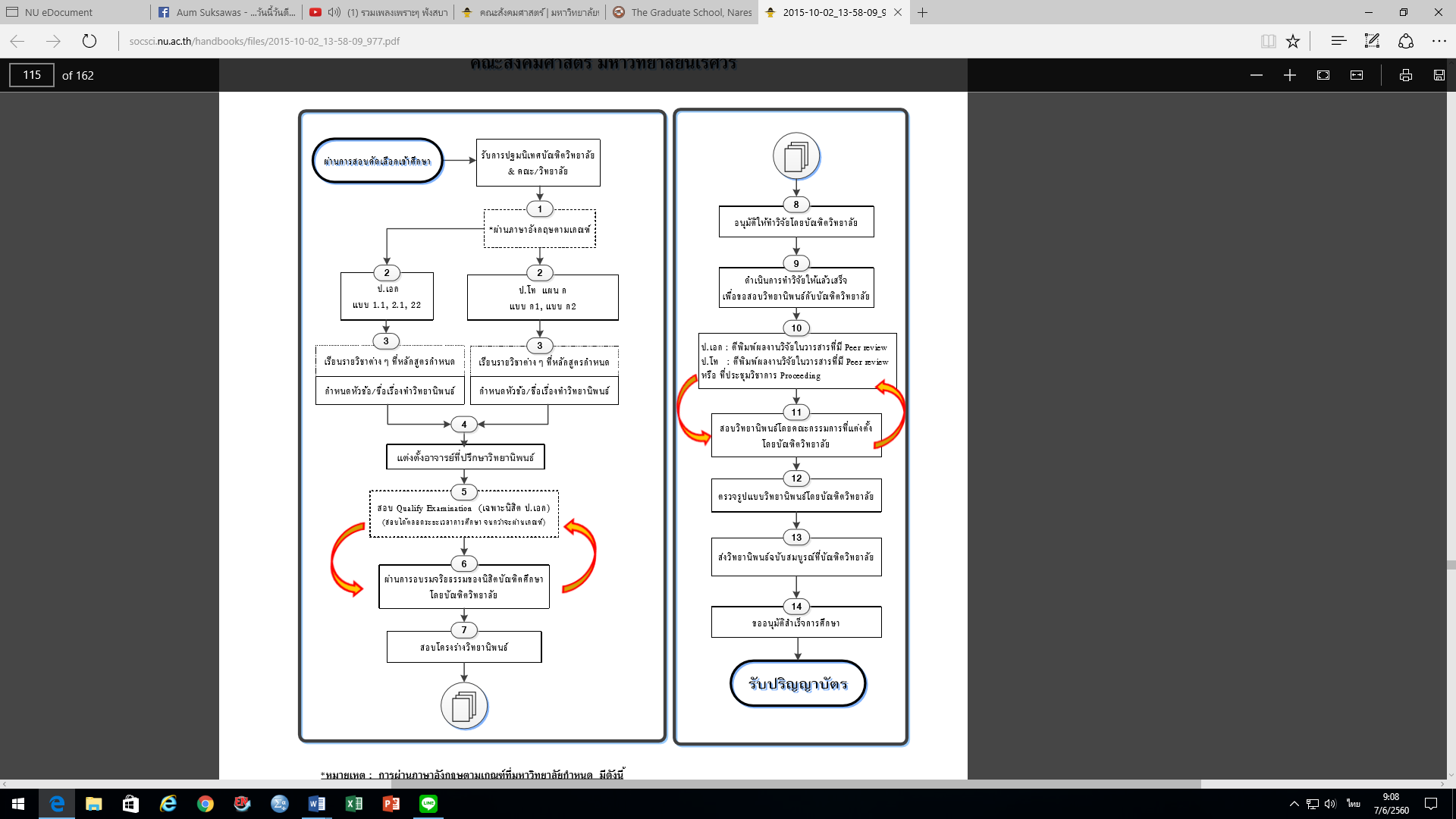 ผลการดำเนินงาน      จากการดำเนินการตามระบบกลไกข้างต้นในปีการศึกษา 2560 ปัจจุบันหลักสูตรมีนิสิตที่ผ่านกระบวนการทำวิทยานิพนธ์ตามระเบียบขั้นตอนของมหาวิทยาลัย ซึ่งรวมทั้งการตีพิมพ์เผยแพร่ผลงานแล้วจำนวน 3 ราย แต่ยังไม่สำเร็จการศึกษาเนื่องจากยังไม่ผ่านเงื่อนไขการสอบภาษา อังกฤษ การประเมินกระบวนการ    คณะกรรมการหลักสูตรพิจารณาผลการดำเนินงานในส่วนของการช่วยเหลือ กำกับ ติดตาม ในการทำวิทยานิพนธ์และการค้นคว้าอิสระและการตีพิมพ์ผลงานในระดับบัณฑิตศึกษาในการประชุมครั้งที่ 5/2561  เมื่อวันที่ 25 เม.ย. 2561  แล้วมีความเห็นดังนี้       1. กำหนดให้มีการนำคู่มือในการพบอาจารย์ที่ปรึกษามาใช้เป็นเครื่องมือในการติดตามความ ก้าวหน้าในการทำวิทยานิพนธ์ของนิสิตอย่างจริงจัง ซึ่งคู่มือนี้จะช่วยให้ทั้งนิสิตและอาจารย์ได้ทราบถึงข้อมูลการให้คำปรึกษาในแต่ละครั้ง ได้ทราบถึงความถี่ในการเข้าพบอาจารย์ที่ปรึกษาของนิสิต และได้เห็นพัฒนาการและวิธีในการทำงานรวมกันของอาจารย์และนิสิต     2. หลักสูตรควรที่จะมีบทบาทเพิ่มขึ้นในการกระตุ้นให้นิสิตมีความกระตือรือร้นในการทำวิทยานิพนธ์ โดยมีระบบในการติดตามความก้าวหน้าในการทำวิทยานิพนธ์/การค้นคว้าอิสระ ซึ่งคณะกรรมการมีมติให้จัดโครงการสัมมนาติดตามความก้าวหน้าในการทำวิทยานิพนธ์ของนิสิตระดับบัณฑิตศึกษา เป็นประจำในทุกภาคการศึกษา ซึ่งนอกจากจะเป็นการกระตุ้นให้นิสิตตระหนักถึงการทำวิทยานิพนธ์ให้แล้วเสร็จตามกรอบระยะเวลาแล้ว ยังทำให้ได้ทราบถึงปัญหาอุปสรรคในการทำวิทยานิพนธ์ของนิสิตแต่ละคนด้วย     3. ปัญหาหนึ่งที่พบว่าเป็นอุปสรรคที่สำคัญในการเขียนงานวิทยานิพนธ์ของนิสิต รวมไปถึงการเผยแพร่ผลงานของนิสิต คือ การเขียนงานทางวิชาการ ดังนั้น จึงเห็นควรให้มีการจัดอบรมเพื่อเพิ่มความรู้เรื่องการเขียนงานทางวิชาการและสร้างความมั่นใจในการผลิตผลงานให้แก่นิสิตการปรับปรุงหลังการประเมินกระบวนการมีการนำคู่มือในการพบอาจารย์ที่ปรึกษามาใช้เป็นเครื่องมือในการติดตามความก้าวหน้าในการทำวิทยานิพนธ์ของนิสิต มีการจัดโครงการสัมมนาติดตามความก้าวหน้าในการทำวิทยานิพนธ์ของนิสิต ประจำภาคเรียนที่ 2/2560 ไปแล้วเมื่อวันที่ 16 กรกฎาคม 2561 และครั้งต่อไปซึ่งเป็นของภาคเรียนที่ 1/2561 จะจัดขึ้นประมาณเดือนเมษายน 2561มีการจัดอบรมการเขียนบทความทางวิชาการให้กับนิสิตไปแล้วเมื่อวันที่ 8 มิถุนายน 2561          ซึ่งคณะกรรมการเห็นว่าการดำเนินการเหล่านี้ช่วยให้นิสิตสามารถทำวิทยานิพนธ์และการค้นคว้าอิสระและตีพิมพ์ผลงานในระดับบัณฑิตศึกษา ได้ตามกรอบเวลา และเงื่อนไขของมหาวิทยาลัยกำหนดผลประเมินตนเอง (SAR) =    3.00       คะแนนผลประเมินตนเอง (CAR)=     2.00       คะแนนข้อเสนอแนะจากคณะกรรมการ-ตัวบ่งชี้ที่ 5.3 การประเมินผู้เรียนการประเมินผลการเรียนรู้ตามกรอบมาตรฐานคุณวุฒิระดับอุดมศึกษา       ในการประเมินผลการเรียนรู้ตามกรอบมาตรฐานคุณวุฒิระดับอุดมศึกษา หลักสูตรใช้ระบบกลไกดังนี้ระบบกลไก      หลักสูตรรัฐศาสตมหาบัณฑิตมีการกำหนดระบบและกลไกให้อาจารย์ผู้สอนจัดทำ มคอ. 3 และ 4 ในทุกวิชาที่เปิดสอนในแต่ละภาคการศึกษา โดยให้มีรายละเอียดการประเมินผลการเรียนรู้ตามกรอบมาตรฐานคุณวุฒิฯ (หมวดที่ 4 การพัฒนาผลการเรียนรู้ของนิสิต) ที่สอดคล้องตามวัตถุประสงค์รายวิชา ซึ่งอาจารย์ผู้สอนอธิบายถึงวิธีการสอนที่จะใช้ในรายวิชาเพื่อพัฒนาความรู้หรือทักษะที่รายวิชามุ่งหวังที่จะพัฒนานักศึกษา และวิธีการที่จะใช้วัดและประเมินผลการเรียนรู้ของนักศึกษาในแต่ละด้าน รวมทั้งน้ำหนักในการประเมินที่มีความสอดคล้องกับการกระจายความรับผิดชอบรายวิชา อาจารย์ผู้สอนส่ง มคอ. 3 และ 4 ให้คณะกรรมการประจำหลักสูตรพิจารณาสาระ ได้แก่ ความสอดคล้องระหว่างการประเมินผลการเรียนรู้กับการกระจายความรับผิดชอบรายวิชาตาม มคอ. 2 (curriculum mapping)  วิธีการ/กลยุทธ์การสอน วิธีการวัดและประเมินผลการเรียนรู้ การให้น้ำหนักในการประเมินผลการเรียนรู้ และการปรับปรุง/พัฒนารายวิชาจัดทำปฏิทินการปฏิบัติงานกำหนดการส่งงานต่าง ๆ ประกอบด้วยประมวลรายวิชา มคอ. 3 มคอ. 4 เอกสารประกอบการวัดและประเมินผลการเรียนรู้ของผู้เรียนที่สอดคล้องกับ มคอ. 2ประชุมอาจารย์ประจำหลักสูตรร่วมกับภาควิชารัฐศาสตร์และรัฐประศาสนศาสตร์ เพื่อกำกับ ติดตาม การจัดการเรียนการสอนรายวิชาตามที่ระบุไว้ใน มคอ. 3อาจารย์ผู้สอนประเมินผลการเรียนตามเกณฑ์ที่กำหนดไว้ใน มคอ. 3 และรายงานผลการดำเนินงานตามแบบ มคอ. 5นิสิตในรายวิชาประเมินอาจารย์ผู้สอนและสิ่งสนับสนุนการสอนประธานหลักสูตรหรือหัวหน้าภาควิชารับทราบ/พิจารณาผลการเรียน ประธานหลักสูตรและ/หรือหัวหน้าภาครับทราบผลการเรียน และอาจารย์ผู้สอนรับทราบผลการประเมินอาจารย์ผู้สอนและสิ่งสนับสนุนการสอนซึ่งดำเนินการประเมินโดยงานพัฒนาคุณภาพการศึกษาของคณะกรรมการหลักสูตรให้ความเห็นชอบผลการดำเนินการจัดการเรียนการสอนรายวิชาตามแบบ มคอ. 5 และมีข้อเสนอแนะเพื่อการพัฒนาปรับปรุงจัดทำผลการดำเนินงานหลักสูตรตามแบบ มคอ .7 เพื่อประเมินหลักสูตรที่ประชุมคณะกรรมการหลักสูตรมีมติให้ความเห็นชอบผลการดำเนินงานหลักสูตรตามแบบ มคอ. 7       หลักสูตรมีการตรวจสอบการประเมินผลการเรียนรู้ของนิสิต โดยพิจารณาจากผลการเรียนรู้ของนิสิต โดยใช้การประเมินตามสภาพจริงจากเครื่องมือ และวิธีการประเมินที่มีความหลากหลาย เช่น การสังเกตพฤติกรรมในการเรียน การปฏิบัติ การสอบปฏิบัติ การสอบย่อย การมอบหมายงาน การสอบกลางภาคและปลายภาคเรียน การประเมินผลการเรียนรู้จากกิจกรรมที่เกี่ยวข้องกับงานวิจัย การบริการวิชาการ และการทำนุบำรุงศิลปวัฒนธรรม เป็นต้น ซึ่งมีรายละเอียดดังตารางต่อไปนี้การประเมินผลการเรียนรู้ตามกรอบมาตรฐานคุณวุฒิระดับอุดมศึกษาแห่งชาติตามที่กำหนดไว้ใน มคอ.2 มีดังนี้- เมื่อสิ้นภาคการศึกษาคณะมีการดำเนินการประเมินเพื่อทวนสอบผลสัมฤทธิ์ทางการเรียนของนิสิตในทุกรายวิชา- หลักสูตรมีการทวนสอบในระดับรายวิชา อย่างน้อยร้อยละ 25 ของรายวิชาที่เปิดสอนในแต่ละปี โดยจะมีการแต่งตั้งคณะกรรมการทวนสอบผลสัมฤทธิ์ตามมาตรฐานการเรียนรู้ ซึ่งประกอบไปด้วยอาจารย์ประจำและอาจารย์ภายนอกเป็นผู้พิจารณาความเหมาะสมของข้อสอบ ให้เป็นไปตามแผนการสอนผลการดำเนินงาน     จากการดำเนินการตามระบบกลไกข้างต้นพบว่าในปีการศึกษา 2560      - นิสิตในทุกรายวิชาที่เปิดทำการสอนเข้าสู่กระบวนการประเมินผลการเรียนรู้ตามกรอบมาตรฐานคุณวุฒิระดับอุดมศึกษา ซึ่งทำการประเมินโดยอาจารย์ผู้สอนตามเกณฑ์การประเมินใน มคอ. 3 ซึ่งอาจารย์ผู้สอนในแต่ละรายวิชาได้จัดแผนการจัดการเรียนการสอนและแผนการประเมินผลการเรียนรู้ของนิสิตที่สอดคล้องและครอบคลุมกับจุดมุ่งหมายรายวิชา และกรอบมาตรฐานคุณวุฒิ 5 ด้าน ไว้ในเอกสาร มคอ. 3 และมีการแสดงผลการประเมินผู้เรียนและข้อเสนอแนะในการปรับปรุงการเรียนการสอนไว้ในเอกสาร มคอ. 5 ที่หลักสูตรกำหนดให้ผู้สอนต้องจัดทำและเสนอต่อหลักสูตร/ภาควิชาในทุกภาคการศึกษา      - มีการประเมินเพื่อทวนสอบผลสัมฤทธิ์ทางการเรียนของนิสิตในทุกวิชาซึ่งดำเนินการโดยงานพัฒนาคุณภาพการศึกษาของคณะ     - มีกระบวนการในการทวนสอบผลสัมฤทธิ์ตามมาตรฐานการเรียนรู้ เพื่อดำเนินการทวนสอบในระดับรายวิชา (ร้อยละ 25 ของรายวิชาที่เปิดสอนในปีการศึกษา 2560)     การประเมินกระบวนการประเมินผลการเรียนรู้ตามกรอบมาตรฐานคุณวุฒิระดับอุดมศึกษา       จากผลการดำเนินงานตามกระบวนการประเมินผลการเรียนรู้ตามกรอบมาตรฐานคุณวุฒิระดับอุดมศึกษาที่หลักสูตรนำมาใช้ คณะกรรมการประจำหลักสูตรในการประชุมครั้งที่ 7/2561 วันที่ 19 มิ.ย. 2561 พิจารณาร่วมกันแล้วเห็นว่าหลักสูตรมีการประเมินผลการเรียนรู้ตามกรอบมาตรฐานคุณวุฒิระดับอุดมศึกษาแห่งชาติ จึงมีมติให้ยังคงระบบกลไกในการการประเมินผลการเรียนรู้ของนิสิตไว้ โดยพิจารณาจากผลการเรียนรู้ของนิสิต ซึ่งควรใช้การประเมินตามสภาพจริงจากเครื่องมือ และวิธีการประเมินที่มีความหลากหลายเช่นเดิม        แต่อย่างไรก็ตามเพื่อให้การทวนสอบผลสัมฤทธิ์ซึ่งเป็นกระบวนการที่สำคัญของการประเมินผลการเรียนรู้ตามกรอบมาตรฐานมีความชัดเจนในประเด็นของการประเมินและเป็นไปในทิศทางเดียวกันในทุกหลักสูตรของคณะสังคมศาสตร์ คณะกรรมการพัฒนาคุณภาพการศึกษา คณะสังคมศาสตร์ ซึ่งมีอาจารย์ประจำหลักสูตรร่วมเป็นกรรมการอยู่ด้วย จึงเห็นควรให้คณะเป็นผู้จัดทำแนวทางในการทวนสอบผลสัมฤทธิ์ตามกรอบมาตรฐานการเรียนรู้ และแต่งตั้งคณะกรรมการทวนสอบ โดยหลักสูตรจะเป็นผู้เสนอชื่อกรรมการ  การปรับปรุงหลังการประเมินกระบวนการ        คณะกรรมการพัฒนาคุณภาพการศึกษา คณะสังคมศาสตร์ได้กำหนดแนวทางในการทวนสอบผลสัมฤทธิ์ตามมาตรฐานการเรียนรู้ของทุกหลักสูตร และจากแนวทางการดำเนินงานมีการแต่งตั้งคณะกรรมการทวนสอบผลสัมฤทธิ์ตามมาตรฐานการเรียนรู้ เพื่อดำเนินการทวนสอบในระดับรายวิชาจำนวน 3  วิชา (ร้อยละ 25 ของรายวิชาที่เปิดสอนในปีการศึกษา 2560 ทั้งหมด 12 รายวิชา) และจัดทำรายงานสรุปผลการทวนสอบเสนอต่อที่ประชุมคณะกรรมการบริหารของคณะ  โดยคณะกรรมการทวนสอบผลสัมฤทธิ์ตามมาตรฐานการเรียนรู้ที่คณะแต่งตั้งขึ้นนั้นประกอบด้วย      1. ดร.ดาริน คงสัจวิวัฒน์      2. ดร.ปริญญา  สร้อยทอง      3. ดร.พลดา  เดชพลมาตย์วิชาที่ดำเนินการทวนสอบผลสัมฤทธิ์ ได้แก่รายวิชา 833511 ทฤษฎีและแนวคิดทางรัฐศาสตร์  รายวิชา 833513 ทฤษฎีและแนวคิดทางรัฐประศาสนศาสตร์ รายวิชา 833531 การเมืองระหว่างประเทศในเอเชียตะวันออก    ผลการทวนสอบปรากฏรายละเอียดในรายงานการทวนสอบผลสัมฤทธิ์นักศึกษาประจำปีการศึกษา 2560 หลักสูตรรัฐศาสตรมหาบัณฑิต        และนอกจากนี้คณะกรรมการหลักสูตรในการประชุมครั้งที่ 5/2561 วันที่ 25 เม.ย. 2561 เห็นควรที่จะให้มีการนำประเด็นการประเมินผลการเรียนรู้มาพิจารณาอีกครั้ง เพื่อพิจารณารวบรวมข้อมูลกระบวนการประเมินผลการเรียนรู้ของนิสิต ตลอดจนผลการประเมินและผลของการทวนสอบผลสัมฤทธิ์ในปีที่ผ่านมาเสนอต่อคณะกรรมการพัฒนาและปรับปรุงหลักสูตรที่จะรับผิดชอบในการปรับปรุงหลักสูตรตามวงรอบ เพื่อใช้เป็นข้อมูลประกอบการพิจารณาในเรื่องของการประเมินผลการเรียนรู้ของผู้เรียน       การตรวจสอบการประเมินผลการเรียนรู้ของนักศึกษา         การตรวจสอบการประเมินผลการเรียนรู้ของนิสิต หลักสูตรมีการดำเนินการโดยใช้ระบบกลไกของหลักสูตร ภาควิชา  และคณะดังนี้ ระบบกลไก         อาจารย์ผู้สอนได้รับมอบหมายให้มีการจัดทำรายละเอียดรายวิชา มคอ .3 และ รายงานผลการดำเนินงานรายวิชา มคอ. 5 ของทุกรายวิชาเข้าสู่การพิจารณาของคณะกรรมการหลักสูตรเสนอต่อภาควิชา คณะ และมหาวิทยาลัย จากเอกสารเหล่านี้คณะกรรมการหลักสูตรจะทำหน้าที่พิจารณาความเหมาะสมของระบบการประเมินผู้เรียนของแต่ละรายวิชา ทั้งในแง่ของเกณฑ์ที่ใช้ในการประเมิน วิธีการประเมิน และความหลากหลายของเครื่องมือที่ใช้ในการประเมิน รวมไปถึงผลของการประเมิน ความเหมาะสมของเกรด การกระจาย ความผิดปกติ และการสะท้อนข้อมูลจากการประเมินไปยังผู้เรียน กรณีที่มีข้อเสนอแนะใดเพิ่มเติมที่เห็นควรให้มีการปรับปรุง จะได้มีการสรุปผลการพิจารณานำเสนอต่อภาควิชาต่อไป นอกจากนี้กรรมการหลักสูตรยังนำข้อมูลการทวนสอบผลสัมฤทธิ์ในส่วนของคณะและกรรมการทวนสอบมาพิจารณาร่วมด้วยผลการดำเนินงาน       รายละเอียดรายวิชา มคอ.3 และ รายงานผลการดำเนินงานรายวิชา มคอ.5 ของรายรายวิชาที่เปิดทำการสอนในปีการศึกษา 2560 ได้ถูกนำเข้าสู่การพิจารณาเพื่อตรวจสอบการประเมินผลการเรียนรู้ของนิสิต ของคณะกรรมการหลักสูตร และพบว่าแต่ละวิชามีแนวทางในการประเมินผลการเรียนรู้ที่สอดคล้องกับวัตถุประสงค์ของการเรียนในรายวิชา และผลการประเมินเป็นไปอย่างเหมาะสมตามหลักเกณฑ์ การตัดเกรดไม่พบความผิดปกติแต่อย่างใดการประเมินกระบวนการตรวจสอบการประเมินผลการเรียนรู้ของนักศึกษา          คณะกรรมการประจำหลักสูตรในการประชุมครั้งที่ 7/2561 วันที่ 19 มิ.ย. 2561 พิจารณาร่วมกันแล้วเห็นว่าระบบกลไกในการตรวจสอบการประเมินผลการเรียนรู้ที่หลักสูตรดำเนินการนั้นยังคงสามารถใช้ตรวจสอบการประเมินผลการเรียนรู้ของนิสิตได้ แต่อย่างไรก็ตาม เพื่อให้ข้อมูลที่ได้จากการตรวจสอบการประเมินผลการเรียนรู้ของนิสิตได้ถูกนำไปใช้ประโยชน์ คณะกรรมการจึงเห็นควรให้เพิ่มกระบวนการในการการสะท้อนข้อมูลกลับไปยังอาจารย์ผู้สอนเพื่อให้สามารถนำข้อมูลเหล่านี้ไปแลกเปลี่ยนและพิจารณาในการปรับปรุงการประเมินผลการเรียนรู้ในรายวิชาของตนได้ และนอกจากนนั้นยังเห็นควรให้นำเสนอข้อมูลต่อคณะกรรมการพัฒนาและปรับปรุงหลักสูตรซึ่งจะเป็นผู้ที่ดำเนินการปรับปรุงหลักสูตรเนื่องจากหลักสูตรครบวงรอบในการปรับปรุงด้วย การปรับปรุงหลังการประเมินกระบวนการ     มีการนำเสนอข้อมูลที่ได้จากการตรวจสอบการประเมินผลการเรียนรู้ในการประชุมของคณะกรรมการพัฒนาและปรับปรุงหลักสูตร เพื่อใช้เป็นข้อมูลประกอบการพิจารณาในเรื่องของการประเมินผลการเรียนรู้ของผู้เรียน และสำหรับในส่วนของอาจารย์ผู้สอนนั้นอยู่ระหว่างดำเนินการ และสืบเนื่องจากประเด็นการสะท้อนข้อมูลกลับไปยังอาจารย์ผู้สอน คณะกรรมการหลักสูตรจึงมีแนวคิดที่จะเสนอภาควิชาให้มีจัดการประชุมเพื่อการแลกเปลี่ยนเรียนรู้ระหว่างอาจารย์ผู้สอนในหลักสูตรในประเด็นต่างๆที่เกี่ยวข้องกับการเรียนการสอนในหลักสูตรรัฐศาสตรมหาบัณฑิตในช่วงเวลาที่ผ่านมา ซึ่งประเด็นเรื่องการประเมินผลผู้เรียนก็เป็นอีกหนึ่งประเด็นที่จะได้มีการพูดคุย เพื่อนำข้อมูลที่ได้ไปใช้ในการปรับปรุงการเรียนการสอนในหลักสูตรปรับปรุงใหม่ที่จะมีขึ้นการกำกับการประเมินการจัดการเรียนการสอนและประเมินหลักสูตร 
(มคอ. 5 มคอ. 6 และมคอ. 7)     เพื่อให้มีการจัดทำและนำส่งข้อมูลรายงานผลการดำเนินงานของรายวิชา (มคอ. 5 /มคอ. 6) เข้าสู่ระบบ TQF management ได้ครบถ้วนและทันตามกำหนดเวลาหลักสูตรใช้ระบบกลไกของคณะ ภาควิชา และหลักสูตรในการดำเนินการดังนี้ระบบกลไก      หลักสูตรมีการทวนสอบผลสัมฤทธิ์ของนิสิต ตามมาตรฐานผลการเรียนรู้ ทุกรายวิชาที่เปิดสอนในแต่ละปีการศึกษา โดยพิจารณาข้อมูลจากวัตถุประสงค์รายวิชา การพัฒนาผลการเรียนรู้ในทักษะด้านต่าง ๆ ที่ปรากฏใน มคอ. 3 และ 4 ของรายวิชา ซึ่งการทวนสอบคณะเป็นผู้ดำเนินการ อาจารย์ผู้รับผิดชอบรายวิชาจะเป็นผู้ประเมินผลการเรียน และจัดทำรายงานผลการดำเนินการของรายวิชา (มคอ. 5 และ มคอ.6 และนำส่งรายงานดังกล่าวแก่เจ้าหน้าที่ภาควิชาและอัพโหลดเอกสารนี้บนเว็บไซต์ http://tqfmanagement. nu.ac.th ตามระยะเวลาที่กำหนด ทั้งนี้คณะกรรมการประจำหลักสูตรรัฐศาสตรมหาบัณฑิตจะทำหน้าที่เป็นกลไกในการติดตามการจัดทำและตรวจสอบการนำส่งดังกล่าว และมีการรายงานผลให้คณะกรรมการประจำภาควิชารับทราบในการประชุมภาควิชา และมีการประชุมร่วมกันเพื่อพิจารณาข้อมูลในรายงานการดำเนินงานของรายวิชา (มคอ. 5) เพื่อพัฒนาการจัดการเรียนการสอนให้มีประสิทธิภาพมากขึ้น     ในส่วนของการรายงานการดำเนินการของหลักสูตร (มคอ. 7) คณะกรรมการประจำหลักสูตร มีการประชุมร่วมกันเพื่อพิจารณาจัดทำรายงานดังกล่าว ทั้งการพิจารณาถึงเนื้อหาสาระของรายงาน ประเด็นที่จะต้องพิจารณาให้ความเห็น ข้อมูลสำคัญที่จะต้องใช้อ้างอิงและการมอบหมายความรับผิดชอบในการดูแลตรวจสอบเนื้อหาในส่วนต่าง ๆ ของรายงาน โดยมีกำหนดการในการจัดทำรายงานและวันเวลาในการส่งที่ชัดเจนตามระยะเวลาที่คณะกำหนดผลการดำเนินงาน          จากการดำเนินการตามระบบกลไกข้างต้นพบว่า รายงานผลการดำเนินงานรายวิชาและหลักสูตร (มคอ. 5 มคอ. 7) มีการจัดทำและนำเข้าสู่ระบบ tqf management ของมหาวิทยาลัยครบถ้วนทุกรายวิชาที่เปิดทำการสอนในปีการศึกษา 2560การประเมินกระบวนการกำกับการประเมินการจัดการเรียนการสอนและประเมินหลักสูตร     จากผลการดำเนินงานตามระบบกลไกข้างต้น  คณะกรรมการประจำหลักสูตรฯ มีการประชุมครั้งที่ 7/2561 วันที่ 19 มิ.ย. 2561และมีความเห็นว่า ระบบ กลไกการดำเนินงานในการกำกับการประเมินการจัดการเรียนการสอน และประเมินหลักสูตร (มคอ. 5  มคอ. 6 และมคอ. 7) ที่ใช้อยู่นั้นมีความเหมาะสมสามารถติดตาม มคอ. 5 ได้ครบถ้วนทุกรายวิชาทีเปิดสอน  แต่อย่างไรก็ตามในส่วนของการติดตาม มคอ.5 ควรเพิ่มความถี่ในการติดตามให้มากขึ้นเพื่อให้การส่งเร็วขึ้นและคณะกรรมการได้มีเวลาในการพิจารณาเพิ่มมากขึ้น  และเป็นการช่วยตรวจสอบกรณีที่เกิดข้อขัดข้องในระบบการ upload เข้าสู่ ระบบ TQF management ของมหาวิทยาลัย และแก้ไขข้อมูลที่คลาดเคลื่อนได้โดยเร็วการปรับปรุงหลังการประเมินกระบวนการ     หลักสูตรใช้ช่องทาง line group ของภาควิชาในการติดตามการส่ง มคอ.5 จากคณาจารย์ผู้รับผิดชอบโดยมีการเพิ่มความถี่ในการแจ้งเตือน/ติดตามมากขึ้น ซึ่งก็ได้รับความร่วมมือในการส่งหรือ upload เอกสารเป็นอย่างดีการประเมินวิทยานิพนธ์และการค้นคว้าอิสระในระดับบัณฑิตศึกษา       เพื่อให้วิทยานิพนธ์และการค้นคว้าอิสระของนิสิตเป็นผลงานที่มีคุณภาพ มีความทันสมัยตามศาสตร์ทางรัฐศาสตร์ หลักสูตรรัฐศาสตรมหาบัณฑิตใช้ระบบกลไกของมหาวิทยาลัย ภาควิชาและหลักสูตรในการดำเนินการดังนี้  ระบบกลไก       หลักสูตรกำหนดให้นิสิตดำเนินการจัดทำวิทยานิพนธ์และการค้นคว้าอิสระตามขั้นตอนของบัณฑิตวิทยาลัย นับตั้งแต่การสอบโครงร่างวิทยานิพนธ์ /การค้นคว้าอิสระและการสอบป้องกันวิทยานิพนธ์ การนำเสนอการการค้นคว้าอิสระ  ซึ่งมีคณะกรรมการซึ่งได้รับการแต่งตั้งจากบัณฑิตวิทยาลัยเป็นผู้พิจารณา และในกระบวนการจัดทำวิทยานิพนธ์/การค้นคว้าอิสระนิสิตจะได้รับการแต่งตั้งอาจารย์ที่ปรึกษาวิทยานิพนธ์และการค้นคว้าอิสระที่มีความรู้ความเชี่ยวชาญในสาขาที่เกี่ยวข้องกับหัวข้อวิทยานิพนธ์ /การค้นคว้าอิสระของนิสิต ทำหน้าที่ในการดูแลให้คำแนะนำ ปรึกษา กำกับ ติดตามการทำวิทยานิพนธ์และการค้นคว้าอิสระ  และเป็นผู้ประเมินผลงานทั้งในแง่ของคุณภาพทางวิชาการของงานแต่ละขั้นตอนและความก้าวหน้าของการจัดทำวิทยานิพนธ์/การค้นคว้าอิสระ ซึ่งทางหลักสูตรให้อิสระอาจารย์ที่ปรึกษาแต่ละท่านในการจัดทำแผนการควบคุม กำกับดูแลการทำงานของนิสิต  โดยหลังสิ้นสุดภาคการศึกษาอาจารย์ที่ปรึกษาจะรายงานการประเมินวิทยานิพนธ์และการค้นคว้าอิสระในแบบ มคอ. 5 ซึ่งคณะกรรมการประจำหลักสูตรจะทำการติดตาม และได้รับทราบผลการประเมินในส่วนนี้ด้วย และในขั้นตอนสุดท้ายเมื่อนิสิตจัดทำวิทยานิพนธ์และการค้นคว้าอิสระเป็นที่เรียบร้อยนิสิตจะต้องผ่านการประเมินวิทยานิพนธ์และการค้นคว้าอิสระโดยการสอบป้องกันวิทยานิพนธ์ และการนำเสนอการค้นคว้าอิสระกับคณะกรรมการสอบ ซึ่งประกอบด้วยผู้ทรงคุณวุฒิทั้งจากภายในและภายนอก เป็นผู้ที่มีความรู้ความเชี่ยวชาญ ประสบการณ์ในด้านที่เกี่ยวข้องกับหัวข้อวิทยานิพนธ์ของนิสิต อันจะช่วยให้นิสิตได้รับการประเมินผลงานวิทยานิพนธ์ได้อย่างมีคุณภาพ ทั้งยังจะได้รับคำแนะนำอันเป็นประโยชน์ต่อการปรับปรุงผลงานของนิสิตอีกด้วย ซึ่งเป็นการประเมินในขั้นตอนสุดท้ายผลการดำเนินงาน       จากการดำเนินงานตามระบบกลไกข้างต้น ในปีการศึกษา 2560 นิสิตในชั้นปีที่ 2 ที่ลงเรียนในรายวิชาวิทยานิพนธ์ 1 จำนวน 2 ราย สอบโครงร่างวิทยานิพนธ์ผ่านเป็นที่เรียบร้อยแล้ว  ขณะนี้อยู่ระหว่างดำเนินการทำวิทยานิพนธ์  และนิสิตในชั้นปีที่ 3 ขึ้นไปสอบป้องกันวิทยานิพนธ์ผ่านแล้วจำนวน 3 ราย แต่ยังไม่ผ่านเกณฑ์คะแนนภาษาอังกฤษ และนิสิตแผน ข  1 รายผ่านการนำเสนอการค้นคว้าอิสระเป็นที่เรียบร้อยแล้ว ขณะนี้อยู่ระหว่างการปรับแก้ตามความเห็นของคณะกรรมการภายใต้การควบคุมดูแลของอาจารย์ที่ปรึกษา ก่อนนำส่งบัณฑิตวิทยาลัย การประเมินกระบวนการประเมินวิทยานิพนธ์และการค้นคว้าอิสระในระดับบัณฑิตศึกษา     ในการประชุมคณะกรรมการหลักสูตรครั้งที่ 7 /2561 วันที่ 19 มิ.ย. 2561 ที่ประชุมพิจารณาแล้วเห็นว่าระบบกลไกในการประเมินวิทยานิพนธ์และการค้นคว้าอิสระที่หลักสูตรใช้อยู่โดยรวมนั้นค่อนข้างมีความเหมาะสม เนื่องจากหลักเกณฑ์ต่างๆ ในการประเมินนั้นเป็นไปตามระเบียบ ขั้นตอนของบัณฑิตวิทยาลัยและในการประเมินขั้นตอนสำคัญก็ดำเนินการในรูปแบบของกรรมการซึ่งมีทั้งอาจารย์ที่ปรึกษา อาจารย์ภายใน และผู้ทรงคุณวุฒิภายนอกที่ร่วมกันประเมิน  แต่อย่างไรก็ตามการประเมินวิทยานิพนธ์และการค้นคว้าอิสระจะสามารถดำเนินไปได้อย่างราบรื่นมากขึ้นได้ หากผู้ประเมินและผู้รับการประเมินได้มีการทำความเข้าใจที่ถูกต้องตรงกันในหลักเกณฑ์ต่างๆ ของการประเมินตั้งแต่แรกเริ่มกระบวนการทำวิทยานิพนธ์ คณะกรรมการหลักสูตรจึงเห็นควรให้มีการดำเนินการในประเด็นนี้ การปรับปรุงหลังการประเมินกระบวนการ   ในการจัดโครงการสัมมนาติดตามความก้าวหน้าของนิสิตกำหนดให้มีการบรรยายในหัวข้อที่เกี่ยวกับระเบียบขั้นตอนของการการทำวิทยานิพนธ์ ไว้เป็นหัวข้อหนึ่งที่จะช่วยในการทำความเข้าใจกับนิสิตด้วย ซึ่งการสัมมนาดำเนินการไปแล้วเมื่อวันที่ 16 กรกฎาคม 2561ผลประเมินตนเอง  (SAR)=    3.00    คะแนนผลประเมินจากคณะกรรมการ  (CAR)=     3.00   คะแนนข้อเสนอแนะจากคณะกรรมการจุดที่ควรพัฒนา1. การประเมินกระบวนการ 5.2 ด้านการกำหนดผู้สอนมีระบบและกลไกที่ดี แต่ควรทำการประเมินระบบการทำงานให้เด่นชัด (ขาดการอธิบายที่ชัดเจน ว่าคงเดิมหรือปรับ เพราะเหตุใด)2 .การปรับรายวิชาให้มีบูรณาการ ด้านทำนุบำรุงศิลปวัฒนธรรม/วิจัย/บริการวิชาการ มีการบอกไว้แต่ยังไม่ชัดเจนในรอบ PDCA เล็กรหัส ชื่อวิชาภาคการศึกษาความผิดปกติการตรวจสอบเหตุที่ทำให้ผิดปกติมาตรการแก้ไขไม่มีรายวิชาที่มีผลการเรียนไม่ปกติในปีการศึกษาที่ผ่านมาไม่มีรายวิชาที่มีผลการเรียนไม่ปกติในปีการศึกษาที่ผ่านมาไม่มีรายวิชาที่มีผลการเรียนไม่ปกติในปีการศึกษาที่ผ่านมาไม่มีรายวิชาที่มีผลการเรียนไม่ปกติในปีการศึกษาที่ผ่านมาไม่มีรายวิชาที่มีผลการเรียนไม่ปกติในปีการศึกษาที่ผ่านมาไม่มีรายวิชาที่มีผลการเรียนไม่ปกติในปีการศึกษาที่ผ่านมารหัส ชื่อวิชาภาคการศึกษาเหตุผลที่ไม่เปิดสอนมาตรการที่ดำเนินการวิชาบังคับ--- -วิชาเลือก833521 จริยธรรมทางการเมือง                                                                     1 และ 2/2560มีการเปิดรายวิชาเลือกหลายวิชา ในทุกกลุ่มวิชา วิชานี้ไม่มีนิสิตเลือกเรียนจึงไม่ได้เปิดเสนอเปิดเป็นรายวิชาเลือกในปีการศึกษาต่อไป833522  ทฤษฎีการเมือง 1 และ 2/2560มีการเปิดรายวิชาเลือกหลายวิชา ในทุกกลุ่มวิชา วิชานี้ไม่มีนิสิตเลือกเรียนจึงไม่ได้เปิด เสนอเปิดเป็นรายวิชาเลือกในปีการศึกษาต่อไป833524  ประเด็นปัญหาในการเมืองเปรียบเทียบ  1 และ 2/2560มีการเปิดรายวิชาเลือกหลายวิชา ในทุกกลุ่มวิชา วิชานี้ไม่มีนิสิตเลือกเรียนจึงไม่ได้เปิดเสนอเปิดเป็นรายวิชาเลือกในปีการศึกษาต่อไป833525  รัฐและสังคม  1 และ 2/2560มีการเปิดรายวิชาเลือกหลายวิชา ในทุกกลุ่มวิชา วิชานี้ไม่มีนิสิตเลือกเรียนจึงไม่ได้เปิดเสนอเปิดเป็นรายวิชาเลือกในปีการศึกษาต่อไป833526  การเมืองการปกครองในเอเชียตะวันออก  1 และ 2/2560มีการเปิดรายวิชาเลือกหลายวิชา ในทุกกลุ่มวิชา วิชานี้ไม่มีนิสิตเลือกเรียนจึงไม่ได้เปิดเสนอเปิดเป็นรายวิชาเลือกในปีการศึกษาต่อไป833527  การเมืองการปกครองในเอเชียตะวันออกเฉียงใต้  1 และ 2/2560มีการเปิดรายวิชาเลือกหลายวิชา ในทุกกลุ่มวิชา วิชานี้ไม่มีนิสิตเลือกเรียนจึงไม่ได้เปิดเสนอเปิดเป็นรายวิชาเลือกในปีการศึกษาต่อไป833528 ประเด็นปัญหาทางเศรษฐกิจการเมือง1 และ 2/2560มีการเปิดรายวิชาเลือกหลายวิชา ในทุกกลุ่มวิชา วิชานี้ไม่มีนิสิตเลือกเรียนจึงไม่ได้เปิดเสนอเปิดเป็นรายวิชาเลือกในปีการศึกษาต่อไป833532 ประเด็นปัญหาความสัมพันธ์ระหว่างประเทศร่วมสมัย  1 และ 2/2560มีการเปิดรายวิชาเลือกหลายวิชา ในทุกกลุ่มวิชา วิชานี้ไม่มีนิสิตเลือกเรียนจึงไม่ได้เปิดเสนอเปิดเป็นรายวิชาเลือกในปีการศึกษาต่อไป833533 เศรษฐกิจการเมืองโลก  1 และ 2/2560มีการเปิดรายวิชาเลือกหลายวิชา ในทุกกลุ่มวิชา วิชานี้ไม่มีนิสิตเลือกเรียนจึงไม่ได้เปิดเสนอเปิดเป็นรายวิชาเลือกในปีการศึกษาต่อไป833535 การวิเคราะห์นโยบายต่างประเทศ  1 และ 2/2560มีการเปิดรายวิชาเลือกหลายวิชา ในทุกกลุ่มวิชา วิชานี้ไม่มีนิสิตเลือกเรียนจึงไม่ได้เปิดเสนอเปิดเป็นรายวิชาเลือกในปีการศึกษาต่อไป833536 อาเซียนในการเมืองโลก1 และ 2/2560มีการเปิดรายวิชาเลือกหลายวิชา ในทุกกลุ่มวิชา วิชานี้ไม่มีนิสิตเลือกเรียนจึงไม่ได้เปิดเสนอเปิดเป็นรายวิชาเลือกในปีการศึกษาต่อไป833537 มหาอำนาจในการเมืองโลก  1 และ 2/2560มีการเปิดรายวิชาเลือกหลายวิชา ในทุกกลุ่มวิชา วิชานี้ไม่มีนิสิตเลือกเรียนจึงไม่ได้เปิดเสนอเปิดเป็นรายวิชาเลือกในปีการศึกษาต่อไป833538 ประเด็นปัญหาในองค์การและกฎหมายระหว่างประเทศ 1 และ 2/2560มีการเปิดรายวิชาเลือกหลายวิชา ในทุกกลุ่มวิชา วิชานี้ไม่มีนิสิตเลือกเรียนจึงไม่ได้เปิดเสนอเปิดเป็นรายวิชาเลือกในปีการศึกษาต่อไป833541 การบริหารและพัฒนาทรัพยากรมนุษย์  1 และ 2/2560มีการเปิดรายวิชาเลือกหลายวิชา ในทุกกลุ่มวิชา วิชานี้ไม่มีนิสิตเลือกเรียนจึงไม่ได้เปิดเสนอเปิดเป็นรายวิชาเลือกในปีการศึกษาต่อไป833543  เทคนิคการจัดการความขัดแย้งในสังคม 	1 และ 2/2560มีการเปิดรายวิชาเลือกหลายวิชา ในทุกกลุ่มวิชา วิชานี้ไม่มีนิสิตเลือกเรียนจึงไม่ได้เปิดเสนอเปิดเป็นรายวิชาเลือกในปีการศึกษาต่อไป833544 การบริหารการคลังและงบประมาณ1 และ 2/2560มีการเปิดรายวิชาเลือกหลายวิชา ในทุกกลุ่มวิชา วิชานี้ไม่มีนิสิตเลือกเรียนจึงไม่ได้เปิดเสนอเปิดเป็นรายวิชาเลือกในภาคการศึกษาต่อไป833545  เทคนิคและวิธีการบริหารจัดการภาครัฐ  1 และ 2/2560มีการเปิดรายวิชาเลือกหลายวิชา ในทุกกลุ่มวิชา วิชานี้ไม่มีนิสิตเลือกเรียนจึงไม่ได้เปิดเสนอเปิดเป็นรายวิชาเลือกในปีการศึกษาต่อไป833546  รัฐไทยและการปกครองท้องถิ่น   1 และ 2/2560มีการเปิดรายวิชาเลือกหลายวิชา ในทุกกลุ่มวิชา วิชานี้ไม่มีนิสิตเลือกเรียนจึงไม่ได้เปิดเสนอเปิดเป็นรายวิชาเลือกในปีการศึกษาต่อไป833547 การจัดการภาครัฐ1 และ 2/2560มีการเปิดรายวิชาเลือกหลายวิชา ในทุกกลุ่มวิชา วิชานี้ไม่มีนิสิตเลือกเรียนจึงไม่ได้เปิดเสนอเปิดเป็นรายวิชาเลือกในภาคการศึกษาต่อไป833548  องค์การสาธารณะและพฤติกรรมการบริหาร    1 และ 2/2560มีการเปิดรายวิชาเลือกหลายวิชา ในทุกกลุ่มวิชา วิชานี้ไม่มีนิสิตเลือกเรียนจึงไม่ได้เปิดเสนอเปิดเป็นรายวิชาเลือกในปีการศึกษาต่อไปรหัส ชื่อวิชาภาคการศึกษาหัวข้อที่ขาดสาเหตุที่ไม่ได้สอนวิธีแก้ไข ไม่มีรายวิชาที่สอนเนื้อหาไม่ครบในปีการศึกษา ไม่มีรายวิชาที่สอนเนื้อหาไม่ครบในปีการศึกษา ไม่มีรายวิชาที่สอนเนื้อหาไม่ครบในปีการศึกษา ไม่มีรายวิชาที่สอนเนื้อหาไม่ครบในปีการศึกษา ไม่มีรายวิชาที่สอนเนื้อหาไม่ครบในปีการศึกษารหัส ชื่อ วิชาภาค / ปีการศึกษาผลการประเมินผลการประเมินแผนการปรับปรุงรหัส ชื่อ วิชาภาค / ปีการศึกษามีไม่มีแผนการปรับปรุง833501  Research Methodology in Social Sciences1/2560833511  Theories and Concepts of Political Science1/2560833512  Theories and Concepts in International Politics1/2560833513  Theories and Concepts of Public Administration1/2560833514  Local Governance and Management1/25602/2560833515  Thai Politics and Government1/25602/2560833523  Alternative Political Theories1/2560833531 International Politics in East Asia2/2560833534 Security Studies 1/2560833542 Public Policy 2/2560833502 Seminar 2/2560มาตรฐานผลการเรียนรู้สรุปข้อคิดเห็นของผู้สอนและข้อมูลป้อนกลับจากแหล่งต่างๆแนวทางแก้ไขปรับปรุงคุณธรรมจริยธรรมควรมีการวิเคราะห์และวินิจฉัยปัญหาทางด้านคุณธรรมและจริยธรรมเพิ่มเติมเพื่อส่งเสริมให้นิสิตมีความเข้าใจในประเด็นทางจริยธรรม ความถูกต้องและยุติธรรมกำหนดให้มีวัฒนธรรมองค์กร เพื่อเป็นการปลูกฝังให้นิสิตมีระเบียบวินัย โดยเน้นการเข้าชั้นเรียนให้ตรงเวลา นิสิตต้องมีความรับผิดชอบในการทำงานกลุ่ม ต้องฝึกให้รู้หน้าที่ของการเป็นผู้นำกลุ่มและการเป็นสมาชิกกลุ่ม มีความซื่อสัตย์โดยต้องไม่กระทำการทุจริตในการสอบหรือคัดลอกผลงานของผู้อื่น นอกจากนี้อาจารย์ผู้สอนต้องสอดแทรกเรื่องคุณธรรม จริยธรรมในการสอนทุกรายวิชา รวมทั้งมีการจัดกิจกรรมส่งเสริมคุณธรรม จริยธรรม เช่น การยกย่องนิสิตที่ทำดี เสียสละ ทำประโยชน์แก่ส่วนรวม ความรู้นิสิตควรมีความรู้และความเข้าใจอย่างถ่องแท้เกี่ยวกับหลักการและทฤษฎีที่สำคัญในเนื้อหาวิชารัฐศาสตร์และศาสตร์อื่น ๆ ที่เกี่ยวข้อง สามารถติดตามความก้าวหน้าและการพัฒนาทางวิชาการด้านรัฐศาสตร์และรัฐประศาสนศาสตร์ และมีความรู้ความเข้าใจในวิธีการพัฒนาความรู้ใหม่ ๆ และสามารถประยุกต์ใช้องค์ความรู้ทางรัฐศาสตร์และรัฐประศาสนศาสตร์ได้อย่างเหมาะสม  ใช้การสอนในหลากหลายรูปแบบ โดยเน้นหลักการทางทฤษฎี และการประยุกต์ใช้ในทางปฎิบัติ โดยทันต่อการเปลี่ยนแปลงทางสังคม ทั้งนี้ให้เป็นไปตามลักษณะของรายวิชาตลอดจนเนื้อหาสาระของรายวิชานั้นๆ  นอกจากนี้ ควรจัดให้มีการเรียนรู้จากสถานการณ์จริง โดยการศึกษาดูงานหรือเชิญผู้เชี่ยวชาญที่มีประสบการณ์ตรงมาเป็นวิทยากรพิเศษเฉพาะเรื่อง ตลอดจนฝึกปฏิบัติงานในสถานการณ์จริงในองค์การหรือโครงการทักษะปัญญานิสิตควรมีความสามารถในการใช้องค์ความรู้ทางภาคทฤษฎีและภาคปฏิบัติในการจัดการบริบทใหม่ที่ไม่คาดคิดทางวิชาการและวิชาชีพ และสามารถพัฒนาแนวคิดริเริ่ม เพื่อตอบสนองประเด็นหรือปัญหานั้นได้ และสามารถสังเคราะห์และใช้ผลงานวิจัย สิ่งพิมพ์ทางวิชาการ หรือรายงานของหน่วยงาน โดยบูรณาการเข้ากับองค์ความรู้เดิม หรือเสนอองค์ความรู้ใหม่ที่ท้าทายเพื่อพัฒนาการองค์ความรู้เดิม และสามารถนำความรู้ที่ได้ไปพัฒนาองค์ความรู้ทางรัฐศาสตร์และรัฐประศาสนศาสตร์เดิมได้อย่างเป็นระบบเพิ่มเติมการใช้กรณีศึกษาทางการประยุกต์ใช้องค์ความรู้ทางรัฐศาสตร์และรัฐประศาสนศาสตร์ มีการอภิปรายกลุ่ม การให้นิสิตมีโอกาสปฏิบัติจริงผ่านโครงการบริการทางวิชาการและการเสวนาทางวิชาการและการให้นิสิตทำรายงานวิจัย/วิทยานิพนธ์ทักษะความสัมพันธ์ระหว่างบุคคลและความรับผิดชอบนิสิตควรที่จะสามารถติดต่อประสานงานกับบุคคล หน่วยงานเพื่อบรรลุวัตถุประสงค์ในการดำเนินงานอย่างใดอย่างหนึ่ง และแก้ไขปัญหาที่มีความซับซ้อนหรือความยุ่งยากระดับสูงในทางรัฐศาสตร์ได้ด้วยตนเองใช้การสอนที่มีการกำหนดกิจกรรมให้มีการทำงานเป็นกลุ่ม การทำงานที่ต้องประสานงานกับผู้อื่น ข้ามหลักสูตร หรือต้องค้นคว้าหาข้อมูลจากการสัมภาษณ์บุคคลอื่น หรือผู้มีประสบการณ์ โดยมีความคาดหวังในผลการเรียนรู้ด้านทักษะความสัมพันธ์ระหว่างตัวบุคคล ความสามารถในการรับผิดชอบ และการเข้าใจในวัฒนธรรมองค์กรต่างๆ   ทักษะการวิเคราะห์เชิงตัวเลข การสื่อสารและการใช้เทคโนโลยีสารสนเทศนิสิตควรเพิ่มพูนทักษะในการสื่อสารทางวิชาการ ทั้งภาษาไทยและภาษาต่าง ประเทศ ให้สามารถถ่ายทอดความรู้ นำ เสนอผลงาน ทั้งในรูปแบบการเขียน การบรรยาย และการอภิปรายได้อย่างชัดเจนถูกต้อง รวมทั้งสามารถใช้เทคโนโลยีสารสนเทศด้วยโปรแกรมระดับสูงในการสืบค้นข้อมูลสารสนเทศ และการนำเสนอรายงานได้ และสามารถใช้ความรู้ทางสถิติและเครื่องมือสารสนเทศเพื่อวิเคราะห์ข้อมูลเชื่อมโยงความสัมพันธ์ของข้อมูลเชิงวิชาการได้อย่างมีประสิทธิภาพ   มีการสอนที่ใช้ในการพัฒนาการเรียนรู้ด้านทักษะในการวิเคราะห์และการสื่อสารนี้ อาจทำได้ในระหว่างการสอน โดยอาจให้นิสิตแก้ปัญหา วิเคราะห์ประสิทธิภาพของวิธีแก้ ปัญหา และให้นำเสนอแนวคิดของการแก้ปัญหา ผลการวิเคราะห์ประสิทธิภาพต่อนิสิตในชั้นเรียน อาจมีการวิจารณ์ในเชิงวิชาการระหว่างอาจารย์และกลุ่มนิสิตจัดกิจกรรมการเรียนรู้ในรายวิชาต่างๆ ให้นิสิตได้วิเคราะห์สถานการณ์จำลอง และสถานการณ์เสมือนจริง และนำเสนอการแก้ปัญหาที่เหมาะสม เรียนรู้เทคนิคการประยุกต์เทคโนโลยีสารสนเทศในหลากหลายสถานการณ์ผลประเมินตนเอง  (SAR)=        5.00       คะแนนผลประเมินจากคณะกรรมการ  (CAR)=        5.00       คะแนนข้อเสนอแนะจากคณะกรรมการ--ตัวบ่งชี้ผลการดำเนินงานสิ่งสนับสนุนการเรียนรู้ระบบการดำเนินงานของภาควิชา/คณะ/สถาบันโดยการมีส่วนร่วมของอาจารย์ประจำหลักสูตรเพื่อให้มีสิ่งสนับสนุนการเรียนรู้     หลักสูตรรัฐศาสตรมหาบัณฑิตใช้ระบบกลไกของมหาวิทยาลัย คณะ และภาควิชาในการจัดหาสิ่งสนับสนุนการเรียนรู้เพื่อรองรับความต้องการของนิสิตโดยอาจารย์ประจำหลักสูตรได้เข้าไปมีส่วนร่วม ดังนี้ระบบกลไกระบบการจัดหาสิ่งสนับสนุนการเรียนรู้		กลไกจัดหาให้มีสิ่งที่สนับสนุนการเรียนรู้1. สำรวจ วิเคราะห์ความต้องการ	                             อาจารย์ประจำหลักสูตร ภาควิชา                และความพึงพอใจของนักศึกษาและ                              และคณะอาจารย์ต่อสิ่งสนับสนุนการเรียนรู้2. อาจารย์หลักสูตรประชุมร่วมกัน		            อาจารย์ประจำหลักสูตร ภาควิชา พิจารณาสรุปผล  เสนอภาควิชา                                                และคณะ3. ประชุมคณะกรรมการประจำภาควิชา	            คณะกรรมการประจำภาควิชาเพื่อกำหนดการจัดหาหรือได้มาเพื่อสิ่งเรียนรู้4. ภาควิชาเสนอบันทึกความจำเป็นและแสดง          ภาควิชารัฐศาสตร์ฯจำนวนสิ่งสนับสนุนการเรียนรู้ที่ต้องการ5. คณะสังคมศาสตร์ดำเนินการจัดหา	             เจ้าหน้าที่คณะสังคมศาสตร์และจัดการสิ่งสนับสนุนการเรียนรู้6. สำรวจความพอใจของนักศึกษาและ	          ภาควิชารัฐศาสตร์ฯและคณะสังคมศาสตร์อาจารย์ที่มีต่อสิ่งสนับสนุนการเรียนรู้		 7. นำผลการสำรวจความคิดเห็นเสนอ	           ภาควิชารัฐศาสตร์ฯและคณะสังคมศาสตร์ต่อที่ประชุม					. 8แจ้งหน่วยงานที่เกี่ยวข้องใช้เป็นข้อมูล	 ภาควิชารัฐศาสตร์ฯและคณะสังคมศาสตร์ในการปรับปรุงแก้ไขต่อไป				     ทั้งนี้ ระบบกลไกที่ที่กล่าวมาข้างต้นดำเนินการภายใต้แผนงบประมาณของมหาวิทยาลัย คณะ และภาควิชา       ในแต่ละปีการศึกษา ทางหลักสูตรร่วมกับการบริหารงานของภาควิชาได้มีการจัดประชุมภาควิชาเพื่อสำรวจ/สอบถามความต้องการสิ่งสนับสนุนการเรียนรู้แก่นิสิตจากอาจารย์ผู้สอนไม่ว่าจะเป็นทางด้านอุปกรณ์คอมพิวเตอร์ ครุภัณฑ์ วัสดุอุปกรณ์ เพื่อใช้ในการเรียนการสอนของปีการศึกษานั้น ๆ   นอกจากนี้ คณะสังคมศาสตร์ยังมีระบบและกลไกเพื่อสำรวจ/สอบถามความต้องการสิ่งสนับสนุนการเรียนรู้แก่นิสิตจากอาจารย์ผู้สอน โดยเฉพาะวัสดุอุปกรณ์การศึกษาเพื่อใช้ในการเรียนการสอนเป็นประจำ      ในส่วนของสิ่งสนับสนุนการเรียนรู้ในกลุ่มของหนังสือ ตำรา สิ่งพิมพ์ต่างๆ ซึ่งนับได้ว่าเป็นสิ่งสนับสนุนการเรียนรู้หลักของนิสิตในระดับบัณฑิตศึกษาที่ต้องการทักษะในการ ศึกษาค้นคว้าและเรียนรู้ด้วยตนเอง หลักสูตรร่วมกับภาควิชาและคณะมีกลไกการบริหารงานเพื่อให้ได้หนังสือ ตำราทางด้านรัฐศาสตร์ เพื่อให้นิสิตและคณาจารย์ได้ใช้ในการศึกษาค้นคว้าผ่านหลายช่องทาง  ซึ่งทำให้อาจารย์ประจำหลักสูตรมีโอกาสมีส่วนร่วมในการสั่งซื้อหนังสือที่เกี่ยวข้องกับการเรียนการสอนของหลักสูตรเพื่อสนับสนุนการเรียนรู้ของนิสิตโดยตรง ผ่านช่องทางดังนี้          - ผ่านช่องทางคณะกรรมการห้องอ่านหนังสือ คณะสังคมศาสตร์ มหาวิทยาลัยนเรศวร ที่มีเพื่อกำกับดูแลและบริหารงานเกี่ยวกับสิ่งสนับสนุนการเรียนรู้ โดยเฉพาะสิ่งอำนวยความสะดวกหรือทรัพยากรที่เอื้อต่อการเรียนรู้ เช่น ห้องอ่านหนังสือ หนังสือ ตำรา สิ่งพิมพ์ วารสาร ฯลฯ ที่เกี่ยวข้องกับหลักสูตร คณะ และมหาวิทยาลัย  ซึ่งมีตัวแทนจากทุกภาควิชาร่วมเป็นคณะกรรมการด้วย          - ผ่านการจัดสรรงบประมาณประจำปีสำหรับการซื้อหนังสือของภาควิชา และเปิดโอกาสให้คณาจารย์ในภาควิชาได้เสนอรายชื่อหนังสือที่สนใจสั่งซื้อ ดำเนินการต่อ เนื่องเป็นประจำทุกปี           - ผ่านระบบการสั่งซื้อออนไลน์ของสำนักหอสมุด มหาวิทยาลัยนเรศวร           - ผ่านการจัดกิจกรรม NU Book Fair ซึ่งจัดขึ้นเป็นประจำทุกปีเพื่อเปิดโอกาสให้นิสิตและบุคลากรสายวิชาการของมหาวิทยาลัยได้คัดเลือกและแนะนำหนังสือเข้าหอสมุดของมหาวิทยาลัย     สิ่งสนับสนุนการเรียนรู้ประเภทอาคารสถานที่ มหาวิทยาลัยได้มีการจัดสิ่งสนับสนุนการเรียนรู้ที่ให้บริการแก่หลักสูตร โดยมีห้องเรียน ห้องปฏิบัติการคอมพิวเตอร์ มีสำนักหอสมุดให้บริการด้านสื่อการเรียนการสอน อาทิ หนังสือ วารสารทางวิชาการ หนังสือพิมพ์ ทั้งภาษาไทยและภาษาอังกฤษ สื่ออิเล็กทรอนิกส์เพื่อให้นิสิตค้นคว้าเป็นฐานข้อมูลที่เกี่ยวข้องกับการเรียนรู้ในแต่ละรายวิชา และมีการวางระบบอินเตอร์เน็ตไร้สาย เพื่อให้นิสิตสามารถศึกษาค้นคว้าผ่านระบบอินเตอร์เน็ตของมหาวิทยาลัยโดยไม่ต้องเสียค่าใช้จ่าย เมื่ออยู่ในพื้นที่การให้บริการของมหาวิทยาลัย  นอกจากนี้มหาวิทยาลัยยังมีโปรแกรมคอมพิวเตอร์ลิขสิทธ์ต่างๆ ที่เป็นประโยชน์ต่อการเรียนและการสืบค้นข้อมูลให้นิสิตได้download ไว้ใช้งานโดยไม่ต้องเสียค่าใช้จ่ายอีกด้วย     ในส่วนของคณะ มีห้องอ่านหนังสือคณะสังคมศาสตร์ ซึ่งเชื่อมโยงข้อมูลทรัพยากรสารสนเทศของคณะ มหาวิทยาลัย ซึ่งทำให้ผู้เรียนและคณาจารย์สามารถสืบคืนข้อมูลทรัพยากรทางออนไลน์ได้อย่างมีประสิทธิภาพ  มีการจัดพื้นที่เป็นห้องสำหรับนิสิตบัณฑิตศึกษา ได้ทำงานวิจัย ศึกษาค้นคว้าและแลกเปลี่ยนกัน ซึ่งหลักสูตรโดยผ่านภาควิชาได้มีส่วนร่วมในการดำเนินงานของห้องอ่านหนังสือในรูปของคณะกรรมการห้องอ่านหนังสือ คณะสังคมศาสตร์  และ อาจารย์ประจำหลักสูตรยังได้มีส่วนร่วมในการทำงานของคณะกรรมการพัฒนานวัตกรรมด้านความสุขในมิติสิ่งแวดล้อม คณะสังคมศาสตร์ ด้วยการเสนอความเห็นผ่านผู้แทนของภาควิชาเมื่อมีการนำเรื่องมาหารือในที่ประชุม     นอกจากนี้ผู้แทนของหลักสูตรยังได้ร่วมกับที่ประชุมคณะกรรมการพัฒนาคุณภาพการศึกษา ในการประชุมครั้งที่ 4/2560 วันที่ 6 มิถุนายน 2560 ทบทวนปรับปรุงแบบประเมินความพึงพอใจของอาจารย์ประจำหลักสูตรและอาจารย์ผู้รับผิดชอบหลักสูตรต่อสิ่งสนับสนุนการเรียนรู้ของคณะ และมีความเห็นให้มีการปรับแก้ให้มีความเหมาะสม ครอบคลุมมากยิ่งขึ้นผลการดำเนินงาน      1. ภาควิชารัฐศาสตร์ฯได้ดำเนินการสำรวจความต้องการของคณาจารย์ในการดำเนินการจัดซื้อวัสดุอุปกรณ์ในภาคการศึกษาที่ 1 และ 2 ของปีการศึกษา 2560 และได้แจ้งรายละเอียดการจัดซื้อวัสดุอุปกรณ์ต่อทางคณะ     2. คณาจารย์ประจำภาควิชารัฐศาสตร์ได้ร่วมในการสั่งซื้อหนังสือในงาน NU Book Fair ของสำนักหอสมุด  และสำนักหอสมุดได้แจ้งผลการสั่งซื้อหนังสือประจำปีการศึกษา2560   ผ่านทางอีเมล์ (E-mail) มายังคณาจารย์ เพื่อแจ้งรายชื่อหนังสือที่ได้ซื้อ      3. ภาควิชาวิชาแจ้งคณาจารย์เกี่ยวกับหนังสือที่ได้มีการจัดซื้อตามคำแนะนำของคณาจารย์ และให้บริการที่ห้องอ่านหนังสือคณะสังคมศาสตร์ซึ่งอาจารย์สามารถแนะนำหนังสือให้นิสิตไปค้นคว้าได้ ซึ่งจะทำให้นิสิตได้สิ่งสนับสนุนการเรียนรู้ที่เป็นองค์ความรู้ที่มีความทันสมัยตามศาสตร์        4. นิสิตได้ใช้สิ่งสนับสนุนการเรียนรู้ทั้งในส่วนของหนังสือ ตำรา เอกสารวิชาการต่างๆ ที่เกี่ยวข้องกับการเรียนการสอนในหลักสูตร จากสำนักหอสมุดมหาวิทยาลัยนเรศวรและห้องอ่านหนังสือคณะสังคมศาสตร์         5. นิสิตได้ใช้ระบบอินเตอร์เน็ตที่ทางมหาวิทยาลัยจัดให้ในการศึกษาค้นคว้าเรียนรู้ด้วยตนเอง รวมไปถึงโปรแกรมคอมพิวเตอร์ที่สำคัญๆ ต่างๆ     6. นิสิตมีห้องบัณฑิตศึกษาเพื่อใช้เป็นพื้นที่ในการทำงาน ศึกษาค้าคว้าและแลกเปลี่ยนความรู้ร่วมกันประเมินกระบวนการ     จากผลการดำเนินงานตามระบบกลไกข้างต้นในปีการศึกษา 2560 คณะกรรมการหลักสูตรพิจารณาในการประชุมครั้งที่ 7/2561  ในวันที่ 19 มิถุนายน 2561แล้วเห็นว่าระบบกลไกการดำเนินงานที่ดำเนินการมาได้เอื้อให้อาจารย์ประจำหลักสูตรเข้าไปมีส่วนร่วมกับภาควิชา คณะ และมหาวิทยาลัยในการจัดให้มีสิ่งสนับสนุนการเรียนรู้ได้ในระดับหนึ่ง โดยอาจารย์ประจำหลักสูตรได้มีส่วนร่วมทั้งโดยตรงและโดยอ้อม  และมีโอกาส/ช่องทางที่หลากหลายในการเข้าไปมีส่วนร่วมในระบบการดำเนินงานของภาควิชา /คณะ / สถาบัน เพื่อให้มีสิ่งสนับสนุนการเรียนรู้ แต่ผลการมีส่วนร่วมของอาจารย์ประจำหลักสูตรจะทำให้ได้มาซึ่งสิ่งสนับสนุนมากน้อยเพียงใดนั้นมีปัจจัยหลายส่วนที่ต้องพิจารณาร่วมด้วย เช่น ห้องอ่านหนังสือของคณะที่จะรองรับหนังสือและให้บริการทั้งอาจารย์และนิสิตยังไม้เอื้อต่อการใช้งานนักเนื่องจากมีข้อจำกัดด้านพื้นที่ซึ่งเป็นปัญหาจากนโยบายของมหาวิทยาลัยที่ไม่สอดคล้องกัน จึงควรให้เวลาคณะในการดำเนินการในส่วนนี้  และประเด็นสำคัญอีกประการหนึ่งที่เป็นข้อจำกัดคือเรื่องของงบประมาณ ซึ่งกรรมการหลักสูตรจะได้นำเสนอต่อภาควิชาต่อไป ดังนั้นที่ประชุมจึงเสนอให้มีการติดตามความคืบหน้าในเรื่องการให้บริการของห้องอ่านหนังสือว่าจะมีการปรับเปลี่ยนไปในลักษณะใดต่อไปนิสิตจึงจะสามารถใช้ประโยชน์ได้มากขึ้น และหากมีข้อเสนอแนะใดที่เป็นประโยชน์ให้เสนอต่อที่ประชุมเพื่อจักได้แจ้งภาควิชาและคณะต่อไป  การปรับปรุงหลังการประเมินกระบวนการ     คณะกรรมการหลักสูตรได้แจ้งผลการประเมินความพึงพอใจของนิสิตหลักสูตรรัฐศาสตรมหาบัณฑิตในประเด็นของสิ่งสนับสนุนการเรียนรู้ให้ที่ประชุมภาควิชาได้รับทราบ รวมทั้งความเห็นของคณะกรรมการหลักสูตรจากการประเมินกระบวนการ ในส่วนของภาควิชาเองก็ให้ความสำคัญกับเรื่องของสิ่งสนับสนุนการเรียนรู้แก่นิสิตโดยเฉพาะอย่างยิ่งหนังสือที่จะให้นิสิตได้ศึกษาค้นคว้า จึงยังคงหมวดหมู่ในการจัดสรรงบประมาณสำหรับการจัดซื้อหนังสือไว้เช่นเดิม แม้จะมองเห็นปัญหาเรื่องความคับแคบของห้องอ่านหนังสือคณะสังคมศาสตร์เช่นเดียวกันก็ตามจำนวนสิ่งสนับสนุนการเรียนรู้ที่เพียงพอและเหมาะสมต่อการจัดการเรียนการสอน     เพื่อให้มีจำนวนสิ่งสนับสนุนที่เพียงพอและเหมาะสมต่อการจัดการเรียนการสอน หลักสูตรใช้ประโยชน์จากระบบกลไกที่มีอยู่ของมหาวิทยาลัย คณะ และภาควิชาร่วมกับหลักสูตรดังนี้ระบบกลไก     1. มหาวิทยาลัย  เป็นผู้ดำเนินการจัดหาสิ่งสนับสนุนการเรียนรู้ทั้งในส่วนของสำนักหอสมุดที่มีหนังสือ ตำรา งานวิจัย หรือผลงานวิชาการในหลากหลายประเภท ทั้งภาษาไทยและภาษาอังกฤษ สื่ออิเล็กทรอนิกส์เพื่อให้นิสิตค้นคว้าเป็นฐานข้อมูลที่เกี่ยวข้องกับการเรียนรู้ในแต่ละรายวิชา สื่อโสตทัศนูปกรณ์ โปรแกรมคอมพิวเตอร์ให้download ไว้ใช้งาน รวมถึงบริการในการสืบค้นข้อมูล   สิ่งสนับสนุนการเรียนรู้ประเภทอาคารสถานที่ โดยมีห้องเรียนพร้อมด้วยอุปกรณ์โสตทัศนูปกรณ์  ห้องปฏิบัติการคอมพิวเตอร์ มีการวางระบบอินเตอร์เน็ตไร้สาย เพื่อให้นิสิตสามารถศึกษาค้นคว้าผ่านระบบอินเตอร์เน็ตของมหาวิทยาลัย รวมถึงระบบริการออนไลน์ต่างๆ ที่เอื้อประโยชน์ในการจัดการเรียนการสอน      2. คณะสังคมศาสตร์    นอกจากวัสดุอุปกรณ์ที่เกี่ยวข้องกับการเรียนการสอนที่คณะจัดให้สำหรับคณาจารย์ไว้ใช้งานแล้ว คณะยังมีห้องอ่านหนังสือซึ่งเป็นอีกแหล่งหนึ่งในการศึกษาค้นคว้า รวบรวมหนังสือซึ่งเน้นหนักไปทางด้านสังคมศาสตร์ไว้ให้บริการแก่นิสิตและคณาจารย์  มีการจัดห้องบัณฑิตศึกษาสำหรับนิสิตระดับบัณฑิตศึกษาใช้เป็นพื้นที่ในการทำงาน ศึกษาค้าคว้าและแลกเปลี่ยนความรู้ร่วมกัน มีพื้นที่ให้สำหรับนิสิตและคณาจารย์ได้พบปะ พูดคุยกัน มีการพัฒนาระบบบริการออนไลน์ที่ช่วยเอื้อประโยชน์ในการเรียนการสอน ตลอดจนการบริหารจัดการหลักสูตรของคณาจารย์ และจัดให้มีการประเมินความพึงพอใจต่อสิ่งสนับสนุนการเรียนรู้เหล่านี้จากทั้งนิสิต คณาจารย์ และบุคลากรของคณะในทุกปีการศึกษา เพื่อนำข้อมูลมาใช้ในการปรับปรุงสิ่งสนับสนุนการเรียนรู้ในปีการศึกษาต่อๆไป       3. ภาควิชา   มีการจัดสรรงบประมาณให้สำหรับคณาจารย์ในภาควิชาได้สั่งซื้อหนังสือที่เห็นว่ามีความน่าสนใจและเป็นประโยชน์ต่อการจัดการเรียนการสอน การค้นคว้าวิจัยเพิ่มเติมเป็นประจำทุกปี  และเป็นกลไกที่สำคัญในการนำเสนอความเห็นและมีส่วนร่วมกับคณะในการจัดสิ่งสนับสนุนการเรียนในนามของผู้แทนคณาจารย์และนิสิตในหลักสูตรของภาควิชา     4. หลักสูตร  เนื่องจากหลักสูตรไม่มีงบประมาณของตนเอง บทบาทในการจัดหาสิ่งสนับสนุนการเรียนรู้ของหลักสูตรจึงไปในลักษณะดังนี้           - กรรมการหลักสูตรร่วมเสนอความเห็นในการประเมินสิ่งสนับสนุนการเรียนรู้ที่คณะและหลักสูตรจัดทำขึ้น            - หลักสูตรเปิดโอกาสให้นิสิตแนะนำหนังสือที่ตนสนใจโดยการสอบถามจากนิสิตและรวบรวมข้อมูลแจ้งยังภาควิชา           - หลักสูตรทำหน้าที่ในการแนะนำข้อมูลเกี่ยวกับสิ่งสนับสนุนการเรียนรู้ต่างๆ ที่มหาวิทยาลัย คณะ และภาควิชาจัดให้ ช่องทางในการใช้ประโยชน์จากสิ่งสนับสนุนการเรียนรู้          - หลักสูตรกำหนดให้มีการประเมินความพึงพอใจของทั้งนิสิตและอาจารย์ต่อสิ่งสนับสนุนการเรียนรู้ที่ได้รับในทุกภาคการศึกษา เพื่อให้ทราบถึงความพอเพียง  ความเหมาะสม และความต้องการเพิ่มเติม          - หลักสูตรทำหน้าที่ในการสะท้อนความเห็นในการใช้สิ่งสนับสนุนการเรียนรู้ของนิสิต คณาจารย์ในหลักสูตรในการประชุมคณะกรรมการภาควิชารัฐศาสตร์และรัฐประศาสนศาสตร์ คณะกรรมการวิชาการคณะสังคมศาสตร์  คณะกรรมการพัฒนาคุณภาพการศึกษา คณะสังคมศาสตร์          - หลักสูตรติดตามข้อมูลเกี่ยวกับสิ่งสนับสนุนการเรียนรู้ที่เป็นไปตามความก้าวหน้าของศาสตร์  และสามารถเชื่อมโยงต่อยอดกับสิ่งสนับสนุนการเรียนรู้ที่มีอยู่แล้ว แจ้งให้นิสิตหรือผู้ที่เกี่ยวข้องได้รับทราบผลการดำเนินงาน       ผลการประเมินความพึงพอใจของนิสิตต่อการจัดสิ่งสนับสนุนการเรียนรู้ในปีการศึกษา 2560 พบว่านิสิตมีความพึงพอใจต่อสิ่งสนับสนุนการเรียนรู้ เฉลี่ยแล้วทั้ง 2 ภาคการศึกษาอยู่ในระดับมาก คือ 4.20       หลักสูตร ภาควิชา คณะและมหาวิทยาลัยได้ดำเนินการจัดหาสิ่งสนับสนุนการเรียนรู้ให้เพียงพอต่อจำนวนนักศึกษา ดังนี้             การบริการห้องสมุดและแหล่งเรียนรู้อื่นๆ ผ่านระบบเครือข่ายคอมพิวเตอร์ มหาวิทยาลัยมีการให้บริการโปรแกรมคอมพิวเตอร์ที่นิสิตสามารถ download มาใช้ในการศึกษาค้นคว้า ในการทำวิทยานิพนธ์/การค้นคว้าอิสระได้มหาวิทยาลัยมีระบบ wifi internet ให้บริการนิสิตสำหรับการ ศึกษาค้นคว้าข้อมูลต่างๆ  ครอบคลุมพื้นที่มหาวิทยาลัย คณะสังคมศาสตร์จัดให้มีห้องอ่านหนังสือและใช้ระบบการสืบค้นทรัพยากรสารสนเทศร่วมกับสำนักหอสมุดมหาวิทยาลัยนเรศวร นอกจากนี้ยังมีบริการฐานข้อมูลออนไลน์ทางด้านสังคมศาสตร์ และมีการจัดอบรมการใช้งานให้กับนิสิตเป็นประจำตลอดปีการศึกษาคณะจัดให้มีห้องบัณฑิตศึกษาเป็นพื้นที่สำหรับนิสิตใช้ทำงาน พบปะพูดคุยแลกเปลี่ยน โดยคณะมีสิ่งอำนวยความสะดวก เช่น น้ำดื่ม ตู้เย็น กาน้ำร้อน ไมโครเวฟ เพื่ออำนวยความสะดวกคณะสังคมศาสตร์มีการบริการทางด้านกายภาพที่เหมาะสม เช่น ห้องเรียน อุปกรณ์การศึกษา ห้องประชุม และยังมีป้ายประชาสัมพันธ์/บอร์ด เพื่อเผยแพร่ข้อมูลข่าวสาร มีจุดบริการเชื่อมต่ออินเตอร์เน็ตคณะสังคมศาสตร์มีสิ่งอำนวยความสะดวกที่จำเป็นในด้านงานทะเบียนนักศึกษาผ่านระบบเครือข่ายคอมพิวเตอร์ คณะสังคมศาสตร์มีระบบสาธารณูปโภคและความปลอดภัยของอาคาร ทั้งนี้ คณะเล็งเห็นความปลอดภัยในชีวิตและทรัพย์สินของนิสิตเป็นสำคัญ จึงมีการติดตั้งกล้องวงจรปิด ระบบการผ่านเข้า-ออกด้วยระบบคีย์การ์ดในช่วงก่อนและหลังเวลาราชการ รวมถึงการลงชื่อเข้า-ออกที่จุดตรวจ ในกรณีที่นิสิตมีความจำเป็นต้องเข้า-ออกตึกในช่วงเวลานอกราชการ หลักสูตรรัฐศาสตรมหาบัณฑิตมีการจัดพื้นที่/สถานที่สำหรับนิสิตและอาจารย์เพื่อพบปะ ให้คำปรึกษา และแลกเปลี่ยนความคิดเห็นเชิงวิชาการ โดยคณะมีสิ่งอำนวยความสะดวก เช่น น้ำดื่ม ตู้เย็น กาน้ำร้อน ไมโครเวฟ เพื่อสร้างบรรยากาศการแลกเปลี่ยนเรียนรู้นอกห้องเรียน การประเมินกระบวนการ    จากระบบกลไกและผลการดำเนินงาน หลักสูตร ภาควิชา คณะ และมหาวิทยาลัยมีการจัดสิ่งสนับสนุนการเรียนรู้ให้กับนิสิตอย่างหลากหลาย ดังนั้นเพื่อทราบถึงความพึงพอใจของนิสิตที่มีต่อสิ่งสนับสนุนการเรียนรู้ที่ทางหลักสูตร คณะ และมหาวิทยาลัยจัดให้กับนิสิต ในการประชุมคณะกรรมการหลักสูตรครั้งที่ 5/2561 วันที่ 25 เมษายน 2561 ที่ประชุมมีความเห็นเกี่ยวกับความพอเพียงของห้องบัณฑิตศึกษาที่คณะจัดให้ นั้นไม่เพียงพอต่อการใช้งาน เนื่องจากจำนวนนิสิตระดับบัณฑิตศึกษาของคณะซึ่งมีอยู่หลายหลักสูตร ที่ยังอยู่ในระบบนั้นมีเพิ่มมากขึ้นจากการสะสมในแต่ละปีที่ผ่านมา ประกอบกับการรับฟังเสียงสะท้อนจากนิสิตพบว่าห้องบัณฑิตศึกษามีพื้นที่ไม่เพียงพอจึงไม่สะดวกที่จะมาใช้งานเท่าที่ควร ที่ประชุมจึงเห็นควรให้เสนอประเด็นดังกล่าวให้ภาควิชาและคณะได้รับทราบ โดยในเบื้องต้นได้เสนอผ่านรองคณบดีฝ่ายบัณฑิตศึกษาซึ่งเป็นหนึ่งในคณะกรรมการประจำหลักสูตรรัฐศาสตรมหาบัณฑิต     นอกจากนี้คณะกรรมการเห็นควรที่จะได้มีการวิเคราะห์ถึงสิ่งสนับสนุนการเรียนรู้ที่นิสิตในหลักสูตรมีความต้องการเป็นการเฉพาะ ทั้งนี้ในเบื้องต้นจะได้มีการสำรวจความต้องการจากนิสิตก่อนการปรับปรุงหลังการประเมินกระบวนการ        ช่วงปลายปีการศึกษาคณะสังคมศาสตร์ได้มีการจัดสรรห้องบัณฑิตศึกษาให้เพิ่มเติมอีก 1 ห้อง บริเวณชั้น 4 ตึกคณะสังคมศาสตร์ ใกล้กับห้องพักอาจารย์ภาควิชารัฐศาสตร์ส่วนการสำรวจความต้องการสิ่งสนับสนุนการเรียนรู้ที่นิสิตในหลักสูตรมีความต้องการเป็นการเฉพาะ หลักสูตรจะได้ดำเนินการในการจัดประชุมนิสิต วันที่ 16 กรกฎาคม 2561กระบวนการปรับปรุงผลการประเมินความพึงพอใจของนิสิตและอาจารย์ต่อสิ่งสนับสนุนการเรียนรู้ระบบกลไก     เพื่อให้การประเมินความพึงพอใจของนิสิตและอาจารย์ต่อสิ่งสนับสนุนการเรียนรู้นำมาซึ่งการปรับปรุง เปลี่ยนแปลงการจัดสิ่งสนับสนุนการเรียนรู้ให้สอดคล้องและเพียงพอต่อความต้องการของทั้งอาจารย์และนิสิต หลักสูตรรัฐศาสตรมหาบัณฑิตมีระบบกลไกในการดำเนินการไว้ดังนี้      1. คณะกรรมการหลักสูตรจัดประชุมรับทราบและพิจารณาผลการประเมินความพึงพอใจของนิสิตและอาจารย์ต่อสิ่งสนับสนุนการเรียนรู้ในรอบปีการศึกษา      2. หลักสูตรนำข้อมูลข้อเสนอแนะจากการพิจารณาผลการประเมินให้แก่ภาควิชาได้รับทราบ เพื่อพิจารณาร่วมกันในการประชุมภาควิชา      3. ภาควิชานำผลการพิจารณาปรับปรุงสิ่งสนับสนุนการเรียนรู้เสนอไปยังคณะ      4. อาจารย์ประจำหลักสูตรนำเสนอประเด็นการปรับปรุงสิ่งสนับสนุนการเรียนรู้ต่อที่ประชุมต่างๆ เมื่อมีโอกาส      5. กรรมการหลักสูตรติดตามผลการพิจารณาข้อเสนอแนะการปรับปรุงสิ่งสนับสนุนการเรียนรู้ที่ได้มีการเสนอไปผลการดำเนินงาน    จากการดำเนินงานตามระบบกลไกข้างต้นในปีการศึกษา 2560 พบว่า นิสิตและคณาจารย์ยังคงได้รับสิ่งสนับสนุนการเรียนรู้พื้นฐาน นอกจากนั้นยังมีการปรับปรุงสิ่งสนับสนุนการเรียนรู้เพิ่มเติมดังนี้        1. ภาควิชารัฐศาสตร์และรัฐประศาสนศาสตร์มีการทบทวนงบประมาณสำหรับการจัดสรรสิ่งสนับสนุนการเรียนรู้ โดยในปีการศึกษา 2560 ภาควิชาได้รับการจัดสรรงบประมาณเพื่อการจัดหาสนับสนุนการเรียนรู้ในจำนวนเพียงต่อการจัดการเรียนการสอน       2. ภาควิชารัฐศาสตร์และรัฐประศาสนศาสตร์ มีการทบทวนผลการประเมินความพึงพอใจของนักศึกษาต่อจำนวนสิ่งสนับสนุนการเรียนรู้ ที่เพียงพอและเหมาะสมต่อการจัดการเรียนการสอน เพื่อนำเสนอต่อคณะ และหน่วยงานที่เกี่ยวข้องในการจัดหาสิ่งสนับสนุนการเรียนรู้ให้มีความพอเพียงตามความต้องการของนักศึกษา        3. ภาควิชาจัดซื้อเครื่องพิมพ์ให้แก่คณาจารย์ เพื่อสนับสนุนการเรียนการสอนให้มีประสิทธิภาพ       4. คณะสังคมศาสตร์ได้มีการจัดสรรห้องบัณฑิตศึกษาให้เพิ่มเติมอีก 1 ห้อง บริเวณชั้น 4 ตึกคณะสังคมศาสตร์ ใกล้กับห้องพักอาจารย์ภาควิชารัฐศาสตร์       5. คณะมีการจัดระบบบริการออนไลน์ที่เกี่ยวข้องกับการเรียนการสอนและการบริหารหลักสูตรเพิ่มเติมบน website คณะ       6. หน่วยงานที่เกี่ยวข้องมีการจัดหาสิ่งสนับสนุนการเรียนรู้ให้นักศึกษา เช่น การเพิ่มความเร็วของระบบ Internet Wi-Fi ภายในมหาวิทยาลัยเพื่อเอื้อต่อการเรียนการสอนของบุคลากรและนิสิตการประเมินกระบวนการ      ในการประชุมคณะกรรมการหลักสูตรครั้งที่ 5/2561 วันที่ 25 เมษายน 2561 ได้มีการพิจารณาถึงกระบวนการปรับปรุงผลการประเมินความพึงพอใจของนิสิตและอาจารย์ต่อสิ่งสนับสนุนการเรียนรู้ ที่ประชุมมีความเห็นว่าระบบกลไกที่หลักสูตรกำหนดนั้นสามารถนำมาซึ่งการปรับปรุงสิ่งสนับสนุนการเรียนรู้ได้ แต่อย่างไรก็ตาม ในกระบวนการปรับปรุงผลการประเมินความความพึงพอใจอาจทำได้เพิ่มเติม ด้วยการเพิ่มบทบาทของหลักสูตรในการติดตามข้อมูลเกี่ยวกับสิ่งสนับสนุนการเรียนรู้ที่เป็นไปตามความก้าวหน้าของศาสตร์  และสามารถเชื่อมโยงต่อยอดกับสิ่งสนับสนุนการเรียนรู้ที่มีอยู่แล้วและแจ้งให้นิสิตหรือผู้ที่เกี่ยวข้องได้รับทราบ       นอกจากนี้คณะกรรมการเห็นควรที่จะให้มีการวิเคราะห์ถึงสิ่งสนับสนุนการเรียนรู้ที่นิสิตในหลักสูตรมีความต้องการเป็นการเฉพาะ ทั้งนี้ในเบื้องต้นจะได้มีการสำรวจความต้องการจากนิสิตก่อนผลประเมินตนเอง (SAR) =      3.00      คะแนนผลประเมินตรวจสอบจากคณะกรรมการ (CAR) =      2.00      คะแนนข้อเสนอนะจากคณะกรรมการ1. หลักสูตรมีการจัดงบประมาณเพื่อจัดหาสิ่งสนับสนุนการเรียนรู้อย่างเพียงพอ แสดงให้เห็นถึงความตั้งใจจริงในการพัฒนาการเรียนรู้ของนิสิต แต่ควรมีการดำเนินการสอบถามความต้องการของนิสิต – อาจารย์เพื่อจัดหาหนังสือได้ตรงกับความต้องการใช้ควรมีการประเมินการใช้หนังสือของนิสิตในหลักสูตรด้วย เพื่อให้ทราบ ข้อเท็จจริง-ปัญหาด้านการใช้ทรัพยากร    **จากกการสัมภาษณ์นิสิตพบว่า ยังไม่มีกระบวนการให้นิสิตเสนอความต้องการด้านทรัพยากร ทำให้เกิดปัญหาหนังสือไม่เพียงพอกับการใช้ เช่น บางรายวิชามีพียงเล่มเดียว ทำให้นิสิตต้องไปถ่ายเอกสารทำให้เสียค่าใช้จ่ายองค์ประกอบ/ตัวบ่งชี้SARCAR1. การกำกับมาตรฐาน1. การกำกับมาตรฐาน1. การกำกับมาตรฐาน1.1 การบริหารจัดการหลักสูตร ตามเกณฑ์มาตรฐานหลักสูตรที่กำหนดโดย สกอ.1.1 การบริหารจัดการหลักสูตร ตามเกณฑ์มาตรฐานหลักสูตรที่กำหนดโดย สกอ.1.1 การบริหารจัดการหลักสูตร ตามเกณฑ์มาตรฐานหลักสูตรที่กำหนดโดย สกอ.เกณฑ์การประเมิน เกณฑ์การประเมิน เกณฑ์การประเมิน 1. จำนวนอาจารย์ประจำหลักสูตร//2. คุณสมบัติของอาจารย์ประจำหลักสูตร//11. การปรับปรุงหลักสูตรตามรอบระยะเวลาที่กำหนด//ผลการประเมินองค์ประกอบที่ 1ผ่านผ่านองค์ประกอบ/ตัวบ่งชี้SARCAR. บัณฑิต. บัณฑิต. บัณฑิต2.1 คุณภาพบัณฑิตตามกรอบมาตรฐานคุณวุฒิระดับอุดมศึกษาแห่งชาติ4.064.062.2 การได้งานทำงานหรือผลงานวิจัยของผู้สำเร็จการศึกษา1.631.63เฉลี่ยคะแนนองค์ประกอบที่ 22.852.853. นักศึกษา3. นักศึกษา3. นักศึกษา3.1 การรับนักศึกษา3.003.003.2 การส่งเสริมและพัฒนานักศึกษา3.002.003.3 ผลที่เกิดกับนักศึกษา3.003.00เฉลี่ยคะแนนองค์ประกอบที่ 32.672.674. อาจารย์4. อาจารย์4. อาจารย์4.1 การบริหารและพัฒนาอาจารย์3.002.004.2 คุณภาพอาจารย์4574.574.3 ผลที่เกิดกับอาจารย์3.002.00เฉลี่ยคะแนนองค์ประกอบที่ 43.522.865. หลักสูตร การเรียนการสอน การประเมินผู้เรียน5. หลักสูตร การเรียนการสอน การประเมินผู้เรียน5. หลักสูตร การเรียนการสอน การประเมินผู้เรียน5.1 สาระของรายวิชาในหลักสูตร3.003.005.2 การวางระบบผู้สอนและกระบวนการจัดการเรียนการสอน3.002.005.3 การประเมินผู้เรียน3.003.005.4 ผลการดำเนินงานหลักสูตรตามกรอบมาตรฐานคุณวุฒิระดับอุดมศึกษาแห่งชาติ5.005.00เฉลี่ยคะแนนองค์ประกอบที่ 53.503.256. สิ่งสนับสนุนการเรียนรู้6. สิ่งสนับสนุนการเรียนรู้6. สิ่งสนับสนุนการเรียนรู้6.1 สิ่งสนับสนุนการเรียนรู้3.002.00เฉลี่ยคะแนนองค์ประกอบที่ 63.002.00ผลประเมินคุณภาพ3.252.87องค์ประกอบที่คะแนนผ่านจำนวนตัวบ่งชี้IPOคะแนนเฉลี่ยผลการประเมิน0.01 – 2.00	ระดับคุณภาพน้อย
2.01 – 3.00	ระดับคุณภาพปานกลาง
3.01 – 4.00	ระดับคุณภาพดี
4.01 – 5.00	ระดับคุณภาพดีมาก1ผ่านการประเมินผ่านการประเมินผ่านการประเมินผ่านการประเมินผ่านการประเมินผ่านการประเมินหลักสูตรได้มาตรฐาน2คะแนนเฉลี่ยของทุกตัวบ่งชี้ในองค์ประกอบที่ 2 - 62--2.852.85ระดับคุณภาพปานกลาง3คะแนนเฉลี่ยของทุกตัวบ่งชี้ในองค์ประกอบที่ 2 - 632.67--2.67ระดับคุณภาพปานกลาง4คะแนนเฉลี่ยของทุกตัวบ่งชี้ในองค์ประกอบที่ 2 - 632.86--2.86ระดับคุณภาพปานกลาง5คะแนนเฉลี่ยของทุกตัวบ่งชี้ในองค์ประกอบที่ 2 - 643.003.33-3.25ระดับคุณภาพดี6คะแนนเฉลี่ยของทุกตัวบ่งชี้ในองค์ประกอบที่ 2 - 61-2.00-2.00ระดับคุณภาพน้อยคะแนนรวมเฉลี่ยปี 2559คะแนนรวมเฉลี่ยปี 2559132.803.002.852.87ระดับคุณภาพปานกลางผลการประเมินผลการประเมินผลการประเมินระดับคุณภาพปานกลางระดับคุณภาพปานกลางระดับคุณภาพปานกลางปี 2560จุดเด่นแนวทางเสริมจุดแข็ง1.1.จุดที่ควรพัฒนาข้อเสนอแนะ1.1.จุดเด่นแนวทางเสริมจุดแข็ง--จุดที่ควรพัฒนาข้อเสนอแนะ-1. การรับเข้าหลักสูตรมีการกำหนดคุณลักษณะของนักเรียนที่จะรับเข้ามาศึกษา โดยเฉพาะอย่างยิ่งในช่วงของการสัมภาษณ์ ซึ่งควรมีการทบทวนกลไกทุกปีประเมินผล ซึ่งอาจจะมีการประชุมกันในหลักสูตร เพื่อสรุปผล และนำผลมาปฏิบัติในปีการศึกษา 2561-2. การเตรียมความพร้อม ควรเน้นประเด็นเกี่ยวกับวิชาการตามหลักสูตรเพื่อดูความรู้พื้นฐาน หากเป็นไปได้ควรมีการทำ Pretest –Post test สาระของการจัดกิจกรรมอาจดำเนินการสรุปกิจกรรมฐาน โดยออกแบบให้แต่ละฐานคือ ความรู้ที่จำเป็นในการเรียนในหลักสูตร แทรกกิจกรรมสันทนาการเป็นการจัดกิจกรรมตามความร่วมมือของหลักสูตรและนิสิตรุ่นพี่จุดเด่นแนวทางเสริมจุดแข็ง--จุดที่ควรพัฒนาข้อเสนอแนะ-1. ระบบกลไก/กระบวนการ หลักสูตรไม่มีระบบการพบอาจารย์ที่ปรึกษาที่ชัดเจน ซึ่งควรมีการระบุเป็น time line เช่นภาคการศึกษาละครั้งหรือ2 ครั้ง เพื่อติดตามผลด้านจุดเด่นแนวทางเสริมจุดแข็ง--จุดที่ควรพัฒนาข้อเสนอแนะ--จุดเด่นแนวทางเสริมจุดแข็ง1.การกำหนดสาระของหลักสูตรปรับปรุงดี-จุดที่ควรพัฒนาข้อเสนอแนะ1. การปรับเปลี่ยนสาระของหลักสูตรในแต่ละปีตามสถานการณ์ยังไม่ชัดเจน อาจมีการสรุปมติที่ประชุมแล้วนำผลมาจัดการ-2. การประเมินกระบวนการ 5.2 ด้านการกำหนดผู้สอนมีระบบและกลไกที่ดี แต่ควรทำการประเมินระบบการทำงานให้เด่นชัด (ขาดการอธิบายที่ชัดเจน ว่าคงเดิมหรือปรับ เพราะเหตุใด)-3.การปรับรายวิชาให้มีบูรณาการ ด้านทำนุบำรุงศิลปวัฒนธรรม/วิจัย/บริการวิชาการ มีการบอกไว้แต่ยังไม่ชัดเจนในรอบ PDCA เล็ก-จุดเด่นแนวทางเสริมจุดแข็ง--จุดที่ควรพัฒนาข้อเสนอแนะ-1. หลักสูตรมีการจัดงบประมาณเพื่อจัดหาสิ่งสนับสนุนการเรียนรู้อย่างเพียงพอ แสดงให้เห็นถึงความตั้งใจจริงในการพัฒนาการเรียนรู้ของนิสิต แต่ควรมีการดำเนินการสอบถามความต้องการของนิสิต – อาจารย์เพื่อจัดหาหนังสือได้ตรงกับความต้องการใช้ควรมีการประเมินการใช้หนังสือของนิสิตในหลักสูตรด้วย เพื่อให้ทราบ ข้อเท็จจริง-ปัญหาด้านการใช้ทรัพยากร    **จากกการสัมภาษณ์นิสิตพบว่า ยังไม่มีกระบวนการให้นิสิตเสนอความต้องการด้านทรัพยากร ทำให้เกิดปัญหาหนังสือไม่เพียงพอกับการใช้ เช่น บางรายวิชามีพียงเล่มเดียว ทำให้นิสิตต้องไปถ่ายเอกสารทำให้เสียค่าใช้จ่าย